Зарегистрировано в Минюсте России 6 марта 2018 г. N 50276МИНИСТЕРСТВО ТРУДА И СОЦИАЛЬНОЙ ЗАЩИТЫ РОССИЙСКОЙ ФЕДЕРАЦИИПРИКАЗот 28 декабря 2017 г. N 888нОБ УТВЕРЖДЕНИИ ПЕРЕЧНЯПОКАЗАНИЙ И ПРОТИВОПОКАЗАНИЙ ДЛЯ ОБЕСПЕЧЕНИЯ ИНВАЛИДОВТЕХНИЧЕСКИМИ СРЕДСТВАМИ РЕАБИЛИТАЦИИВ соответствии с подпунктом 5.2.107 Положения о Министерстве труда и социальной защиты Российской Федерации, утвержденного постановлением Правительства Российской Федерации от 19 июня 2012 г. N 610 (Собрание законодательства Российской Федерации, 2012, N 26, ст. 3528; 2013, N 22, ст. 2809; N 36, ст. 4578; N 37, ст. 4703; N 45, ст. 5822; N 46, ст. 5952; 2014, N 21, ст. 2710; N 26, ст. 3577; N 29, ст. 4160; N 32, ст. 4499; N 36, ст. 4868; 2015, N 2, ст. 491; N 6, ст. 963; N 16, ст. 2384; 2016, N 2, ст. 325; N 4, ст. 534; N 23, ст. 3322; N 28, ст. 4741; N 29, ст. 4812; N 43, ст. 6038; N 47, ст. 6659; 2017, N 1, ст. 187; N 7, ст. 1093; N 17, ст. 2581; N 22, ст. 3149; N 28, ст. 4167), приказываю:1. Утвердить перечень показаний и противопоказаний для обеспечения инвалидов техническими средствами реабилитации согласно приложению.2. Признать утратившими силу:приказ Министерства труда и социальной защиты Российской Федерации от 9 декабря 2014 г. N 998н "Об утверждении перечня показаний и противопоказаний для обеспечения инвалидов техническими средствами реабилитации" (зарегистрирован Министерством юстиции Российской Федерации 27 января 2015 г., регистрационный N 35747);приказ Министерства труда и социальной защиты Российской Федерации от 22 июля 2015 г. N 491н "О внесении изменений в перечень показаний и противопоказаний для обеспечения инвалидов техническими средствами реабилитации, утвержденный приказом Министерства труда и социальной защиты Российской Федерации от 9 декабря 2014 г. N 998н" (зарегистрирован Министерством юстиции Российской Федерации 13 августа 2015 г., регистрационный N 38496);пункт 3 приложения к приказу Министерства труда и социальной защиты Российской Федерации от 18 июля 2016 г. N 374н "О внесении изменений в некоторые приказы Министерства труда и социальной защиты Российской Федерации по вопросам обеспечения инвалидов техническими средствами реабилитации" (зарегистрирован Министерством юстиции Российской Федерации 10 августа 2016 г., регистрационный N 43202);пункт 3 приложения к приказу Министерства труда и социальной защиты Российской Федерации от 14 декабря 2017 г. N 845н "О внесении изменений в некоторые приказы Министерства труда и социальной защиты Российской Федерации по вопросам обеспечения инвалидов техническими средствами реабилитации" (зарегистрирован Министерством юстиции Российской Федерации 28 декабря 2017 г., регистрационный N 49523).МинистрМ.А.ТОПИЛИНПриложениек приказу Министерства трудаи социальной защитыРоссийской Федерацииот 28 декабря 2017 г. N 888нПЕРЕЧЕНЬПОКАЗАНИЙ И ПРОТИВОПОКАЗАНИЙ ДЛЯ ОБЕСПЕЧЕНИЯ ИНВАЛИДОВТЕХНИЧЕСКИМИ СРЕДСТВАМИ РЕАБИЛИТАЦИИ--------------------------------<1> Федеральный перечень реабилитационных мероприятий, технических средств реабилитации и услуг, предоставляемых инвалиду, утвержден распоряжением Правительства Российской Федерации от 30 декабря 2005 г. N 2347-р (Собрание законодательства Российской Федерации, 2006, N 4, ст. 453; 2010, N 47, ст. 6186; 2013, N 12, ст. 1319; 2014, N 38, ст. 5096; 2017, N 49, ст. 7451).Примечания:1. При наличии медицинских показаний для обеспечения инвалидов техническими средствами реабилитации (далее - ТСР), предусмотренных графой 4 настоящего перечня, в индивидуальной программе реабилитации или абилитации инвалида, индивидуальной программе реабилитации или абилитации ребенка-инвалида (далее - ИПРА инвалида, ИПРА ребенка-инвалида соответственно) указывается одно наименование ТСР, наиболее полно компенсирующие имеющиеся у инвалида (ребенка-инвалида) стойкие ограничения жизнедеятельности, за исключением видов ТСР, предусмотренных номерами 6-06, 6-07, 6-08, 6-09, 6-11, 8, 11-01, 12-01, 13-01, 15-01, 16-01, 17-01, 21-01, 22-01, 23.1-01.2. ТСР подбирается инвалиду (ребенку-инвалиду) индивидуально исходя из степени выраженности имеющихся у него стойких нарушений соответствующих функций организма, но не ниже степеней выраженности нарушений функций, предусмотренных графой 4 настоящего перечня, с учетом условий использования ТСР в целях компенсации или устранения имеющихся у инвалида (ребенка-инвалида) стойких ограничений жизнедеятельности.3. Медицинские противопоказания для обеспечения инвалидов ТСР, предусмотренные графой 5 настоящего перечня, являются основанием для подбора, иного показанного инвалиду (ребенку-инвалиду) ТСР.4. При внесении в ИПРА инвалида, ИПРА ребенка-инвалида рекомендаций о нуждаемости в ходунках (номер вида ТСР 6-10) указываются антропометрические данные инвалида (ребенка-инвалида) - рост, вес.5. При внесении в ИПРА инвалида, ИПРА ребенка-инвалида рекомендаций о нуждаемости в креслах-колясках указываются антропометрические данные инвалида (ребенка-инвалида) - рост, вес (номера видов ТСР 7-01, 7-02, 7-03, 7-04, 7-05), а также ширина сидения, глубина сидения, высота сидения, высота подножки, высота подлокотника (номера видов ТСР 7-01, 7-02, 7-03, 7-04).6. При внесении в ИПРА инвалида, ИПРА ребенка-инвалида рекомендаций о нуждаемости в креслах-колясках (номера видов ТСР 7-01, 7-02, 7-03, 7-04) указываются виды спинки (с регулируемым углом наклона, откидная, жесткая); виды сиденья (с регулируемым углом наклона, жесткое); виды подлокотников (регулируемые по высоте); подножки (регулирующаяся по высоте, с регулируемой опорой стопы) и приспособлений (подголовник, боковые опоры для головы, боковые опоры для тела, поясничный валик, валик или ремень для сохранения зазора между ногами, держатели для ног, ремень для пятки, нагрудный ремень, поясной ремень).Для кресла-коляски с электроприводом (номер вида ТСР 7-04) дополнительно может быть указан электрический способ регулировки угла наклона спинки, сидения, подножки.7. При наличии одновременно медицинских показаний и относительных медицинских противопоказаний для обеспечения инвалида (ребенка-инвалида) креслом-коляской с электроприводом (номер вида ТСР 7-04) указываются альтернативные виды управления: головой, подбородком, пальцем руки, культей руки, ногой, иные альтернативные виды управления коляской с электроприводом.8. В случае невозможности самостоятельного управления инвалидом (ребенком-инвалидом) креслом-коляской с ручным приводом прогулочной рекомендации о нуждаемости в кресле-коляске активного типа (номер вида ТСР 7-03) в ИПРА инвалида, ИПРА ребенка-инвалида не вносятся.9. Одновременное внесение рекомендаций в ИПРА инвалида, ИПРА ребенка-инвалида о нуждаемости в кресле-коляске с электроприводом (номер вида ТСР 7-04) и кресле-коляске с ручным приводом (комнатной и/или прогулочной) (номера видов ТСР 7-01, 7-02) не допускается.10. При определении нуждаемости инвалида в отдельных наименованиях протезов нижних конечностей (номера наименований ТСР с 8-07-05 по 8-07-10, 8-07-12) оценка потенциально достижимого уровня двигательной активности проводится следующим образом:1 уровень - возможность передвижения в ограниченном пространстве: инвалид передвигается на короткие расстояния в пределах квартиры или дома с помощью дополнительных средств опоры (ходунки, костыли и т.д.) или с помощью посторонних лиц; надевание и управление протезом затруднено;2 уровень - ограниченные возможности передвижения во внешнем мире: инвалид передвигается с помощью протеза по ровной поверхности, без дополнительных средств опоры; продолжительность и дальность ходьбы умеренно ограничены; инвалид может самостоятельно надевать протез; управление протезом среднее;3 уровень - неограниченные возможности передвижения во внешнем мире: инвалид может передвигаться на протезе с различной скоростью, без затруднений преодолевая любые препятствия; инвалид в состоянии выполнять значительные физические нагрузки, связанные с нахождением на ногах, для выполнения бытовых или производственных задач; продолжительность и дальность ходьбы в сравнении со здоровыми людьми, ограничена незначительно;4 уровень - неограниченные возможности передвижения во внешнем мире с повышенными требованиями к протезированию: инвалид уверенно передвигается с помощью протеза; продолжительность и дальность ходьбы не ограничены; отличное управлении протезом; вследствие активной эксплуатации протеза и повышенных функциональных потребностей, повышены требования к конструкции протеза (повышенная надежность узлов и их динамическая активность, надежное крепление протеза и увеличенные амортизационные функции).11. При внесении в ИПРА инвалида, ИПРА ребенка-инвалида рекомендаций о нуждаемости в уропрезервативах (номера наименований ТСР 21-01-18, 21-01-19) при наличии медицинских показаний допускается внесение дополнительных рекомендаций о нуждаемости в абсорбирующем белье, подгузниках (номер вида ТСР 22-01), не более 1 изделия в сутки.12. Для детей весом свыше 30 кг рекомендуются подгузники для взрослых (номера наименований ТСР с 22-01-04 по 22-01-13) с учетом объем талии/бедер.13. При внесении в ИПРА инвалида, ИПРА ребенка-инвалида с поражением спинного мозга рекомендаций о нуждаемости в ТСР, предусмотренных номерами 21-01, 22-01, учитывается характер нарушения функций тазовых органов, в том числе наличие сочетанных нарушений функции нижних мочевыводящих путей, включая смешанное недержание мочи, с учетом заключения медицинской организации допускается одновременное внесение рекомендаций о нуждаемости в уропрезервативах (номера наименований ТСР 21-01-18, 21-01-19), катетерах (номера наименований ТСР 21-01-20, 21-01-21), анальных тампонах (номер наименования ТСР 21-01-27) (при стойкой задержке стула не более 1 анального тампона в сутки), в абсорбирующем белье, подгузниках (номер вида ТСР 22-01) (не более 1 изделия в сутки).13.1. При определении нуждаемости в ТСР при нарушении мочевыделительной функции (задержка мочи) возможно сочетание катетеров для самокатетеризации лубрицированных (номер наименования ТСР 21-01-20) и наборов - мочеприемников для самокатетеризации (номер наименования ТСР 21-01-21) (при необходимости катетеризации 6 раз в сутки, что эквивалентно средней норме частоты мочеиспускания здорового человека).(п. 13.1 введен Приказом Минтруда России от 06.05.2019 N 307н)14. При внесении в ИПРА инвалида, ИПРА ребенка-инвалида рекомендаций о нуждаемости в кресле-стуле с санитарным оснащением указываются антропометрические данные инвалида (ребенка-инвалида) - рост, вес, а также ширина сидения, глубина сидения, высота сидения.15. При внесении в ИПРА инвалида, ИПРА ребенка-инвалида рекомендаций о нуждаемости в брайлевском дисплее для инвалидов, в том числе детей-инвалидов, с нарушениями одновременно функций слуха и зрения (номер наименования ТСР 23.1-01-01) одновременно в ИПРА инвалида, ИПРА ребенка-инвалида вносятся рекомендации о нуждаемости в программном обеспечении экранного доступа для инвалидов, в том числе детей-инвалидов, с нарушениями функций одновременно слуха и зрения (номер наименования ТСР 23.1-01-02).При отсутствии сформированных (формирующихся) навыков владения шрифтом Брайля, в ИПРА инвалида, ИПРА ребенка-инвалида вносятся рекомендации о нуждаемости в программном обеспечении экранного доступа для инвалидов, в том числе детей-инвалидов, с нарушениями функций одновременно слуха и зрения (номер наименования ТСР 23.1-01-02), так как данное программное обеспечение может быть использовано для озвучивания визуальной информации.16. Эффективность использования видом TCP, предусмотренных номерами 8-04-01, 8-04-02, 8-04-03, 8-05-01, 8-07-12, 8-07-13, 18-01, 19-01, 20-01, оценивается при определении медицинских показаний и противопоказаний по истечении сроков пользования.(п. 16 введен Приказом Минтруда России от 31.10.2018 N 680н; в ред. Приказа Минтруда России от 06.05.2019 N 307н)17. Рекомендации о нуждаемости в обеспечении видами TCP, предусмотренных номерами с 8-09-27 по 8-09-54, 9-01-04, 9-01-05, 9-02-03, 9-02-04, могут устанавливаться в ИПРА инвалида, ИПРА ребенка-инвалида бессрочно (для детей-инвалидов - до достижения возраста 18 лет) через 4 года наблюдения при невозможности устранения патологического состояния.(п. 17 введен Приказа Минтруда России от 31.10.2018 N 680н)18. Рекомендации о нуждаемости в обеспечении видами TCP, предусмотренных номерами с 21-01-01 по 21-01-39, с 22-01-01 по 22-01-18, могут устанавливаться в ИПРА инвалида, ИПРА ребенка-инвалида бессрочно (для детей-инвалидов - до достижения возраста 18 лет) через 2 года наблюдения при невозможности устранения патологического состояния.(п. 18 введен Приказа Минтруда России от 31.10.2018 N 680н)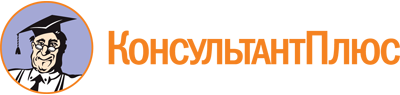 Приказ Минтруда России от 28.12.2017 N 888н
(ред. от 06.05.2019)
"Об утверждении перечня показаний и противопоказаний для обеспечения инвалидов техническими средствами реабилитации"
(Зарегистрировано в Минюсте России 06.03.2018 N 50276)Документ предоставлен КонсультантПлюс

www.consultant.ru

Дата сохранения: 10.10.2019
 Список изменяющих документов(в ред. Приказов Минтруда России от 31.10.2018 N 680н,от 05.12.2018 N 768н, от 06.05.2019 N 307н)КонсультантПлюс: примечание.Письмом ФГБУ ФБ МСЭ Минтруда России от 05.12.2018 N 43793/2018 направлены Методические рекомендации по применению данного документа (в ред. Приказа Минтруда России от 31.10.2018 N 680н).Список изменяющих документов(в ред. Приказов Минтруда России от 31.10.2018 N 680н,от 05.12.2018 N 768н, от 06.05.2019 N 307н)Пункт раздела "Технические средства реабилитации" федерального перечня реабилитационных мероприятий, технических средств реабилитации и услуг, предоставляемых инвалиду <1>Номер вида технического средства реабилитации и его наименованияВид и наименование технического средства реабилитацииМедицинские показания для обеспечения инвалидов техническими средствами реабилитацииМедицинские противопоказания для обеспечения инвалидов техническими средствами реабилитации123456. Трости опорные и тактильные, костыли, опоры, поручни6-01Трость опорнаяТрость опорнаяТрость опорная6. Трости опорные и тактильные, костыли, опоры, поручни6-01-01Трость опорная, регулируемая по высоте, без устройства противоскольженияСтойкие умеренные нарушения нейромышечных, скелетных и связанных с движением (статодинамических) функций вследствие:заболеваний, последствий травм и деформаций нижних конечностей, таза и позвоночника;последствий травм и заболеваний центральной, периферической нервной системы;нарушений функций сердечно-сосудистой системыАбсолютные медицинские противопоказания:значительно выраженные нарушения нейромышечных, скелетных и связанных с движением (статодинамических) функций верхних конечностей;значительно выраженные нарушения статики и координации движений (гиперкинетические, атактические нарушения).6. Трости опорные и тактильные, костыли, опоры, поручни6-01-02Трость опорная, регулируемая по высоте, с устройством противоскольженияСтойкие умеренные нарушения нейромышечных, скелетных и связанных с движением (статодинамических) функций вследствие:заболеваний, последствий травм и деформаций нижних конечностей, таза и позвоночника;последствий травм и заболеваний центральной, периферической нервной системы;нарушений функций сердечно-сосудистой системыАбсолютные медицинские противопоказания:значительно выраженные нарушения нейромышечных, скелетных и связанных с движением (статодинамических) функций верхних конечностей;значительно выраженные нарушения статики и координации движений (гиперкинетические, атактические нарушения).6. Трости опорные и тактильные, костыли, опоры, поручни6-01-03Трость опорная, не регулируемая по высоте, без устройства противоскольжения(хроническая артериальная недостаточность II степени;хронические заболевания вен, соответствующие 4 - 5 классу клинических проявлений международной классификации хронических болезней вен).Относительные медицинские противопоказания:выраженные нарушения статики и координации движений (гиперкинетические, атактические нарушения);выраженные нарушения нейромышечных, скелетных и связанных с движением (статодинамических) функций верхних конечностей;выраженные, значительно выраженные нарушения психических функций, приводящие к выраженному снижению или отсутствию критической оценки своего состояния и ситуации в целом.6. Трости опорные и тактильные, костыли, опоры, поручни6-01-04Трость опорная, не регулируемая по высоте, с устройством противоскольжения(хроническая артериальная недостаточность II степени;хронические заболевания вен, соответствующие 4 - 5 классу клинических проявлений международной классификации хронических болезней вен).Относительные медицинские противопоказания:выраженные нарушения статики и координации движений (гиперкинетические, атактические нарушения);выраженные нарушения нейромышечных, скелетных и связанных с движением (статодинамических) функций верхних конечностей;выраженные, значительно выраженные нарушения психических функций, приводящие к выраженному снижению или отсутствию критической оценки своего состояния и ситуации в целом.6. Трости опорные и тактильные, костыли, опоры, поручни6-01-05Трость опорная с анатомической ручкой, регулируемая по высоте, без устройства противоскольжения(хроническая артериальная недостаточность II степени;хронические заболевания вен, соответствующие 4 - 5 классу клинических проявлений международной классификации хронических болезней вен).Относительные медицинские противопоказания:выраженные нарушения статики и координации движений (гиперкинетические, атактические нарушения);выраженные нарушения нейромышечных, скелетных и связанных с движением (статодинамических) функций верхних конечностей;выраженные, значительно выраженные нарушения психических функций, приводящие к выраженному снижению или отсутствию критической оценки своего состояния и ситуации в целом.6. Трости опорные и тактильные, костыли, опоры, поручни6-01-06Трость опорная с анатомической ручкой, регулируемая по высоте, с устройством противоскольжения(хроническая артериальная недостаточность II степени;хронические заболевания вен, соответствующие 4 - 5 классу клинических проявлений международной классификации хронических болезней вен).Относительные медицинские противопоказания:выраженные нарушения статики и координации движений (гиперкинетические, атактические нарушения);выраженные нарушения нейромышечных, скелетных и связанных с движением (статодинамических) функций верхних конечностей;выраженные, значительно выраженные нарушения психических функций, приводящие к выраженному снижению или отсутствию критической оценки своего состояния и ситуации в целом.6. Трости опорные и тактильные, костыли, опоры, поручни6-01-07Трость опорная с анатомической ручкой, не регулируемая по высоте, без устройства противоскольжения(хроническая артериальная недостаточность II степени;хронические заболевания вен, соответствующие 4 - 5 классу клинических проявлений международной классификации хронических болезней вен).Относительные медицинские противопоказания:выраженные нарушения статики и координации движений (гиперкинетические, атактические нарушения);выраженные нарушения нейромышечных, скелетных и связанных с движением (статодинамических) функций верхних конечностей;выраженные, значительно выраженные нарушения психических функций, приводящие к выраженному снижению или отсутствию критической оценки своего состояния и ситуации в целом.6. Трости опорные и тактильные, костыли, опоры, поручни6-01-08Трость опорная с анатомической ручкой, не регулируемая по высоте, с устройством противоскольжения(хроническая артериальная недостаточность II степени;хронические заболевания вен, соответствующие 4 - 5 классу клинических проявлений международной классификации хронических болезней вен).Относительные медицинские противопоказания:выраженные нарушения статики и координации движений (гиперкинетические, атактические нарушения);выраженные нарушения нейромышечных, скелетных и связанных с движением (статодинамических) функций верхних конечностей;выраженные, значительно выраженные нарушения психических функций, приводящие к выраженному снижению или отсутствию критической оценки своего состояния и ситуации в целом.6. Трости опорные и тактильные, костыли, опоры, поручни6-01-09Трость 3-х опорная, регулируемая по высоте, без устройства противоскольжения(хроническая артериальная недостаточность II степени;хронические заболевания вен, соответствующие 4 - 5 классу клинических проявлений международной классификации хронических болезней вен).Относительные медицинские противопоказания:выраженные нарушения статики и координации движений (гиперкинетические, атактические нарушения);выраженные нарушения нейромышечных, скелетных и связанных с движением (статодинамических) функций верхних конечностей;выраженные, значительно выраженные нарушения психических функций, приводящие к выраженному снижению или отсутствию критической оценки своего состояния и ситуации в целом.6. Трости опорные и тактильные, костыли, опоры, поручни6-01-10Трость 3-х опорная, регулируемая по высоте, с устройством противоскольжения(хроническая артериальная недостаточность II степени;хронические заболевания вен, соответствующие 4 - 5 классу клинических проявлений международной классификации хронических болезней вен).Относительные медицинские противопоказания:выраженные нарушения статики и координации движений (гиперкинетические, атактические нарушения);выраженные нарушения нейромышечных, скелетных и связанных с движением (статодинамических) функций верхних конечностей;выраженные, значительно выраженные нарушения психических функций, приводящие к выраженному снижению или отсутствию критической оценки своего состояния и ситуации в целом.6. Трости опорные и тактильные, костыли, опоры, поручни6-01-11Трость 3-х опорная, не регулируемая по высоте, без устройства противоскольжения(хроническая артериальная недостаточность II степени;хронические заболевания вен, соответствующие 4 - 5 классу клинических проявлений международной классификации хронических болезней вен).Относительные медицинские противопоказания:выраженные нарушения статики и координации движений (гиперкинетические, атактические нарушения);выраженные нарушения нейромышечных, скелетных и связанных с движением (статодинамических) функций верхних конечностей;выраженные, значительно выраженные нарушения психических функций, приводящие к выраженному снижению или отсутствию критической оценки своего состояния и ситуации в целом.6-01-12Трость 3-х опорная, не регулируемая по высоте, с устройством противоскольжения6-01-13Трость 3-х опорная с анатомической ручкой, регулируемая по высоте, без устройства противоскольжения6-01-14Трость 3-х опорная с анатомической ручкой, регулируемая по высоте, с устройством противоскольжения6-01-15Трость 3-х опорная с анатомической ручкой, не регулируемая по высоте, без устройства противоскольжения6-01-16Трость 3-х опорная с анатомической ручкой, не регулируемая по высоте, с устройством противоскольжения6-01-17Трость 4-х опорная, регулируемая по высоте, без устройства противоскольжения6-01-18Трость 4-х опорная, регулируемая по высоте, с устройством противоскольжения6-01-19Трость 4-х опорная, не регулируемая по высоте, без устройства противоскольжения6-01-20Трость 4-х опорная, не регулируемая по высоте, с устройством противоскольжения6-01-21Трость 4-х опорная с анатомической ручкой, регулируемая по высоте, без устройства противоскольжения6-01-22Трость 4-х опорная с анатомической ручкой, регулируемая по высоте, с устройством противоскольжения6-01-23Трость 4-х опорная с анатомической ручкой, не регулируемая по высоте, без устройства противоскольжения6-01-24Трость 4-х опорная с анатомической ручкой, не регулируемая по высоте, с устройством противоскольжения6-02Трость тактильнаяТрость тактильнаяТрость тактильная6-02-01Трость белая тактильная цельнаяСтойкие нарушения сенсорных функций (зрения) единственного или лучше видящего глаза III степени (высокая степень слабовидения: острота зрения 0,05 - 0,1 или/и концентрическое сужение поля зрения до 20 градусов) или IV степени (абсолютная или практическая слепота: острота зрения 0 - 0,04 или/и концентрическое сужение поля зрения до 10 градусов).Абсолютные медицинские противопоказания:значительно выраженные нарушения нейромышечных, скелетных и связанных с движением (статодинамических) функций верхних конечностей;значительно выраженные нарушения статики и координации движений (гиперкинетические, атактические нарушения).6-02-02Трость белая тактильная складнаяСтойкие нарушения сенсорных функций (зрения) единственного или лучше видящего глаза III степени (высокая степень слабовидения: острота зрения 0,05 - 0,1 или/и концентрическое сужение поля зрения до 20 градусов) или IV степени (абсолютная или практическая слепота: острота зрения 0 - 0,04 или/и концентрическое сужение поля зрения до 10 градусов).Абсолютные медицинские противопоказания:значительно выраженные нарушения нейромышечных, скелетных и связанных с движением (статодинамических) функций верхних конечностей;значительно выраженные нарушения статики и координации движений (гиперкинетические, атактические нарушения).6-02-02Трость белая тактильная складнаяСтойкие нарушения сенсорных функций (зрения) единственного или лучше видящего глаза III степени (высокая степень слабовидения: острота зрения 0,05 - 0,1 или/и концентрическое сужение поля зрения до 20 градусов) или IV степени (абсолютная или практическая слепота: острота зрения 0 - 0,04 или/и концентрическое сужение поля зрения до 10 градусов).Относительные медицинские противопоказания:выраженные нарушения статики и координации движений (гиперкинетические, атактические нарушения);выраженные нарушения нейромышечных, скелетных и связанных с движением (статодинамических) функций верхних конечностей;выраженные, значительно выраженные нарушения психических функций, приводящие к выраженному снижению или отсутствию критической оценки своего состояния и ситуации в целом.6-03Трость белая опорнаяТрость белая опорнаяТрость белая опорная6-03-01Трость белая опорная не регулируемая по высоте с устройством противоскольженияСтойкие нарушения сенсорных функций (зрения) единственного или лучше видящего глаза III степени (высокая степень слабовидения:острота зрения 0,05 - 0,1 и/или концентрическое сужение поля зрения до 20Абсолютные медицинские противопоказания:значительно выраженные нарушения нейромышечных, скелетных и связанных с движением (статодинамических) функций верхних конечностей;6-03-02Трость белая опорная не регулируемая по высоте без устройства противоскольженияградусов) или IV степени (абсолютная или практическая слепота:острота зрения 0 - 0,04 или/и концентрическое сужение поля зрения до 10 градусов) в сочетании со стойкими умеренными нарушениями нейромышечных, скелетных и связанных с движением (статодинамических) функций, обусловленными:заболеваниями, последствиями травм и деформаций нижних конечностей, таза и позвоночника;последствиями травм и заболеваний центральной, периферической нервной системы;нарушениями функций сердечно-сосудистой системы (хроническая артериальная недостаточность II степени;хронические заболевания вен, соответствующие 4 - 5 классу клинических проявлений международной классификации хронических болезней вен).значительно выраженные нарушения статики и координации движений (гиперкинетические, атактические нарушения). Относительные медицинские противопоказания:выраженные нарушения статики и координации движений (гиперкинетические, атактические нарушения);выраженные нарушения нейромышечных, скелетных и связанных с движением (статодинамических) функций верхних конечностей;выраженные, значительно выраженные нарушения психических функций, приводящие к выраженному снижению или отсутствию критической оценки своего состояния и ситуации в целом.6-03-03Трость белая опорная регулируемая по высоте с устройством противоскольженияградусов) или IV степени (абсолютная или практическая слепота:острота зрения 0 - 0,04 или/и концентрическое сужение поля зрения до 10 градусов) в сочетании со стойкими умеренными нарушениями нейромышечных, скелетных и связанных с движением (статодинамических) функций, обусловленными:заболеваниями, последствиями травм и деформаций нижних конечностей, таза и позвоночника;последствиями травм и заболеваний центральной, периферической нервной системы;нарушениями функций сердечно-сосудистой системы (хроническая артериальная недостаточность II степени;хронические заболевания вен, соответствующие 4 - 5 классу клинических проявлений международной классификации хронических болезней вен).значительно выраженные нарушения статики и координации движений (гиперкинетические, атактические нарушения). Относительные медицинские противопоказания:выраженные нарушения статики и координации движений (гиперкинетические, атактические нарушения);выраженные нарушения нейромышечных, скелетных и связанных с движением (статодинамических) функций верхних конечностей;выраженные, значительно выраженные нарушения психических функций, приводящие к выраженному снижению или отсутствию критической оценки своего состояния и ситуации в целом.6-03-04Трость белая опорная регулируемая по высоте без устройства противоскольженияградусов) или IV степени (абсолютная или практическая слепота:острота зрения 0 - 0,04 или/и концентрическое сужение поля зрения до 10 градусов) в сочетании со стойкими умеренными нарушениями нейромышечных, скелетных и связанных с движением (статодинамических) функций, обусловленными:заболеваниями, последствиями травм и деформаций нижних конечностей, таза и позвоночника;последствиями травм и заболеваний центральной, периферической нервной системы;нарушениями функций сердечно-сосудистой системы (хроническая артериальная недостаточность II степени;хронические заболевания вен, соответствующие 4 - 5 классу клинических проявлений международной классификации хронических болезней вен).значительно выраженные нарушения статики и координации движений (гиперкинетические, атактические нарушения). Относительные медицинские противопоказания:выраженные нарушения статики и координации движений (гиперкинетические, атактические нарушения);выраженные нарушения нейромышечных, скелетных и связанных с движением (статодинамических) функций верхних конечностей;выраженные, значительно выраженные нарушения психических функций, приводящие к выраженному снижению или отсутствию критической оценки своего состояния и ситуации в целом.6-04КостылиКостылиКостыли6-04-01Костыли с опорой под локоть с устройством противоскольженияСтойкие выраженные нарушения нейромышечных, скелетных и связанных с движением (статодинамических) функций вследствие:заболеваний, последствий травм и деформаций нижних конечностей, таза и позвоночника;врожденного недоразвития обеих нижних конечностей с резко выраженными деформациями (артрогрипоз);последствий травм и заболеваний центральной, периферической нервной системы;выраженных нарушений функций сердечно-сосудистой системы (хроническая артериальная недостаточность II, III степени;хронические заболевания вен, соответствующие 5 - 6 классу клинических проявлений международной классификации хронических болезней вен;лимфедема в стадии "слоновости" - обеих нижних конечностей).Стойкие умеренные нарушения нейромышечных, скелетных и связанных с движением (статодинамических) функций вследствие ампутационной культи одного бедра, голени на любом уровне независимо от пригодности к протезированию.Абсолютные медицинские противопоказания:значительно выраженные нарушения нейромышечных, скелетных и связанных с движением (статодинамических) функций верхних конечностей.Относительные медицинские противопоказания:выраженные нарушения нейромышечных, скелетных и связанных с движением (статодинамических) функций верхних конечностей;выраженные, значительно выраженные нарушения статики и координации движений (гиперкинетические, атактические нарушения);выраженные, значительно выраженные нарушения психических функций, приводящие к выраженному снижению или отсутствию критической оценки своего состояния и ситуации в целом.6-04-02Костыли с опорой под локоть без устройства противоскольженияСтойкие выраженные нарушения нейромышечных, скелетных и связанных с движением (статодинамических) функций вследствие:заболеваний, последствий травм и деформаций нижних конечностей, таза и позвоночника;врожденного недоразвития обеих нижних конечностей с резко выраженными деформациями (артрогрипоз);последствий травм и заболеваний центральной, периферической нервной системы;выраженных нарушений функций сердечно-сосудистой системы (хроническая артериальная недостаточность II, III степени;хронические заболевания вен, соответствующие 5 - 6 классу клинических проявлений международной классификации хронических болезней вен;лимфедема в стадии "слоновости" - обеих нижних конечностей).Стойкие умеренные нарушения нейромышечных, скелетных и связанных с движением (статодинамических) функций вследствие ампутационной культи одного бедра, голени на любом уровне независимо от пригодности к протезированию.Абсолютные медицинские противопоказания:значительно выраженные нарушения нейромышечных, скелетных и связанных с движением (статодинамических) функций верхних конечностей.Относительные медицинские противопоказания:выраженные нарушения нейромышечных, скелетных и связанных с движением (статодинамических) функций верхних конечностей;выраженные, значительно выраженные нарушения статики и координации движений (гиперкинетические, атактические нарушения);выраженные, значительно выраженные нарушения психических функций, приводящие к выраженному снижению или отсутствию критической оценки своего состояния и ситуации в целом.6-04-03Костыли с опорой на предплечье с устройством противоскольженияСтойкие выраженные нарушения нейромышечных, скелетных и связанных с движением (статодинамических) функций вследствие:заболеваний, последствий травм и деформаций нижних конечностей, таза и позвоночника;врожденного недоразвития обеих нижних конечностей с резко выраженными деформациями (артрогрипоз);последствий травм и заболеваний центральной, периферической нервной системы;выраженных нарушений функций сердечно-сосудистой системы (хроническая артериальная недостаточность II, III степени;хронические заболевания вен, соответствующие 5 - 6 классу клинических проявлений международной классификации хронических болезней вен;лимфедема в стадии "слоновости" - обеих нижних конечностей).Стойкие умеренные нарушения нейромышечных, скелетных и связанных с движением (статодинамических) функций вследствие ампутационной культи одного бедра, голени на любом уровне независимо от пригодности к протезированию.Абсолютные медицинские противопоказания:значительно выраженные нарушения нейромышечных, скелетных и связанных с движением (статодинамических) функций верхних конечностей.Относительные медицинские противопоказания:выраженные нарушения нейромышечных, скелетных и связанных с движением (статодинамических) функций верхних конечностей;выраженные, значительно выраженные нарушения статики и координации движений (гиперкинетические, атактические нарушения);выраженные, значительно выраженные нарушения психических функций, приводящие к выраженному снижению или отсутствию критической оценки своего состояния и ситуации в целом.6-04-04Костыли с опорой на предплечье без устройства противоскольженияСтойкие выраженные нарушения нейромышечных, скелетных и связанных с движением (статодинамических) функций вследствие:заболеваний, последствий травм и деформаций нижних конечностей, таза и позвоночника;врожденного недоразвития обеих нижних конечностей с резко выраженными деформациями (артрогрипоз);последствий травм и заболеваний центральной, периферической нервной системы;выраженных нарушений функций сердечно-сосудистой системы (хроническая артериальная недостаточность II, III степени;хронические заболевания вен, соответствующие 5 - 6 классу клинических проявлений международной классификации хронических болезней вен;лимфедема в стадии "слоновости" - обеих нижних конечностей).Стойкие умеренные нарушения нейромышечных, скелетных и связанных с движением (статодинамических) функций вследствие ампутационной культи одного бедра, голени на любом уровне независимо от пригодности к протезированию.Абсолютные медицинские противопоказания:значительно выраженные нарушения нейромышечных, скелетных и связанных с движением (статодинамических) функций верхних конечностей.Относительные медицинские противопоказания:выраженные нарушения нейромышечных, скелетных и связанных с движением (статодинамических) функций верхних конечностей;выраженные, значительно выраженные нарушения статики и координации движений (гиперкинетические, атактические нарушения);выраженные, значительно выраженные нарушения психических функций, приводящие к выраженному снижению или отсутствию критической оценки своего состояния и ситуации в целом.6-04-05Костыли подмышечные с устройством противоскольженияСтойкие выраженные нарушения нейромышечных, скелетных и связанных с движением (статодинамических) функций вследствие:заболеваний, последствий травм и деформаций нижних конечностей, таза и позвоночника;врожденного недоразвития обеих нижних конечностей с резко выраженными деформациями (артрогрипоз);последствий травм и заболеваний центральной, периферической нервной системы;выраженных нарушений функций сердечно-сосудистой системы (хроническая артериальная недостаточность II, III степени;хронические заболевания вен, соответствующие 5 - 6 классу клинических проявлений международной классификации хронических болезней вен;лимфедема в стадии "слоновости" - обеих нижних конечностей).Стойкие умеренные нарушения нейромышечных, скелетных и связанных с движением (статодинамических) функций вследствие ампутационной культи одного бедра, голени на любом уровне независимо от пригодности к протезированию.Абсолютные медицинские противопоказания:значительно выраженные нарушения нейромышечных, скелетных и связанных с движением (статодинамических) функций верхних конечностей.Относительные медицинские противопоказания:выраженные нарушения нейромышечных, скелетных и связанных с движением (статодинамических) функций верхних конечностей;выраженные, значительно выраженные нарушения статики и координации движений (гиперкинетические, атактические нарушения);выраженные, значительно выраженные нарушения психических функций, приводящие к выраженному снижению или отсутствию критической оценки своего состояния и ситуации в целом.6-04-06Костыли подмышечные без устройства противоскольженияСтойкие выраженные нарушения нейромышечных, скелетных и связанных с движением (статодинамических) функций вследствие:заболеваний, последствий травм и деформаций нижних конечностей, таза и позвоночника;врожденного недоразвития обеих нижних конечностей с резко выраженными деформациями (артрогрипоз);последствий травм и заболеваний центральной, периферической нервной системы;выраженных нарушений функций сердечно-сосудистой системы (хроническая артериальная недостаточность II, III степени;хронические заболевания вен, соответствующие 5 - 6 классу клинических проявлений международной классификации хронических болезней вен;лимфедема в стадии "слоновости" - обеих нижних конечностей).Стойкие умеренные нарушения нейромышечных, скелетных и связанных с движением (статодинамических) функций вследствие ампутационной культи одного бедра, голени на любом уровне независимо от пригодности к протезированию.Абсолютные медицинские противопоказания:значительно выраженные нарушения нейромышечных, скелетных и связанных с движением (статодинамических) функций верхних конечностей.Относительные медицинские противопоказания:выраженные нарушения нейромышечных, скелетных и связанных с движением (статодинамических) функций верхних конечностей;выраженные, значительно выраженные нарушения статики и координации движений (гиперкинетические, атактические нарушения);выраженные, значительно выраженные нарушения психических функций, приводящие к выраженному снижению или отсутствию критической оценки своего состояния и ситуации в целом.6-05Опора в кроватьОпора в кроватьОпора в кровать6-05-01Опора в кровать веревочнаяСтойкие выраженные нарушения нейромышечных, скелетных и связанных с движением (статодинамических) функций вследствие:заболеваний, последствий травм и деформаций нижних конечностей, таза и позвоночника;последствий травм и заболеваний центральной, периферической нервной системы;выраженных нарушений функций сердечно-сосудистой системы (хроническая артериальная недостаточность III степени;хронические заболевания вен, соответствующие 5 - 6 классу клинических проявлений международной классификации хронических болезней вен;лимфедема в стадии "слоновости" - обеих нижних конечностей).Относительные медицинские противопоказания:Выраженные, значительно выраженные нарушения нейромышечных, скелетных и связанных с движением (статодинамических) функций верхних конечностей; выраженные, значительно выраженные нарушения статики и координации движений (гиперкинетические, атактические нарушения);значительно выраженные нарушения функций сердечно-сосудистой системы, дыхательной системы, пищеварительной системы, выделения, кроветворения, обмена веществ и энергии, внутренней секреции, иммунитета.6-05-02Опора в кровать металлическаяСтойкие выраженные нарушения нейромышечных, скелетных и связанных с движением (статодинамических) функций вследствие:заболеваний, последствий травм и деформаций нижних конечностей, таза и позвоночника;последствий травм и заболеваний центральной, периферической нервной системы;выраженных нарушений функций сердечно-сосудистой системы (хроническая артериальная недостаточность III степени;хронические заболевания вен, соответствующие 5 - 6 классу клинических проявлений международной классификации хронических болезней вен;лимфедема в стадии "слоновости" - обеих нижних конечностей).Относительные медицинские противопоказания:Выраженные, значительно выраженные нарушения нейромышечных, скелетных и связанных с движением (статодинамических) функций верхних конечностей; выраженные, значительно выраженные нарушения статики и координации движений (гиперкинетические, атактические нарушения);значительно выраженные нарушения функций сердечно-сосудистой системы, дыхательной системы, пищеварительной системы, выделения, кроветворения, обмена веществ и энергии, внутренней секреции, иммунитета.6-06Опора для ползания для детей-инвалидовОпора для ползания для детей-инвалидовОпора для ползания для детей-инвалидов6-06-01Опора для ползания для детей-инвалидовСтойкие выраженные нарушения нейромышечных, скелетных и связанных с движением (статодинамических) функций вследствие:заболеваний, последствий травм и деформаций нижних конечностей, таза и позвоночника;последствий травм и заболеваний центральной, периферической нервной системы.Относительные медицинские противопоказания:значительно выраженные нарушения нейромышечных, скелетных и связанных с движением (статодинамических) функций верхних конечностей;значительно выраженные нарушения статики и координации движений (гиперкинетические, атактические нарушения);наличие эпилептических припадков с нарушением сознания, резистентных к терапии.6-07Опора для сидения для детей-инвалидовОпора для сидения для детей-инвалидовОпора для сидения для детей-инвалидов6-07-01Опора для сидения для детей - инвалидовСтойкие выраженные нарушения нейромышечных, скелетных и связанных с движением (статодинамических) функций, приводящие к нарушениям позы сидения, вследствие:заболеваний, последствий травм и деформаций нижних конечностей, таза и позвоночника;последствий травм и заболеваний центральной, периферической нервной системы.Относительные медицинские противопоказания:прогрессирование патологического процесса в положении инвалида сидя, в том числе вследствие спинномозговой грыжи, воспалительных заболеваний позвоночника;наличие эпилептических припадков с нарушением сознания, резистентных к терапии.6-08Опора для лежания для детей-инвалидовОпора для лежания для детей-инвалидовОпора для лежания для детей-инвалидов6-08-01Опора для лежания для детей-инвалидовСтойкие выраженные нарушения нейромышечных, скелетных и связанных с движением (статодинамических) функций вследствие:заболеваний, последствий травм и деформаций нижних конечностей, таза и позвоночника;последствий травм и заболеваний центральной, периферической нервной системы.Относительные медицинские противопоказания:выраженные, значительно выраженные нарушения психических функций, обусловленные эпилептическими припадками с отключением сознания, резистентных к терапии;значительно выраженные нарушения статики и координации движений (гиперкинетические нарушения);значительно выраженные нарушения функций сердечно-сосудистой системы, дыхательной системы.6-09Опора для стояния для детей-инвалидовОпора для стояния для детей-инвалидовОпора для стояния для детей-инвалидов6-09-01Опора для стояния для детей-инвалидовСтойкие выраженные нарушения нейромышечных, скелетных и связанных с движением (статодинамических) функций, приводящие к нарушению стояния, вследствие:заболеваний, последствий травм и деформаций нижних конечностей, таза и позвоночника;последствий травм и заболеваний центральной, периферической нервной системы.Относительные медицинские противопоказания:выраженные, значительно выраженные нарушения нейромышечных, скелетных и связанных с движением (статодинамических) функций (значительно выраженный тетрапарез;значительно выраженная верхняя параплегия);значительно выраженные нарушения статики и координации движений (гиперкинетические, атактические нарушения);выраженные, значительно выраженные нарушения функций сердечно-сосудистой системы и дыхательной системы (при переводе ребенка-инвалида в вертикальное положение);наличие эпилептических припадков с нарушением сознания, резистентных к терапии.6-10ХодункиХодункиХодунки6-10-01Ходунки шагающиеСтойкие выраженные нарушения нейромышечных, скелетных и связанных с движением (статодинамических) функций, приводящие к нарушению стояния, вследствие:заболеваний, последствий травм и деформаций нижних конечностей, таза и позвоночника;последствий травм и заболеваний центральной, периферической нервной системы.Относительные медицинские противопоказания:выраженные, значительно выраженные нарушения нейромышечных, скелетных и связанных с движением (статодинамических) функций (значительно выраженный тетрапарез;значительно выраженная верхняя параплегия);значительно выраженные нарушения статики и координации движений (гиперкинетические, атактические нарушения);выраженные, значительно выраженные нарушения функций сердечно-сосудистой системы и дыхательной системы (при переводе ребенка-инвалида в вертикальное положение);наличие эпилептических припадков с нарушением сознания, резистентных к терапии.6-10-02Ходунки на колесахСтойкие выраженные нарушения нейромышечных, скелетных и связанных с движением (статодинамических) функций, приводящие к нарушению стояния, вследствие:заболеваний, последствий травм и деформаций нижних конечностей, таза и позвоночника;последствий травм и заболеваний центральной, периферической нервной системы.Относительные медицинские противопоказания:выраженные, значительно выраженные нарушения нейромышечных, скелетных и связанных с движением (статодинамических) функций (значительно выраженный тетрапарез;значительно выраженная верхняя параплегия);значительно выраженные нарушения статики и координации движений (гиперкинетические, атактические нарушения);выраженные, значительно выраженные нарушения функций сердечно-сосудистой системы и дыхательной системы (при переводе ребенка-инвалида в вертикальное положение);наличие эпилептических припадков с нарушением сознания, резистентных к терапии.6-10-03Ходунки с опорой на предплечьеСтойкие выраженные нарушения нейромышечных, скелетных и связанных с движением (статодинамических) функций, приводящие к нарушению стояния, вследствие:заболеваний, последствий травм и деформаций нижних конечностей, таза и позвоночника;последствий травм и заболеваний центральной, периферической нервной системы.Относительные медицинские противопоказания:выраженные, значительно выраженные нарушения нейромышечных, скелетных и связанных с движением (статодинамических) функций (значительно выраженный тетрапарез;значительно выраженная верхняя параплегия);значительно выраженные нарушения статики и координации движений (гиперкинетические, атактические нарушения);выраженные, значительно выраженные нарушения функций сердечно-сосудистой системы и дыхательной системы (при переводе ребенка-инвалида в вертикальное положение);наличие эпилептических припадков с нарушением сознания, резистентных к терапии.6-10-04Ходунки с подмышечной опоройСтойкие выраженные нарушения нейромышечных, скелетных и связанных с движением (статодинамических) функций, приводящие к нарушению стояния, вследствие:заболеваний, последствий травм и деформаций нижних конечностей, таза и позвоночника;последствий травм и заболеваний центральной, периферической нервной системы.Относительные медицинские противопоказания:выраженные, значительно выраженные нарушения нейромышечных, скелетных и связанных с движением (статодинамических) функций (значительно выраженный тетрапарез;значительно выраженная верхняя параплегия);значительно выраженные нарушения статики и координации движений (гиперкинетические, атактические нарушения);выраженные, значительно выраженные нарушения функций сердечно-сосудистой системы и дыхательной системы (при переводе ребенка-инвалида в вертикальное положение);наличие эпилептических припадков с нарушением сознания, резистентных к терапии.6-10-05Ходунки-роллаторыСтойкие выраженные нарушения нейромышечных, скелетных и связанных с движением (статодинамических) функций, приводящие к нарушению стояния, вследствие:заболеваний, последствий травм и деформаций нижних конечностей, таза и позвоночника;последствий травм и заболеваний центральной, периферической нервной системы.Относительные медицинские противопоказания:выраженные, значительно выраженные нарушения нейромышечных, скелетных и связанных с движением (статодинамических) функций (значительно выраженный тетрапарез;значительно выраженная верхняя параплегия);значительно выраженные нарушения статики и координации движений (гиперкинетические, атактические нарушения);выраженные, значительно выраженные нарушения функций сердечно-сосудистой системы и дыхательной системы (при переводе ребенка-инвалида в вертикальное положение);наличие эпилептических припадков с нарушением сознания, резистентных к терапии.6-10-06Ходунки с дополнительной фиксацией (поддержкой) тела, в том числе, для больных детским церебральным параличом (ДЦП)Стойкие умеренные, выраженные или значительно выраженные нарушения нейромышечных, скелетных и связанных с движением (статодинамических) функций вследствие:ДЦП;прогрессирующих мышечных дистрофий;спинальной мышечной атрофии Верднига-Гоффмана;аномалий (пороков развития) спинного и головного мозга.Относительные медицинские противопоказания:выраженные, значительно выраженные нарушения нейромышечных, скелетных и связанных с движением (статодинамических) функций (значительно выраженный тетрапарез;значительно выраженная верхняя параплегия);значительно выраженные нарушения статики и координации движений (гиперкинетические, атактические нарушения);выраженные, значительно выраженные нарушения функций сердечно-сосудистой системы и дыхательной системы (при переводе ребенка-инвалида в вертикальное положение);наличие эпилептических припадков с нарушением сознания, резистентных к терапии.6-11Поручни (перила) для самоподниманияПоручни (перила) для самоподниманияПоручни (перила) для самоподнимания6-11-01Поручни (перила) для самоподнимания угловыеСтойкие выраженные нарушения нейромышечных, скелетных и связанных с движением (статодинамических) функций вследствие:заболеваний, последствий травм и деформаций нижних конечностей, таза и позвоночника;врожденного недоразвития обеих нижних конечностей с резко выраженными деформациями;последствий травм и заболеваний центральной, периферической нервной системы.Стойкие выраженные или значительно выраженные нарушения функций сердечно-сосудистой системы:(хроническая артериальная недостаточность III степени;хронические заболевания вен, соответствующие 5 - 6 классу клинических проявлений международной классификации хронических болезней вен;лимфедема в стадии "слоновости" обеих нижних конечностей).Относительные медицинские противопоказания:значительно выраженные нарушения психических функций, приводящие к выраженному снижению или отсутствию критической оценки своего состояния и ситуации в целом;выраженные, значительно выраженные нарушения нейромышечных, скелетных и связанных с движением (статодинамических) функций верхних конечностей.6-11-02Поручни (перила) для самоподнимания прямые (линейные)Стойкие выраженные нарушения нейромышечных, скелетных и связанных с движением (статодинамических) функций вследствие:заболеваний, последствий травм и деформаций нижних конечностей, таза и позвоночника;врожденного недоразвития обеих нижних конечностей с резко выраженными деформациями;последствий травм и заболеваний центральной, периферической нервной системы.Стойкие выраженные или значительно выраженные нарушения функций сердечно-сосудистой системы:(хроническая артериальная недостаточность III степени;хронические заболевания вен, соответствующие 5 - 6 классу клинических проявлений международной классификации хронических болезней вен;лимфедема в стадии "слоновости" обеих нижних конечностей).Относительные медицинские противопоказания:значительно выраженные нарушения психических функций, приводящие к выраженному снижению или отсутствию критической оценки своего состояния и ситуации в целом;выраженные, значительно выраженные нарушения нейромышечных, скелетных и связанных с движением (статодинамических) функций верхних конечностей.(в ред. Приказа Минтруда России от 31.10.2018 N 680н)(в ред. Приказа Минтруда России от 31.10.2018 N 680н)(в ред. Приказа Минтруда России от 31.10.2018 N 680н)(в ред. Приказа Минтруда России от 31.10.2018 N 680н)(в ред. Приказа Минтруда России от 31.10.2018 N 680н)7. Кресла-коляски с ручным приводом (комнатные, прогулочные, активного типа), с электроприводом, малогабаритные7-01Кресло-коляска с ручным приводом комнатная (для инвалидов и детей-инвалидов)Кресло-коляска с ручным приводом комнатная (для инвалидов и детей-инвалидов)Кресло-коляска с ручным приводом комнатная (для инвалидов и детей-инвалидов)7. Кресла-коляски с ручным приводом (комнатные, прогулочные, активного типа), с электроприводом, малогабаритные7-01-01Кресло-коляска с ручным приводом комнатная (для инвалидов и детей-инвалидов)Стойкие выраженные, значительно выраженные нарушения нейромышечных, скелетных и связанных с движением (статодинамических) функций вследствие:заболеваний, последствий травм и деформаций нижних конечностей, таза и позвоночника;врожденного недоразвития обеих нижних конечностей с резко выраженными деформациями (артрогрипоз);последствий травм и заболеваний центральной, периферической нервной системы.Стойкие умеренные нарушения нейромышечных, скелетных и связанных с движением (статодинамических) функций вследствие:ампутационной культи одного бедра на любом уровне независимо от пригодности к протезированию;ампутационной культи одной голени на любом уровне независимо от пригодности к протезированию в сочетании со стойкими умеренными нарушениями функций сердечно-сосудистой системы сохраненной конечности;ампутационных культей обеих стоп на уровне сустава Шопара.Стойкие выраженные, значительно выраженные нарушения нейромышечных, скелетных и связанных с движением (статодинамических) функций, обусловленные нарушениями:функций сердечно-сосудистой системы (хроническая артериальная недостаточность III - IV степени;хронические заболевания вен, соответствующие 5 - 6 классу клинических проявлений международной классификации хронических болезней вен;лимфедема в стадии "слоновости" обеих нижних конечностей, хроническая легочно-сердечная недостаточность IIБ, III стадии);дыхательной системы (хроническая дыхательная недостаточность III степени);Относительные медицинские противопоказания:последствия заболевания, приводящие к прогрессированию патологического процесса в положении инвалида сидя.пищеварительной системы (асцит, выраженная портальная гипертензия и печеночная энцефалопатия (класс C по Чайлд-Пью);системы крови и иммунной системы (тяжелое общее состояние, инкурабельность заболевания с выраженными явлениями интоксикации, кахексии);мочевыделительной функции (хроническая болезнь почек 5 стадии, ХПН 4 стадии);психических расстройств с тяжелой или глубокой умственной отсталостью, деменцией.7-01-02Кресло-коляска с ручным приводом с дополнительной фиксацией (поддержкой) головы и тела, в том числе, для больных ДЦП комнатная (для инвалидов и детей-инвалидов)Стойкие выраженные или значительно выраженные нарушения нейромышечных, скелетных и связанных с движением (статодинамических) функций вследствие:ДЦП;прогрессирующих мышечных дистрофий;спинальной мышечной атрофии Верднига-Гоффмана;аномалий (пороков развития) спинного и головного мозга;гидроцефалии.Относительные медицинские противопоказания:последствия заболеваний, приводящие к прогрессированию патологического процесса в положении инвалида сидя.7-01-03Кресло-коляска с ручным приводом для управления одной рукой комнатная (для инвалидов и детей-инвалидов)Стойкие выраженные или значительно выраженные нарушения нейромышечных, скелетных и связанных с движением (статодинамических) функций вследствие:заболеваний, последствий травм и деформаций обеих нижних конечностей, таза и позвоночника;последствий травм и заболеваний центральной, периферической нервной системы (выраженный или значительно выраженный парез обеих или одной нижней конечности, паралич обеих или одной нижней конечности).Стойкие умеренные нарушения нейромышечных, скелетных и связанных с движением (статодинамических) функций вследствие:ампутационной культи одного бедра на любом уровне независимо от пригодности к протезированию;ампутационной культи одной голени на любом уровне независимо от пригодности к протезированию, в сочетании со стойкими умеренными нарушениями нейромышечных, скелетных и связанных с движением (статодинамических) функций и/или стойкими умеренными нарушениями функций сердечно-сосудистой системы сохраненной конечности;ампутационных культей обеих стоп на уровне сустава Шопара.При наличии сохранной функции одной верхней конечности.Относительные медицинские противопоказания:значительно выраженные нарушения статики и координации движений (гиперкинетические, атактические нарушения);выраженные, значительно выраженные нарушения функций сердечно-сосудистой системы, дыхательной системы, пищеварительной системы, выделения, кроветворения, обмена веществ и энергии, внутренней секреции, иммунитета;последствия заболеваний травм и дефектов, приводящие к прогрессированию патологического процесса в положении инвалида сидя;наличие эпилептических припадков с нарушением сознания.7-02Кресло-коляска с ручным приводом прогулочная (для инвалидов и детей-инвалидов)Кресло-коляска с ручным приводом прогулочная (для инвалидов и детей-инвалидов)Кресло-коляска с ручным приводом прогулочная (для инвалидов и детей-инвалидов)7-02-01Кресло-коляска с ручным приводом прогулочная (для инвалидов и детей-инвалидов)Стойкие выраженные, значительно выраженные нарушения нейромышечных, скелетных и связанных с движением (статодинамических) функций вследствие:заболеваний, последствий травм и деформаций обеих нижних конечностей, таза и позвоночника;последствий травм и заболеваний центральной, периферической нервной системы.Стойкие умеренные нарушения нейромышечных, скелетных и связанных с движением (статодинамических) функций вследствие:ампутационной культи одного бедра на любом уровне независимо от пригодности к протезированию;ампутационной культи одной голени на любом уровне независимо от пригодности к протезированию, в сочетании со стойкими умеренными нарушениями нейромышечных, скелетных и связанных с движением (статодинамических) функций и/или стойкими умеренными нарушениями функций сердечно-сосудистой системы сохраненной конечности;ампутационных культей обеих стоп на уровне сустава Шопара.Стойкие выраженные и значительно выраженные нарушения нейромышечных, скелетных и связанных с движением (статодинамических) функций, обусловленные нарушениями функций сердечно-сосудистой системы (хроническая артериальная недостаточность III - IV степени;хронические заболевания вен, соответствующие 5 - 6 классу клинических проявлений международной классификации хронических болезней вен;лимфедема в стадии "слоновости" обеих нижних конечностей).Относительные медицинские противопоказания:последствия заболеваний, травм и дефектов, приводящие к прогрессированию патологического процесса в положении инвалида сидя;наличие эпилептических припадков с нарушением сознания.7-02-02Кресло-коляска с ручным приводом с дополнительной фиксацией (поддержкой) головы и тела, в том числе для больных ДЦП прогулочная (для инвалидов и детей-инвалидов)Стойкие выраженные или значительно выраженныенарушения нейромышечных, скелетных и связанных сдвижением (статодинамических) функций вследствие:ДЦП;прогрессирующих мышечных дистрофий;спинальной мышечной атрофии Верднига-Гоффмана;аномалий (пороков развития) спинного и головного мозга;гидроцефалии.Относительные медицинские противопоказания:последствия заболеваний, травм и дефектов, приводящие к прогрессированию патологического процесса в положении инвалида сидя;наличие эпилептических припадков с нарушением сознания.7-02-03Кресло-коляска с двуручным рычажным приводом прогулочная (для инвалидов и детей-инвалидов)Стойкие выраженные нарушения нейромышечных,скелетных и связанных с движением(статодинамических) функций обусловленные:заболеваниями, последствиями травм и деформаций обеих нижних конечностей, таза и позвоночника;последствиями травм и заболеваний центральной, периферической нервной системы;нарушениями функций сердечно-сосудистой системы (хроническая артериальная недостаточность III - IV степени;хронические заболевания вен, соответствующие 5 - 6 классу клинических проявлений международной классификации хронических болезней вен;лимфедема в стадии "слоновости" обеих нижних конечностей).Стойкие умеренные нарушения нейромышечных, скелетных и связанных с движением (статодинамических) функций вследствие:ампутационной культи одного бедра на любом уровне независимо от пригодности к протезированию;ампутационной культи одной голени на любом уровне независимо от пригодности к протезированию, в сочетании со стойкими умеренными нарушениями нейромышечных, скелетных и связанных с движением (статодинамических) функций и/или стойкими умеренными нарушениями функций сердечно-сосудистой системы сохраненной конечности;ампутационных культей обеих стоп на уровне сустава Шопара.При наличии сохранной функции обеих верхних конечностей.Относительные медицинские противопоказания:значительно выраженные нарушения статики и координации движений (гиперкинетические, атактические нарушения), выраженные или значительно выраженные нарушения функций сердечно-сосудистой системы, дыхательной системы, пищеварительной системы, выделения, кроветворения, обмена веществ и энергии, внутренней секреции, иммунитета;выраженные или значительно выраженные нарушения зрения:острота зрения лучше видящего глаза с коррекцией 0,1 - 0;последствия заболеваний, травм и дефектов, приводящие к прогрессированию патологического процесса в положении инвалида сидя;наличие эпилептических припадков с нарушением сознания.7-02-04Кресло-коляска с приводом для управления одной рукой прогулочная (для инвалидов и детей-инвалидов)Стойкие выраженные или значительно выраженные нарушения нейромышечных, скелетных и связанных с движением (статодинамических) функций вследствие:заболеваний, последствий травм и деформаций обеих нижних конечностей, таза и позвоночника;последствий травм и заболеваний центральной, периферической нервной системы (выраженный или значительно выраженный парез обеих или одной нижней конечности, паралич обеих или одной нижней конечности).Стойкие умеренные нарушения нейромышечных, скелетных и связанных с движением (статодинамических) функций вследствие:ампутационной культи одного бедра на любом уровне независимо от пригодности к протезированию;ампутационной культи одной голени на любом уровне независимо от пригодности к протезированию, в сочетании со стойкими умеренными нарушениями нейромышечных, скелетных и связанных с движением (статодинамических) функций и/или стойкими умеренными нарушениями функций сердечно-сосудистой системы сохраненной конечности;ампутационных культей обеих стоп на уровне сустава Шопара (при наличии сохранной функции одной верхней конечности).Относительные медицинские противопоказания:значительно выраженные нарушения статики и координации движений (гиперкинетические, атактические нарушения);выраженные, значительно выраженные нарушения функций сердечно-сосудистой системы, дыхательной системы, пищеварительной системы, выделения, кроветворения, обмена веществ и энергии, внутренней секреции, иммунитета;выраженные, значительно выраженные нарушения зрения:острота зрения лучше видящего глаза с коррекцией 0,1 - 0;последствия заболеваний, травм и дефектов, приводящие к прогрессированию патологического процесса в положении инвалида сидя;наличие эпилептических припадков с нарушением сознания.7-03Кресло-коляска активного типа (для инвалидов и детей-инвалидов)Кресло-коляска активного типа (для инвалидов и детей-инвалидов)Кресло-коляска активного типа (для инвалидов и детей-инвалидов)7-03-01Кресло-коляска активного типа (для инвалидов и детей-инвалидов)Стойкие выраженные и значительно выраженные нарушения нейромышечных, скелетных и связанных с движением (статодинамических) функций вследствие:заболеваний, последствий травм и деформаций обеих нижних конечностей, таза и позвоночника;врожденных недоразвитий обеих нижних конечностей с резко выраженными деформациями (артрогрипоз);последствий травм и заболеваний центральной, периферической нервной системы.Стойкие умеренные нарушения нейромышечных, скелетных и связанных с движением (статодинамических) функций вследствие:ампутационной культи одного бедра;ампутационной культи одной голени на любом уровне независимо от пригодности к протезированию, в сочетании со стойкими умеренными нарушениями функций сердечно-сосудистой системы сохраненной конечности;ампутационных культей обеих стоп на уровне сустава Шопара.Стойкие выраженные и значительно выраженные нарушения нейромышечных, скелетных и связанных с движением (статодинамических) функций, обусловленные нарушениями функций сердечно-сосудистой системы (хроническая артериальная недостаточность III - IV степени;хронические заболевания вен, соответствующие 5 - 6 классу клинических проявлений международной классификации хронических болезней вен;лимфедема в стадии "слоновости" обеих нижних конечностей).Относительные медицинские противопоказания:выраженные или значительно выраженные нарушения зрения:острота зрения лучше видящего глаза с коррекцией 0,1 - 0;значительно выраженные нарушения функций сердечно-сосудистой системы, дыхательной системы, пищеварительной системы, выделения, кроветворения, обмена веществ и энергии, внутренней секреции, иммунитета;значительно выраженные нарушения психических функций, приводящие к выраженному снижению или отсутствию критической оценки своего состояния и ситуации в целом, нарушениям поведения, аффективно-волевым, психопатоподобным нарушениям, психопатизации личности;значительно выраженные нарушения статики и координации движений (гиперкинетические, атактические нарушения);последствия заболеваний, травм и дефектов, приводящие к прогрессированию патологического процесса в положении инвалида сидя;значительно выраженные нарушения нейромышечных, скелетных и связанных с движением (статодинамических) функций верхних конечностей;наличие эпилептических припадков с нарушением сознания.7-04Кресло-коляска с электроприводом (для инвалидов и детей-инвалидов)Кресло-коляска с электроприводом (для инвалидов и детей-инвалидов)Кресло-коляска с электроприводом (для инвалидов и детей-инвалидов)7-04-01Кресло-коляска с электроприводом (для инвалидов и детей-инвалидов)Выраженные нарушения функций верхних конечностей вследствие заболеваний, деформаций, аномалий развития и парезов верхних конечностей (амплитуда активных движений в плечевом и локтевом суставах не превышает 13 - 20 градусов, лучезапястном - 9 - 14 градусов, ограничено противопоставление первого пальца (первый палец достигает ладонной поверхности на уровне основания второго пальца);при кулачном схвате пальцы отстоят от ладони на 3 - 4 см;невозможность схвата мелких и удерживание крупных предметов;снижение мышечной силы верхней конечности до 2 баллов) в сочетании со стойкими выраженными, значительно выраженными нарушениями нейромышечных, скелетных и связанных с движением (статодинамических) функций вследствие:заболеваний, последствий травм и деформаций обеих нижних конечностей, таза и позвоночника;последствий травм и заболеваний центральной, периферической нервной системы;врожденных аномалий развития нижних конечностей;нарушений функций сердечно-сосудистой системы (хроническая артериальная недостаточность IV степени;хронические заболевания вен, соответствующие 6 классу клинических проявлений международной классификации хронических болезней вен;лимфедема в стадии "слоновости" обеих нижних конечностей;хроническая легочно-сердечная недостаточность ПА).Абсолютные медицинские противопоказания:наличие эпилептических припадков с нарушением сознания;выраженные или значительно выраженные нарушения зрения:острота зрения лучше видящего глаза с коррекцией 0,1 - 0;значительно выраженные нарушения функций сердечно-сосудистой системы, дыхательной системы, пищеварительной системы, выделения, кроветворения, обмена веществ и энергии, внутренней секреции, иммунитета.Относительные медицинские противопоказания:умеренные нарушения статики и координации движений (гиперкинетические, атактические нарушения);полное отсутствие движений в верхних конечностях и верхней половине туловища;возраст менее 6 лет (с учетом формирования навыков и умений в соответствии с биологическим возрастом);выраженные, значительно выраженные нарушения психических функций, приводящие к выраженному снижению или отсутствию критической оценки своего состояния и ситуации в целом, нарушениям поведения, аффективно-волевым, психопатоподобным нарушениям, психопатизации личности.7-04-02Кресло-коляска с дополнительной фиксацией (поддержкой) головы и тела, в том числе, для больных ДЦП с электроприводом (для инвалидов и детей-инвалидов)Стойкие выраженные или значительно выраженные нарушения нейромышечных, скелетных и связанных с движением (статодинамических) функций (ДЦП, прогрессирующие мышечные дистрофии, спинальная мышечная атрофия Верднига-Гоффмана, заболевания, аномалии (пороки развития) спинного и головного мозга) в сочетании с выраженными нарушениями функции верхних конечностей вследствие заболеваний, деформаций и парезов верхних конечностей (амплитуда активных движений в плечевом и локтевом суставах не превышает 13 - 20 градусов, лучезапястном - 9 - 14 градусов, ограничено противопоставление первого пальца (первый палец достигает ладонной поверхности на уровне основания второго пальца);при кулачном схвате пальцы отстоят от ладони на 3 - 4 см;невозможность схвата мелких и удерживание крупных предметов;снижение мышечной силы верхней конечности до 2 баллов).Абсолютные медицинские противопоказания:наличие эпилептических припадков с нарушением сознания;выраженные или значительно выраженные нарушения статики и координации движений (гиперкинетические, атактические нарушения).Выраженные или значительно выраженные нарушения зрения:острота зрения лучше видящего глаза с коррекцией 0,1-0;значительно выраженные нарушения функций сердечно-сосудистой системы, дыхательной системы, пищеварительной системы, выделения, кроветворения, обмена веществ и энергии, внутренней секреции, иммунитета.Относительные медицинские противопоказания:умеренные нарушения статики и координации движений (гиперкинетические, атактические нарушения);полное отсутствие движений в верхних конечностяхвыраженные, значительно выраженные нарушения психических функций, приводящие к выраженному снижению или отсутствию критической оценки своего состояния и ситуации в целом, нарушениям поведения, аффективно-волевым, психопатоподобным нарушениям, психопатизации личности.7-05Кресло-коляска малогабаритная (для инвалидов и детей-инвалидов)Кресло-коляска малогабаритная (для инвалидов и детей-инвалидов)Кресло-коляска малогабаритная (для инвалидов и детей-инвалидов)7-05-01Кресло-коляска малогабаритная (для инвалидов и детей-инвалидов)Стойкие значительно выраженные нарушения нейромышечных, скелетных и связанных с движением (статодинамических) функций вследствие высокой двусторонней ампутации бедер.Абсолютные медицинские противопоказания:значительно выраженные нарушения психических функций, приводящие к выраженному снижению или отсутствию критической оценки своего состояния и ситуации в целом, нарушениям поведения, аффективно-волевым, психопатоподобным нарушениям, психопатизации личности;хронический алкоголизм, наркомания, токсикомания;наличие эпилептических припадков с нарушением сознания;умеренные, выраженные или значительно выраженные нарушения статики и координации движений (гиперкинетические, атактические нарушения);выраженные, значительно выраженные нарушения зрения:острота зрения лучше видящего глаза с коррекцией 0,1 - 0;значительно выраженные нарушения функций сердечно-сосудистой системы, дыхательной системы, пищеварительной системы, выделения, кроветворения, обмена веществ и энергии, внутренней секреции, иммунитета;Относительные медицинские противопоказания:выраженные нарушения психических функций, приводящие к выраженному снижению критической оценки своего состояния и ситуации в целом, нарушениям поведения, аффективно-волевым, психопатоподобным нарушениям, психопатизации личности.(в ред. Приказа Минтруда России от 31.10.2018 N 680н)(в ред. Приказа Минтруда России от 31.10.2018 N 680н)(в ред. Приказа Минтруда России от 31.10.2018 N 680н)(в ред. Приказа Минтруда России от 31.10.2018 N 680н)(в ред. Приказа Минтруда России от 31.10.2018 N 680н)8. Протезы и ортезы8-01Протезы косметическиеПротезы косметическиеПротезы косметические8. Протезы и ортезы8-01-01Протез пальца косметическийСтойкие умеренные нарушения нейромышечных, скелетных и связанных с движением (статодинамических) функций верхней конечности вследствие отсутствия пальцев, фаланг пальцев.Абсолютные медицинские противопоказания:пороки и болезни культей пальцев, стойкие комбинированные контрактуры смежных суставов, делающие культи непригодными к использованию косметического протеза.Относительные медицинские противопоказания:нарушение целостности кожных покровов культей пальцев, требующие медицинских реабилитационных мероприятий и/или реконструктивных хирургических вмешательств.8. Протезы и ортезы8-01-02Протез кисти косметический, в том числе при вычленении и частичном вычленении кистиСтойкие умеренные нарушения нейромышечных, скелетных и связанных с движением (статодинамических) функций верхней конечности вследствие наличия культи на уровне пястных костей или костей лучезапястного сустава, при вычленении и частичном вычленении кисти. Рекомендуется при невозможности протезирования протезом кисти активным.Относительные медицинские противопоказания:нарушение целостности кожных покровов культи и близлежащего сегмента, пороки и болезни культи кисти, требующие медицинских реабилитационных мероприятий и/или реконструктивных хирургических вмешательств.8. Протезы и ортезы8-01-03Протез предплечья косметическийСтойкие умеренные нарушения нейромышечных, скелетных и связанных с движением (статодинамических) функций верхней конечности вследствие наличия культи предплечья на любом уровне или вычленение на уровне лучезапястного сустава.Относительные медицинские противопоказания:пороки и болезни культи предплечья, требующие медицинских реабилитационных мероприятий и/или реконструктивных хирургических вмешательств;короткая культя предплечья (менее 4 см от локтевого сгиба).8. Протезы и ортезы8-01-04Протез плеча косметическийСтойкие умеренные или выраженные нарушения нейромышечных, скелетных и связанных с движением (статодинамических) функций верхней конечности вследствие наличия культи плеча или вычленение на уровне локтевого сустава.Относительные медицинские противопоказания:нарушение целостности кожных покровов культи и близлежащего сегмента, пороки и болезни культи плеча, требующие медицинских реабилитационных мероприятий и/или реконструктивных хирургических вмешательств;короткая культя плеча (менее 7 см плечевой кости).8-02Протезы рабочиеПротезы рабочиеПротезы рабочие8-02-01Протез кисти рабочий, в том числе при вычленении и частичном вычленении кистиСтойкие умеренные нарушения нейромышечных, скелетных и связанных с движением (статодинамических) функций верхней конечности вследствие наличия культи на уровне пястных костей или костей лучезапястного сустава.Относительные медицинские противопоказания:нарушение целостности кожных покровов культи и близлежащего сегмента, пороки и болезни культи кисти, требующие медицинских реабилитационных мероприятий и/или реконструктивных хирургических вмешательств;выраженные, значительно выраженные нарушения психических функций, приводящие к выраженному снижению или отсутствию критической оценки своего состояния и ситуации в целом, нарушениям поведения, аффективно-волевым, психопатоподобным нарушениям, психопатизации личности.8-02-02Протез предплечья рабочийСтойкие умеренные нарушения нейромышечных, скелетных и связанных с движением (статодинамических) функций верхней конечности вследствие наличия культи предплечья на любом уровне или вычленение на уровне лучезапястного сустава, при сохраненном объеме подвижности в плечевом и локтевом суставах.Абсолютные медицинские противопоказания:значительно выраженные нарушения статики и координации движений (гиперкинетические, атактические нарушения);двусторонняя верхняя параплегия, выраженный или значительно выраженный верхний парапарез.Относительные медицинские противопоказания:нарушение целостности кожных покровов культи и близлежащего сегмента, пороки и болезни культи предплечья, требующие медицинских реабилитационных мероприятий и/или реконструктивных хирургических вмешательств;короткая культя предплечья (менее 5 см от локтевого сгиба);выраженные, значительно выраженные нарушения психических функций, приводящие к выраженному снижению или отсутствию критической оценки своего состояния и ситуации в целом, нарушениям поведения, аффективно-волевым, психопатоподобным нарушениям, психопатизации личности.8-02-03Протез плеча рабочийСтойкие умеренные или выраженные нарушения нейромышечных, скелетных и связанных с движением (статодинамических) функций верхней конечности вследствие наличия культи плеча на любом уровне или вычленение на уровне локтевого сустава, при сохраненном объеме подвижности в плечевом суставе.Функциональная длина культи плеча на уровне средней трети и нижней трети плеча.Абсолютные медицинские противопоказания:значительно выраженные нарушения статики и координации движений (гиперкинетические, атактические нарушения);двусторонняя верхняя параплегия, выраженный или значительно выраженный верхний парапарез.Относительные медицинские противопоказания:нарушение целостности кожных покровов культи и близлежащего сегмента, пороки и болезни культи плеча, требующие медицинских реабилитационных мероприятий и/или реконструктивных хирургических вмешательств;выраженные, значительно выраженные нарушения психических функций, приводящие к выраженному снижению или отсутствию критической оценки своего состояния и ситуации в целом, нарушениям поведения, аффективно-волевым, психопатоподобным нарушениям, психопатизации личности.8-03Протезы активные8-03-01Протез кисти активный (тяговый), в том числе при вычленении и частичном вычленении кистиСтойкие умеренные нарушения нейромышечных, скелетных и связанных с движением (статодинамических) функций верхней конечности вследствие наличия культи на уровне пястных костей или костей лучезапястного сустава.Относительные медицинские противопоказания:нарушение целостности кожных покровов культи и близлежащего сегмента, пороки и болезни культи кисти, требующие медицинских реабилитационных мероприятий и/или реконструктивных хирургических вмешательств;выраженные, значительно выраженные нарушения психических функций, приводящие к выраженному снижению или отсутствию критической оценки своего состояния и ситуации в целом, нарушениям поведения, аффективно-волевым, психопатоподобным нарушениям, психопатизации личности.8-03-02Протез предплечья активный (тяговый)Стойкие умеренные нарушения нейромышечных, скелетных и связанных с движением (статодинамических) функций верхней конечности вследствие наличия культи предплечья на любом уровне или вычленение на уровне лучезапястного сустава, при сохраненном объеме подвижности в плечевом и локтевом суставах.Абсолютные медицинские противопоказания:значительно выраженные нарушения статики и координации движений (гиперкинетические, атактические нарушения);двусторонняя верхняя параплегия, выраженный или значительно выраженный верхний парапарез.Относительные медицинские противопоказания:нарушение целостности кожных покровов культи и близлежащего сегмента, пороки и болезни культи предплечья, требующие медицинских реабилитационных мероприятий и/или реконструктивных хирургических вмешательств;короткая культя предплечья (менее 5 см от локтевого сгиба);выраженные, значительно выраженные нарушения психических функций, приводящие к выраженному снижению или отсутствию критической оценки своего состояния и ситуации в целом, нарушениям поведения, аффективно-волевым, психопатоподобным нарушениям, психопатизации личности.8-03-03Протез плеча активный (тяговый)Стойкие умеренные или выраженные нарушения нейромышечных, скелетных и связанных с движением (статодинамических) функций верхней конечности вследствие наличия культи плеча на любом уровне или вычленение на уровне локтевого сустава, при сохраненном объеме подвижности в плечевом суставе.Функциональная длина культи плеча на уровне границы верхней трети и средней трети плеча, нижней трети плеча.Абсолютные медицинские противопоказания:значительно выраженные нарушения статики и координации движений (гиперкинетические, атактические нарушения);двусторонняя верхняя параплегия, выраженный или значительно выраженный верхний парапарез.Относительные медицинские противопоказания:нарушение целостности кожных покровов культи и близлежащего сегмента, пороки и болезни культи плеча, требующие медицинских реабилитационных мероприятий и/или реконструктивных хирургических вмешательств;выраженные, значительно выраженные нарушения психических функций, приводящие к выраженному снижению или отсутствию критической оценки своего состояния и ситуации в целом, нарушениям поведения, аффективно-волевым, психопатоподобным нарушениям, психопатизации личности.8-04Протезы с внешним источником энергииПротезы с внешним источником энергииПротезы с внешним источником энергии8-04-01Протез кисти с внешним источником энергии, в том числе при вычленении и частичном вычленении кистиСтойкие умеренные нарушения нейромышечных, скелетных и связанных с движением (статодинамических) функций верхней конечности вследствие наличия культи на уровне пястных костей или костей лучезапястного сустава.Относительные медицинские противопоказания:электрическая активность управляющих мышц культи составляет менее 50 мкВ, а электрическая активность управляющих мышц антагониста выше 30 мкВ (для протезов с миоуправлением);нарушение целостности кожных покровов культи и близлежащего сегмента, пороки и болезни культи кисти, требующие медицинских реабилитационных мероприятий и/или реконструктивных хирургических вмешательств;наличие эпилептических припадков с нарушением сознания;возраст менее 6 лет (с учетом формирования навыков и умений в соответствии с биологическим возрастом);выраженные, значительно выраженные нарушения психических функций, приводящие к выраженному снижению или отсутствию критической оценки своего состояния и ситуации в целом, нарушениям поведения, аффективно-волевым, психопатоподобным нарушениям, психопатизации личности.8-04-02Протез предплечья с внешним источником энергииСтойкие умеренные нарушения нейромышечных, скелетных и связанных с движением (статодинамических) функций верхней конечности вследствие наличия культи предплечья на любом уровне или вычленение на уровне лучезапястного сустава.Абсолютные медицинские противопоказания:значительно выраженные нарушения статики и координации движений (гиперкинетические, атактические нарушения);двусторонняя верхняя параплегия, выраженный или значительно выраженный верхний парапарез. Относительные медицинские противопоказания:электрическая активность управляющих мышц культи составляет менее 50 мкВ, а электрическая активность управляющих мышц антагониста выше 30 мкВ (для протезов с миоуправлением);нарушение целостности кожных покровов культи и близлежащего сегмента, пороки и болезни культи предплечья, требующие медицинских реабилитационных мероприятий и/или реконструктивных хирургических вмешательств;наличие эпилептических припадков с нарушением сознания;возраст менее 6 лет (с учетом формирования навыков и умений в соответствии с биологическим возрастом);короткая культя предплечья (менее 5 см от локтевого сгиба);выраженные, значительно выраженные нарушения психических функций, приводящие к выраженному снижению или отсутствию критической оценки своего состояния и ситуации в целом, нарушениям поведения, аффективно-волевым, психопатоподобным нарушениям, психопатизации личности.8-04-03Протез плеча с внешним источником энергииСтойкие умеренные или выраженные нарушения нейромышечных, скелетных и связанных с движением (статодинамических) функций верхней конечности вследствие наличия культи плеча на любом уровне или вычленение на уровне локтевого сустава при сохраненном объеме подвижности в плечевом суставе.Функциональная длина культи плеча на уровне границы средней и верхней трети плеча, с приоритетным протезированием усеченной кости доминантной верхней конечности.Абсолютные медицинские противопоказания:значительно выраженные нарушения статики и координации движений (гиперкинетические, атактические нарушения);двусторонняя верхняя параплегия, выраженный или значительно выраженный верхний парапарез. Относительные медицинские противопоказания:электрическая активность управляющих мышц культи составляет менее 50 мкВ, а электрическая активность управляющих мышц антагониста выше 30 мкВ (для протезов с миоуправлением);нарушение целостности кожных покровов культи и близлежащего сегмента, пороки и болезни культи плеча, требующие медицинских реабилитационных мероприятий и/или реконструктивных хирургических вмешательств;наличие эпилептических припадков с нарушением сознания;возраст менее 6 лет (с учетом формирования навыков и умений в соответствии с биологическим возрастом);выраженные, значительно выраженные нарушения психических функций, приводящие к выраженному снижению или отсутствию критической оценки своего состояния и ситуации в целом, нарушениям поведения, аффективно-волевым, психопатоподобным нарушениям, психопатизации личности.8-05Протезы после вычленения плечаПротезы после вычленения плечаПротезы после вычленения плеча8-05-01Протез после вычленения плеча с электромеханическим приводом и контактной системой управленияСтойкие выраженные нарушения нейромышечных, скелетных и связанных с движением (статодинамических) функций верхней конечности вследствие:вычленения плеча;межлопаточно-грудинной ампутации;ампутации плеча в верхней трети с длиной культи менее 7 см.Абсолютные медицинские противопоказания:значительно выраженные нарушения статики и координации движений (гиперкинетические, атактические нарушения).Относительные медицинские противопоказания:нарушение целостности кожных покровов культи и близлежащего сегмента, пороки и болезни культи плеча, требующие медицинских реабилитационных мероприятий и/или реконструктивных хирургических вмешательств;наличие эпилептических припадков с нарушением сознания;возраст менее 6 лет (с учетом формирования навыков и умений в соответствии с биологическим возрастом);выраженные, значительно выраженные нарушения психических функций, приводящие к выраженному снижению или отсутствию критической оценки своего состояния и ситуации в целом, нарушениям поведения, аффективно-волевым, психопатоподобным нарушениям, психопатизации личности.8-05-02Протез после вычленения плеча функционально-косметическийСтойкие выраженные нарушения нейромышечных, скелетных и связанных с движением (статодинамических) функций верхней конечности вследствие:вычленения плеча;межлопаточно-грудинной ампутации;ампутации плеча в верхней трети с длиной культи менее 7 см.Абсолютные медицинские противопоказания:значительно выраженные нарушения статики и координации движений (гиперкинетические, атактические нарушения).Относительные медицинские противопоказания:нарушение целостности кожных покровов культи и близлежащего сегмента, пороки и болезни культи плеча, требующие медицинских реабилитационных мероприятий и/или реконструктивных хирургических вмешательств;выраженные, значительно выраженные нарушения психических функций, приводящие к выраженному снижению или отсутствию критической оценки своего состояния и ситуации в целом, нарушениям поведения, аффективно-волевым, психопатоподобным нарушениям, психопатизации личности.Абсолютные медицинские противопоказания:значительно выраженные нарушения статики и координации движений (гиперкинетические, атактические нарушения).Относительные медицинские противопоказания:нарушение целостности кожных покровов культи и близлежащего сегмента, пороки и болезни культи плеча, требующие медицинских реабилитационных мероприятий и/или реконструктивных хирургических вмешательств;выраженные, значительно выраженные нарушения психических функций, приводящие к выраженному снижению или отсутствию критической оценки своего состояния и ситуации в целом, нарушениям поведения, аффективно-волевым, психопатоподобным нарушениям, психопатизации личности.8-06Чехлы на культи верхних конечностейЧехлы на культи верхних конечностейЧехлы на культи верхних конечностей8-06-01Чехол на культю предплечья хлопчатобумажныйКультя предплечья.Относительные медицинские противопоказания:аллергические реакции на материал чехла.8-06-02Чехол на культю плеча хлопчатобумажныйКультя плеча.Относительные медицинские противопоказания:аллергические реакции на материал чехла.8-06-03Чехол на культю верхней конечности из полимерного материала (силиконовый)Культя верхней конечности при протезировании протезом, комплектуемым чехлом из полимерного материала (силиконовым).Относительные медицинские противопоказания:аллергические реакции на материал чехла.8-06-04Косметическая оболочка на протез верхней конечностиНаличие протеза верхней конечности (для придания протезу формы, максимально приближенной к фактуре естественной, сохраненной конечности).Медицинские противопоказания отсутствуют.8-07Протезы нижних конечностейПротезы нижних конечностей8-07-01Протез стопыСтойкие умеренные нарушения нейромышечных, скелетных и связанных с движением (статодинамических) функций нижней конечности вследствие наличия культи стопы на различных уровнях переднего и среднего отдела, продольных ампутаций стопы.Абсолютные медицинские противопоказания:значительно выраженные нарушения статики и координации движений (гиперкинетические, атактические нарушения);двусторонняя нижняя параплегия, значительно выраженный нижний парапарез.Относительные медицинские противопоказания:нарушение целостности кожных покровов культи и близлежащего сегмента, пороки и болезни культи стопы, требующие медицинских реабилитационных мероприятий и/или реконструктивных хирургических вмешательств;стойкая эквинусная деформация стопы.8-07-02Протез голени лечебно-тренировочныйСтойкие умеренные нарушения нейромышечных, скелетных и связанных с движением (статодинамических) функций нижней конечности вследствие:культи голени по Пирогову или по Сайму;культи голени после вычленения в голеностопном суставе;культи голени на любом уровне, в ранние сроки (до года) после перенесенной ампутации.Абсолютные медицинские противопоказания:значительно выраженные нарушения статики и координации движений (гиперкинетические, атактические нарушения);двусторонняя нижняя параплегия или значительно выраженный нижний парапарез.Относительные медицинские противопоказания:нарушение целостности кожных покровов культи и близлежащего сегмента, пороки и болезни культи голени, требующие медицинских реабилитационных мероприятий и/или реконструктивных хирургических вмешательств;значительно выраженные нарушения функций сердечно-сосудистой системы, дыхательной системы;выраженные, значительно выраженные нарушения психических функций, приводящие к выраженному снижению или отсутствию критической оценки своего состояния и ситуации в целом, нарушениям поведения, аффективно-волевым, психопатоподобным нарушениям, психопатизации личности.8-07-03Протез бедра лечебно-тренировочныйСтойкие умеренные или выраженные нарушения нейромышечных, скелетных и связанных с движением (статодинамических) функций нижней конечности вследствие:культи бедра по Гритти или по Гритти-Шимановскому;вычленения в коленном суставе;культи бедра на любом уровне в ранние сроки (до года) после перенесенной ампутации.Абсолютные медицинские противопоказания:значительно выраженные нарушения статики и координации движений (гиперкинетические, атактические нарушения);двусторонняя нижняя параплегия или значительно выраженный нижний парапарез.Относительные медицинские противопоказания:нарушение целостности кожных покровов культи и близлежащего сегмента, пороки и болезни культи голени, требующие медицинских реабилитационных мероприятий и/или реконструктивных хирургических вмешательств;значительно выраженные нарушения функций сердечно-сосудистой системы, дыхательной системы, пищеварительной системы, эндокринной системы и метаболизма, системы крови и иммунной системы, мочевыделительной функции;выраженные, значительно выраженные нарушения психических функций, приводящие к выраженному снижению или отсутствию критической оценки своего состояния и ситуации в целом, нарушениям поведения, аффективно-волевым, психопатоподобным нарушениям, психопатизации личности.8-07-04Протез голени для купанияСтойкие умеренные нарушения нейромышечных, скелетных и связанных с движением (статодинамических) функций нижней конечности вследствие:культи голени по Пирогову или по Сайму;культи голени после вычленения в голеностопном суставе;культи голени на любом уровне.Абсолютные медицинские противопоказания:значительно выраженные нарушения статики и координации движений (гиперкинетические, атактические нарушения);двусторонняя нижняя параплегия или значительно выраженный нижний парапарез.Относительные медицинские противопоказания:нарушение целостности кожных покровов культи и близлежащего сегмента, пороки и болезни культи голени, требующие медицинских реабилитационных мероприятий и/или реконструктивных хирургических вмешательств;значительно выраженные нарушения функций сердечно-сосудистой системы, дыхательной системы, пищеварительной системы, эндокринной системы и метаболизма, системы крови и иммунной системы, мочевыделительной функции;выраженные, значительно выраженные нарушения психических функций, приводящие к выраженному снижению или отсутствию критической оценки своего состояния и ситуации в целом, нарушениям поведения, аффективно-волевым, психопатоподобным нарушениям, психопатизации личности.8-07-05Протез бедра для купанияСтойкие умеренные или выраженные нарушения нейромышечных, скелетных и связанных с движением (статодинамических) функций нижней конечности вследствие:культи бедра по Гритти или по Гритти-Шимановскому;вычленения в коленном суставе;культи бедра на любом уровне при 1 - 4 уровне двигательной активности.Абсолютные медицинские противопоказания:значительно выраженные нарушения статики и координации движений (гиперкинетические, атактические нарушения);двусторонняя нижняя параплегия или значительно выраженный нижний парапарез.Относительные медицинские противопоказания:нарушение целостности кожных покровов культи и близлежащего сегмента, пороки и болезни культи бедра, требующие медицинских реабилитационных мероприятий и/или реконструктивных хирургических вмешательств;значительно выраженные нарушения функций сердечно-сосудистой системы, дыхательной системы, пищеварительной системы, эндокринной системы и метаболизма, системы крови и иммунной системы, мочевыделительной функции;выраженный нижний парапарез;выраженные, значительно выраженные нарушения психических функций, приводящие к выраженному снижению или отсутствию критической оценки своего состояния и ситуации в целом, нарушениям поведения, аффективно-волевым, психопатоподобным нарушениям, психопатизации личности.8-07-06Протез голени немодульный, в том числе при врожденном недоразвитииСтойкие умеренные нарушения нейромышечных, скелетных и связанных с движением (статодинамических) функций нижней конечности вследствие:культи голени по Пирогову или по Сайму;культи голени после вычленения в голеностопном суставе;культи голени на любом уровне при потенциальном достижении 1 - 2 уровня двигательной активности.Абсолютные медицинские противопоказания:значительно выраженные нарушения статики и координации движений (гиперкинетические, атактические нарушения);двусторонняя нижняя параплегия или значительно выраженный нижний парапарез.Относительные медицинские противопоказания:нарушение целостности кожных покровов культи и близлежащего сегмента, пороки и болезни культи голени, требующие медицинских реабилитационных мероприятий и/или реконструктивных хирургических вмешательств;значительно выраженные нарушения функций сердечно-сосудистой системы, дыхательной системы, пищеварительной системы, эндокринной системы и метаболизма, системы крови и иммунной системы, мочевыделительной функции;выраженные, значительно выраженные нарушения психических функций, приводящие к выраженному снижению или отсутствию критической оценки своего состояния и ситуации в целом, нарушениям поведения, аффективно-волевым, психопатоподобным нарушениям, психопатизации личности.8-07-07Протез бедра немодульный, в том числе при врожденном недоразвитииСтойкие умеренные или выраженные нарушения нейромышечных, скелетных и связанных с движением (статодинамических) функций нижней конечности вследствие:культи бедра по Гритти или по Гритти-Шимановскому;вычленения в коленном суставе;культи бедра на любом уровне при потенциальном достижении 1 - 2 уровня двигательной активности.Абсолютные медицинские противопоказания:значительно выраженные нарушения статики и координации движений (гиперкинетические, атактические нарушения);двусторонняя нижняя параплегия или значительно выраженный нижний парапарез.Относительные медицинские противопоказания:нарушение целостности кожных покровов культи и близлежащего сегмента, пороки и болезни культи бедра, требующие медицинских реабилитационных мероприятий и/или реконструктивных хирургических вмешательств;эпилептические припадки с отключением сознания;значительно выраженные нарушения функций сердечно-сосудистой системы, дыхательной системы, пищеварительной системы, эндокринной системы и метаболизма, системы крови и иммунной системы, мочевыделительной функции;выраженный нижний парапарез;выраженные, значительно выраженные нарушения психических функций, приводящие к выраженному снижению или отсутствию критической оценки своего состояния и ситуации в целом, нарушениям поведения, аффективно-волевым, психопатоподобным нарушениям, психопатизации личности.8-07-08Протез при вычленении бедра немодульныйСтойкие выраженные нарушения нейромышечных, скелетных и связанных с движением (статодинамических) функций нижней конечности вследствие:вычленения в тазобедренном суставе;межподвздошно-брюшной ампутации;гемипельвэктомии;чрезмерно короткой культи бедра (уровень опила бедренной кости находится ниже уровня седалищного бугра менее чем на 6 см) культи, в том числе атипичной, при 1 - 2 уровне двигательной активности.Абсолютные медицинские противопоказания:значительно выраженные нарушения статики и координации движений (гиперкинетические, атактические нарушения);двусторонняя нижняя параплегия, выраженный или значительно выраженный нижний парапарез.Относительные медицинские противопоказания:нарушение целостности кожных покровов культи и близлежащего сегмента, пороки и болезни культи бедра, требующие медицинских реабилитационных мероприятий и/или реконструктивных хирургических вмешательств;значительно выраженные нарушения функций сердечно-сосудистой системы, дыхательной системы, пищеварительной системы, эндокринной системы и метаболизма, системы крови и иммунной системы, мочевыделительной функции;выраженные, значительно выраженные нарушения психических функций, приводящие к выраженному снижению или отсутствию критической оценки своего состояния и ситуации в целом, нарушениям поведения, аффективно-волевым, психопатоподобным нарушениям, психопатизации личности.8-07-09Протез голени модульный, в том числе при недоразвитииСтойкие умеренные нарушения нейромышечных, скелетных и связанных с движением (статодинамических) функций нижней конечности вследствие:культи голени по Пирогову или по Сайму;культи голени после вычленения в голеностопном суставе;культи голени на любом уровне при потенциальном достижении 1 - 4 уровня двигательной активности.Абсолютные медицинские противопоказания:значительно выраженные нарушения статики и координации движений (гиперкинетические, атактические нарушения);двусторонняя нижняя параплегия или значительно выраженный нижний парапарез.Относительные медицинские противопоказания:нарушение целостности кожных покровов культи и близлежащего сегмента, пороки и болезни культи голени, требующие медицинских реабилитационных мероприятий и/или реконструктивных хирургических вмешательств;значительно выраженные нарушения функций сердечно-сосудистой системы, дыхательной системы, пищеварительной системы, эндокринной системы и метаболизма, системы крови и иммунной системы, мочевыделительной функции;выраженные, значительно выраженные нарушения психических функций, приводящие к выраженному снижению или отсутствию критической оценки своего состояния и ситуации в целом, нарушениям поведения, аффективно-волевым, психопатоподобным нарушениям, психопатизации личности.8-07-10Протез бедра модульный, в том числе при врожденном недоразвитииСтойкие умеренные или выраженные нарушения нейромышечных, скелетных и связанных с движением (статодинамических) функций нижней конечности вследствие:культи бедра по Гритти или по Гритти-Шимановскому;вычленении в коленном суставе;культи бедра на любом уровне при потенциальном достижении 1 - 4 уровня двигательной активности.Абсолютные медицинские противопоказания:значительно выраженные нарушения статики и координации движений (гиперкинетические, атактические нарушения);двусторонняя нижняя параплегия или значительно выраженный нижний парапарез.Относительные медицинские противопоказания:нарушение целостности кожных покровов культи и близлежащего сегмента, пороки и болезни культи бедра, требующие медицинских реабилитационных мероприятий и/или реконструктивных хирургических вмешательств;значительно выраженные нарушения функций сердечно-сосудистой системы, дыхательной системы, пищеварительной системы, эндокринной системы и метаболизма, системы крови и иммунной системы, мочевыделительной функции;выраженный нижний парапарез;выраженные, значительно выраженные нарушения психических функций, приводящие к выраженному снижению или отсутствию критической оценки своего состояния и ситуации в целом, нарушениям поведения, аффективно-волевым, психопатоподобным нарушениям, психопатизации личности.8-07-11Протез при вычленении бедра модульныйСтойкие выраженные нарушения нейромышечных, скелетных и связанных с движением (статодинамических) функций нижней конечности вследствие:вычленения в тазобедренном суставе;межподвздошно-брюшной ампутации;гемипельвэктомии;чрезмерно короткой культи бедра (уровень опила бедренной кости находится ниже уровня седалищного бугра менее чем на 6 см) культи в том числе атипичной, при потенциальном достижении 1 - 4 уровня двигательной активности.Абсолютные медицинские противопоказания:значительно выраженные нарушения статики и координации движений (гиперкинетические, атактические нарушения).Относительные медицинские противопоказания:нарушение целостности кожных покровов культи и близлежащего сегмента, пороки и болезни культи бедра, требующие медицинских реабилитационных мероприятий и/или реконструктивных хирургических вмешательств;значительно выраженные нарушения функций сердечно-сосудистой системы, дыхательной системы, пищеварительной системы, эндокринной системы и метаболизма, системы крови и иммунной системы, мочевыделительной функции;выраженные, значительно выраженные нарушения психических функций, приводящие к выраженному снижению или отсутствию критической оценки своего состояния и ситуации в целом, нарушениям поведения, аффективно-волевым, психопатоподобным нарушениям, психопатизации личности.8-07-12Протез бедра модульный с внешним источником энергииСтойкие умеренные или выраженные нарушения нейромышечных, скелетных и связанных с движением (статодинамических) функций нижней конечности вследствие:костной культи/культей бедра длиной не менее 10 см;вычленения в коленном суставе;при потенциальном достижении 3 - 4 уровня двигательной активности.Абсолютные медицинские противопоказания:нарушение целостности кожных покровов культи и близлежащего сегмента, пороки и болезни культи бедра, требующие медицинских реабилитационных мероприятий и/или реконструктивных хирургических вмешательств;значительно выраженные нарушения статики и координации движений (гиперкинетические, атактические нарушения);значительно выраженные нарушения функций сердечно-сосудистой системы, дыхательной системы, пищеварительной системы, эндокринной системы и метаболизма, системы крови и иммунной системы, мочевыделительной функции;двусторонняя нижняя параплегия, выраженный или значительно выраженный нижний парапарез;стойкие выраженные, значительно выраженные нарушения нейромышечных, скелетных и связанных с движением (статодинамических) функций и/или стойкие выраженные, значительно выраженные нарушения функций сердечно-сосудистой системы сохраненной конечности.Относительные медицинские противопоказания:выраженные нарушения функций сердечно-сосудистой системы, дыхательной системы, пищеварительной системы, эндокринной системы и метаболизма, системы крови и иммунной системы, мочевыделительной функции;выраженные или значительно выраженные нарушения зрения:острота зрения лучше видящего глаза с коррекцией 0,1 - 0;ампутация бедра вследствие злокачественных опухолей конечностей до истечения 5 лет наблюдения;наличие эпилептических припадков с нарушением сознания;возраст менее 6 лет (с учетом формирования навыков и умений в соответствии с биологическим возрастом);выраженные, значительно выраженные нарушения психических функций, приводящие к выраженному снижению или отсутствию критической оценки своего состояния и ситуации в целом, нарушениям поведения, аффективно-волевым, психопатоподобным нарушениям, психопатизации личности.8-07-13Протез при вычленении бедра модульный с внешним источником энергииСтойкие выраженные нарушения нейромышечных, скелетных и связанных с движением (статодинамических) функций нижней конечности вследствие:вычленения в тазобедренном суставе;межподвздошно-брюшной ампутации;гемипельвэктомии;чрезмерно короткой культи бедра (уровень опила бедренной кости находится ниже уровня седалищного бугра менее чем на 6 см), в том числе атипичной;при потенциальном достижении 3 - 4 уровня двигательной активности.Абсолютные медицинские противопоказания:нарушение целостности кожных покровов культи и близлежащего сегмента, пороки и болезни культи бедра, требующие медицинских реабилитационных мероприятий и/или реконструктивных хирургических вмешательств;значительно выраженные нарушения статики и координации движений (гиперкинетические, атактические нарушения);значительно выраженные нарушения функций сердечно-сосудистой системы, дыхательной системы, пищеварительной системы, эндокринной системы и метаболизма, системы крови и иммунной системы, мочевыделительной функции;двусторонняя нижняя параплегия;выраженный или значительно выраженный нижний парапарез;стойкие выраженные, значительно выраженные нарушения нейромышечных, скелетных и связанных с движением (статодинамических) функций и/или стойкие выраженные, значительно выраженные нарушения функций сердечно-сосудистой системы сохраненной конечности.Относительные медицинские противопоказания:выраженные, значительно выраженные нарушения психических функций, приводящие к выраженному снижению или отсутствию критической оценки своего состояния и ситуации в целом;нарушения поведения, аффективно-волевые, психоподобные нарушения, психопатизация личности;выраженные нарушения функций сердечно-сосудистой системы, дыхательной системы, пищеварительной системы, эндокринной системы и метаболизма, системы крови и иммунной системы, мочевыделительной функции;выраженные или значительно выраженные нарушения функции зрения: острота зрения лучше видящего глаза с коррекцией 0,1 - 0;ампутация бедра вследствие злокачественных опухолей конечности до истечения 5 лет наблюдения;наличие эпилептических припадков с нарушениями сознания;возраст менее 6 лет (с учетом формирования навыков и умений в соответствии с биологическим возрастом).8-08Чехлы на культю голени, бедраЧехлы на культю голени, бедраЧехлы на культю голени, бедра8-08-01Чехол на культю голени хлопчатобумажныйКультя голени.Относительные медицинские противопоказания:аллергические реакции на материал чехла.8-08-02Чехол на культю бедра хлопчатобумажныйКультя бедра.Относительные медицинские противопоказания:аллергические реакции на материал чехла.8-08-03Чехол на культю голени шерстянойКультя голени.Относительные медицинские противопоказания:аллергические реакции на материал чехла.8-08-04Чехол на культю бедра шерстянойКультя бедра.Относительные медицинские противопоказания:аллергические реакции на материал чехла.8-08-05Чехол на культю голени из полимерного материала (силиконовый)Культя голени при протезировании модульным протезом, комплектуемым чехлом из полимерного материала (силиконовым).Относительные медицинские противопоказания:аллергические реакции на материал чехла.8-08-06Чехол на культю бедра из полимерного материала (силиконовый)Культя бедра при протезировании модульным протезом, комплектуемым чехлом из полимерного материала (силиконовым).Относительные медицинские противопоказания:аллергические реакции на материал чехла.8-08-07Косметическая оболочка на протез нижней конечностиНаличие протеза нижней конечности (для придания протезу формы, максимально приближенной к фактуре естественной, сохраненной конечности).Медицинские противопоказания отсутствуют.8-09Прочие протезы; ортезыПрочие протезы; ортезыПрочие протезы; ортезы8-09-01Экзопротез молочной железыОтсутствие молочной железы после мастэктомии или части молочной железы.Абсолютные медицинские противопоказания:индивидуальная непереносимость компонентов, входящих в состав изделия. Относительные медицинские противопоказания:заболевания кожи в области операционного рубца.8-09-02Чехол для экзопротеза молочной железы трикотажныйОтсутствие молочной железы после мастэктомии или части молочной железы.Абсолютные медицинские противопоказания:индивидуальная непереносимость компонентов, входящих в состав изделия. Относительные медицинские противопоказания:заболевания кожи в области операционного рубца.8-09-03Зубные протезы (кроме зубных протезов из драгоценных металлов и других дорогостоящих материалов, приравненных по стоимости к драгоценным металлам)Врожденная адентия (полная или частичная).Постоперационные дефекты зубных рядов с резекцией челюсти.Атрофия альвеолярного отростка.Абсолютные медицинские противопоказания:индивидуальная непереносимость компонентов, входящих в состав изделия. Относительные медицинские противопоказания:паралич, выраженный парез жевательных мышц.8-09-04Глазной протез стеклянныйАнофтальм, микрофтальм, субатрофия глазного яблока.Абсолютные медицинские противопоказания:деформация костей орбиты, несовместимая с протезированием;индивидуальная непереносимость компонентов, входящих в состав изделия.Относительные медицинские противопоказания:вялотекущий увеит;8-09-05Глазной протез пластмассовыйАнофтальм, микрофтальм, субатрофия глазного яблока.повышенное внутриглазное давление;внутриглазное инородное тело;предположение о наличии опухоли в глазу;прозрачная роговица нормального диаметра с сохраненной корнеальной чувствительностью.8-09-06Протез ушнойУродующие деформации наружного уха, сопровождающиеся нарушением целостности уха. Отсутствие наружного уха.Абсолютные медицинские противопоказания:индивидуальная непереносимость компонентов, входящих в состав изделия. Относительные медицинские противопоказания:биологический возраст пациента менее 8 лет;тонкая кожа (менее 5 мм) на месте имплантации;невозможность гигиены участков кожи или слизистой оболочки в области протезирования;срок менее 1 года после облучения вследствие онкологической патологии.8-09-07Протез носовойУродующие деформации носа. Отсутствие носа, частей носа.Абсолютные медицинские противопоказания:индивидуальная непереносимость компонентов, входящих в состав изделия.8-09-08Протез небаЗаболевания, врожденные аномалии, последствия травм неба.Абсолютные медицинские противопоказания:бульбарные нарушения;миастенический синдром. Относительные медицинские противопоказания:не корригируемые хирургическим путем стенозы фарингоэзофагального сегмента и/или трахеостомы;лучевая терапия свыше 70 ГР в течение 7 недель (риск развития некроза тканей в зоне фистулы);местные осложнения в области трахеостомы, выраженные и значительно выраженные нарушения функций кровообращения и дыхания.8-09-09Протез голосовойЗаболевания, врожденные аномалии, последствия травм гортани.Абсолютные медицинские противопоказания:бульбарные нарушения;миастенический синдром. Относительные медицинские противопоказания:не корригируемые хирургическим путем стенозы фарингоэзофагального сегмента и/или трахеостомы;лучевая терапия свыше 70 ГР в течение 7 недель (риск развития некроза тканей в зоне фистулы);местные осложнения в области трахеостомы, выраженные и значительно выраженные нарушения функций кровообращения и дыхания.8-09-10Протез лицевой комбинированный, в том числе совмещенные протезы (ушной и/или носовой и/или глазницы)Анофтальм, микрофтальм в сочетании с отсутствием уха или носа.Посттравматические и послеоперационные дефекты челюстно-лицевой области.Врожденные аномалии челюстно-лицевой области.Абсолютные медицинские противопоказания:индивидуальная непереносимость компонентов, входящих в состав изделия. Относительные медицинские противопоказания:паралич, выраженный парез лицевых мышц;биологический возраст пациента менее 8 лет;тонкая кожа (менее 5 мм) на месте имплантации;невозможность гигиены участков кожи или слизистой оболочки в области протезирования;срок менее 1 года после облучения вследствие онкологической патологии.8-09-11Протез половых органовОтсутствие у мужчин наружных половых органов или их части, вследствие травм и дефектов наружных половых органов.Абсолютные медицинские противопоказания:онкологические заболевания половых органов IV стадии без ремиссии;неустранимое истинное недержание мочи;индивидуальная непереносимость компонентов, входящих в состав изделия.8-09-12Бандаж ортопедический на верхнюю конечность для улучшения лимфовенозного оттока, в том числе после ампутации молочной железыСтойкие умеренные нарушения нейромышечных, скелетных и связанных с движением (статодинамических) функций верхней конечности, обусловленные лимфедемой второй стадии.Относительные медицинские противопоказания:трофические нарушения с острым и подострыми воспалительными процессами кожных покровов;индивидуальная непереносимость материала, из которого изготовлено изделие.8-09-13Бандаж ортопедический поддерживающий или фиксирующий из хлопчатобумажных или эластичных тканей, в том числе бандаж-грация-трусы, бандаж-трусы, бандаж-панталоны на область живота при ослаблении мышц брюшной стенки, опущении органов, после операций на органах брюшной полостиСтойкие умеренные и выраженные нарушения нейромышечных, скелетных и связанных с движением (статодинамических) функций, обусловленные нарушениями пищеварительной, мочевыделительной системы (значительные грыжевые выпячивания, обусловленные опущениями органов брюшной полости, вследствие оперативных вмешательств, заболеваний или травматических повреждений).Абсолютные медицинские противопоказания:наличие патологии грудопоясничного отдела позвоночника или наличие обширного грыжевого выпячивания брюшной стенки, обуславливающие необходимость пользования полужестким или жестким корсетом;непереносимость контакта с материалом, из которого изготовлено изделие.8-09-14Бандаж торакальный ортопедический после операции на сердце и при травмах грудной клеткиСтойкие умеренные, выраженные нарушения нейромышечных, скелетных и связанных с движением (статодинамических) функций, функций сердечно-сосудистой и дыхательной систем, обусловленные состоянием после операции на органах грудной клетки и/или средостения и сопровождающиеся выраженным больным синдромом и требующие ограничения экскурсии грудной клетки.Относительное медицинское противопоказание:непереносимость контакта с материалом, из которого изготовлено изделие.8-09-15Бандаж-суспензорийСтойкие умеренные нарушения нейромышечных, скелетных и связанных с движением (статодинамических) функций, обусловленные нарушениями пищеварительной и мочевыделительной систем (не вправляемая скользящая пахово-мошоночная грыжа при наличии противопоказаний к хирургическому лечению).Относительное медицинское противопоказание:непереносимость контакта с материалом, из которого изготовлено изделие.8-09-16Бандаж грыжевой (паховый, скротальный) односторонний, двухстороннийСтойкие умеренные и выраженные нарушения нейромышечных, скелетных и связанных с движением (статодинамических) функций, обусловленные нарушениями пищеварительной и/или мочевыделительной системы, обусловленные значительными дефектами передней брюшной стенки, в паховой области, при наличии противопоказаний к хирургическому лечению.Относительное медицинское противопоказание:непереносимость контакта с материалом, из которого изготовлено изделие.8-09-17Головодержатель полужесткой фиксацииСтойкие умеренные, выраженные нарушения нейромышечных, скелетных и связанных с движением (статодинамических) функций вследствие заболеваний, последствий травм, деформаций и аномалий развития шейного отдела позвоночника.Относительное медицинское противопоказание:непереносимость контакта с материалом, из которого изготовлено изделие.8-09-18Головодержатель жесткой фиксацииСтойкие умеренные, выраженные нарушения нейромышечных, скелетных и связанных с движением (статодинамических) функций вследствие заболеваний, последствий травм, деформаций и аномалий развития шейного отдела позвоночника.Относительное медицинское противопоказание:непереносимость контакта с материалом, из которого изготовлено изделие.8-09-19Бандаж на коленный сустав (наколенник)Стойкие умеренные, выраженные нарушения нейромышечных, скелетных и связанных с движением (статодинамических) функций нижней конечности вследствие заболеваний, последствий травм, деформаций и аномалий развития области коленного сустава при обязательном сочетании с умеренной или выраженной патологией тазобедренного сустава.Относительное медицинское противопоказание:непереносимость контакта с материалом, из которого изготовлено изделие.8-09-20Бандаж компрессионный на нижнюю конечностьСтойкие умеренные, выраженные нарушения нейромышечных, скелетных и связанных с движением (статодинамических) функций нижних конечностей (хроническое заболевание вен, соответствующее 4 - 5 классу клинических проявлений международной классификации хронических болезней вен;лимфедема в стадии "слоновости" нижних конечностей).Относительное медицинское противопоказание:непереносимость контакта с материалом, из которого изготовлено изделие.8-09-21Бюстгальтер (лиф-крепление) и/или грация (полуграция) для фиксации экзопротеза молочной железыОтсутствие молочной железы после мастэктомии или части молочной железы.Медицинские противопоказания отсутствуют.8-09-22Корсет мягкой фиксацииСтойкие умеренные, выраженные или значительно выраженные нарушения нейромышечных, скелетных и связанных с движением (статодинамических) функций позвоночника вследствие заболеваний, последствий травм, аномалий развития.Относительные медицинские противопоказания:выраженные, значительно выраженные нарушения психических функций, приводящие к выраженному снижению или отсутствию критической оценки своего состояния и ситуации в целом.8-09-23Корсет полужесткой фиксацииСтойкие умеренные, выраженные или значительно выраженные нарушения нейромышечных, скелетных и связанных с движением (статодинамических) функций позвоночника вследствие заболеваний, последствий травм, аномалий развития.Относительные медицинские противопоказания:выраженные, значительно выраженные нарушения психических функций, приводящие к выраженному снижению или отсутствию критической оценки своего состояния и ситуации в целом.8-09-24Корсет жесткой фиксацииСтойкие умеренные, выраженные или значительно выраженные нарушения нейромышечных, скелетных и связанных с движением (статодинамических) функций позвоночника вследствие заболеваний, последствий травм, аномалий развития.Относительные медицинские противопоказания:выраженные, значительно выраженные нарушения психических функций, приводящие к выраженному снижению или отсутствию критической оценки своего состояния и ситуации в целом.8-09-25Корсет функционально-корригирующийСтойкие умеренные, выраженные или значительно выраженные нарушения нейромышечных, скелетных и связанных с движением (статодинамических) функций позвоночника вследствие заболеваний, последствий травм, аномалий развития.Относительные медицинские противопоказания:выраженные, значительно выраженные нарушения психических функций, приводящие к выраженному снижению или отсутствию критической оценки своего состояния и ситуации в целом.8-09-26Реклинатор - корректор осанкиСтойкие умеренные, выраженные или значительно выраженные нарушения нейромышечных, скелетных и связанных с движением (статодинамических) функций позвоночника вследствие заболеваний, последствий травм, аномалий развития.Относительные медицинские противопоказания:выраженные, значительно выраженные нарушения психических функций, приводящие к выраженному снижению или отсутствию критической оценки своего состояния и ситуации в целом.8-09-27Аппарат на кистьСтойкие умеренные, выраженные или значительно выраженные нарушения нейромышечных, скелетных и связанных с движением (статодинамических) функций верхней или нижней конечностей вследствие заболеваний, последствий травм, аномалий развития.Относительные медицинские противопоказания:выраженные, значительно выраженные нарушения психических функций, приводящие к выраженному снижению или отсутствию критической оценки своего состояния и ситуации в целом.8-09-28Аппарат на кисть и лучезапястный суставСтойкие умеренные, выраженные или значительно выраженные нарушения нейромышечных, скелетных и связанных с движением (статодинамических) функций верхней или нижней конечностей вследствие заболеваний, последствий травм, аномалий развития.Относительные медицинские противопоказания:выраженные, значительно выраженные нарушения психических функций, приводящие к выраженному снижению или отсутствию критической оценки своего состояния и ситуации в целом.8-09-29Аппарат на лучезапястный суставСтойкие умеренные, выраженные или значительно выраженные нарушения нейромышечных, скелетных и связанных с движением (статодинамических) функций верхней или нижней конечностей вследствие заболеваний, последствий травм, аномалий развития.Относительные медицинские противопоказания:выраженные, значительно выраженные нарушения психических функций, приводящие к выраженному снижению или отсутствию критической оценки своего состояния и ситуации в целом.8-09-30Аппарат на локтевой суставСтойкие умеренные, выраженные или значительно выраженные нарушения нейромышечных, скелетных и связанных с движением (статодинамических) функций верхней или нижней конечностей вследствие заболеваний, последствий травм, аномалий развития.Относительные медицинские противопоказания:выраженные, значительно выраженные нарушения психических функций, приводящие к выраженному снижению или отсутствию критической оценки своего состояния и ситуации в целом.8-09-31Аппарат на кисть, лучезапястный и локтевой суставыСтойкие умеренные, выраженные или значительно выраженные нарушения нейромышечных, скелетных и связанных с движением (статодинамических) функций верхней или нижней конечностей вследствие заболеваний, последствий травм, аномалий развития.Относительные медицинские противопоказания:выраженные, значительно выраженные нарушения психических функций, приводящие к выраженному снижению или отсутствию критической оценки своего состояния и ситуации в целом.8-09-32Аппарат на лучезапястный и локтевой суставыСтойкие умеренные, выраженные или значительно выраженные нарушения нейромышечных, скелетных и связанных с движением (статодинамических) функций верхней или нижней конечностей вследствие заболеваний, последствий травм, аномалий развития.Относительные медицинские противопоказания:выраженные, значительно выраженные нарушения психических функций, приводящие к выраженному снижению или отсутствию критической оценки своего состояния и ситуации в целом.8-09-33Аппарат на локтевой и плечевой суставыСтойкие умеренные, выраженные или значительно выраженные нарушения нейромышечных, скелетных и связанных с движением (статодинамических) функций верхней или нижней конечностей вследствие заболеваний, последствий травм, аномалий развития.Относительные медицинские противопоказания:выраженные, значительно выраженные нарушения психических функций, приводящие к выраженному снижению или отсутствию критической оценки своего состояния и ситуации в целом.8-09-34Аппарат на лучезапястный, локтевой и плечевой суставыСтойкие умеренные, выраженные или значительно выраженные нарушения нейромышечных, скелетных и связанных с движением (статодинамических) функций верхней или нижней конечностей вследствие заболеваний, последствий травм, аномалий развития.Относительные медицинские противопоказания:выраженные, значительно выраженные нарушения психических функций, приводящие к выраженному снижению или отсутствию критической оценки своего состояния и ситуации в целом.8-09-35Аппарат на плечевой суставСтойкие умеренные, выраженные или значительно выраженные нарушения нейромышечных, скелетных и связанных с движением (статодинамических) функций верхней или нижней конечностей вследствие заболеваний, последствий травм, аномалий развития.Относительные медицинские противопоказания:выраженные, значительно выраженные нарушения психических функций, приводящие к выраженному снижению или отсутствию критической оценки своего состояния и ситуации в целом.8-09-36Аппарат на всю рукуСтойкие умеренные, выраженные или значительно выраженные нарушения нейромышечных, скелетных и связанных с движением (статодинамических) функций верхней или нижней конечностей вследствие заболеваний, последствий травм, аномалий развития.Относительные медицинские противопоказания:выраженные, значительно выраженные нарушения психических функций, приводящие к выраженному снижению или отсутствию критической оценки своего состояния и ситуации в целом.8-09-37Аппарат на голеностопный суставСтойкие умеренные, выраженные или значительно выраженные нарушения нейромышечных, скелетных и связанных с движением (статодинамических) функций верхней или нижней конечностей вследствие заболеваний, последствий травм, аномалий развития.Относительные медицинские противопоказания:выраженные, значительно выраженные нарушения психических функций, приводящие к выраженному снижению или отсутствию критической оценки своего состояния и ситуации в целом.8-09-38Аппарат на голеностопный и коленный суставыСтойкие умеренные, выраженные или значительно выраженные нарушения нейромышечных, скелетных и связанных с движением (статодинамических) функций верхней или нижней конечностей вследствие заболеваний, последствий травм, аномалий развития.Относительные медицинские противопоказания:выраженные, значительно выраженные нарушения психических функций, приводящие к выраженному снижению или отсутствию критической оценки своего состояния и ситуации в целом.8-09-39Аппарат на коленный суставСтойкие умеренные, выраженные или значительно выраженные нарушения нейромышечных, скелетных и связанных с движением (статодинамических) функций верхней или нижней конечностей вследствие заболеваний, последствий травм, аномалий развития.Относительные медицинские противопоказания:выраженные, значительно выраженные нарушения психических функций, приводящие к выраженному снижению или отсутствию критической оценки своего состояния и ситуации в целом.8-09-40Аппарат на тазобедренный суставСтойкие умеренные, выраженные или значительно выраженные нарушения нейромышечных, скелетных и связанных с движением (статодинамических) функций верхней или нижней конечностей вследствие заболеваний, последствий травм, аномалий развития.Относительные медицинские противопоказания:выраженные, значительно выраженные нарушения психических функций, приводящие к выраженному снижению или отсутствию критической оценки своего состояния и ситуации в целом.8-09-41Аппарат на коленный и тазобедренный суставыСтойкие умеренные, выраженные или значительно выраженные нарушения нейромышечных, скелетных и связанных с движением (статодинамических) функций верхней или нижней конечностей вследствие заболеваний, последствий травм, аномалий развития.Относительные медицинские противопоказания:выраженные, значительно выраженные нарушения психических функций, приводящие к выраженному снижению или отсутствию критической оценки своего состояния и ситуации в целом.8-09-42Аппарат на всю ногуСтойкие умеренные, выраженные или значительно выраженные нарушения нейромышечных, скелетных и связанных с движением (статодинамических) функций верхней или нижней конечностей вследствие заболеваний, последствий травм, аномалий развития.Относительные медицинские противопоказания:выраженные, значительно выраженные нарушения психических функций, приводящие к выраженному снижению или отсутствию критической оценки своего состояния и ситуации в целом.8-09-43Аппарат на нижние конечности и туловище (ортез)Стойкие умеренные, выраженные или значительно выраженные нарушения нейромышечных, скелетных и связанных с движением (статодинамических) функций верхней или нижней конечностей вследствие заболеваний, последствий травм, аномалий развития.Относительные медицинские противопоказания:выраженные, значительно выраженные нарушения психических функций, приводящие к выраженному снижению или отсутствию критической оценки своего состояния и ситуации в целом.8-09-44Тутор на лучезапястный суставСтойкие умеренные, выраженные или значительно выраженные нарушения нейромышечных, скелетных и связанных с движением (статодинамических) функций верхней или нижней конечностей вследствие заболеваний, последствий травм, аномалий развития.Относительные медицинские противопоказания:выраженные, значительно выраженные нарушения психических функций, приводящие к выраженному снижению или отсутствию критической оценки своего состояния и ситуации в целом.8-09-45Тутор на предплечьеСтойкие умеренные, выраженные или значительно выраженные нарушения нейромышечных, скелетных и связанных с движением (статодинамических) функций верхней или нижней конечностей вследствие заболеваний, последствий травм, аномалий развития.Относительные медицинские противопоказания:выраженные, значительно выраженные нарушения психических функций, приводящие к выраженному снижению или отсутствию критической оценки своего состояния и ситуации в целом.8-09-46Тутор на локтевой суставСтойкие умеренные, выраженные или значительно выраженные нарушения нейромышечных, скелетных и связанных с движением (статодинамических) функций верхней или нижней конечностей вследствие заболеваний, последствий травм, аномалий развития.Относительные медицинские противопоказания:выраженные, значительно выраженные нарушения психических функций, приводящие к выраженному снижению или отсутствию критической оценки своего состояния и ситуации в целом.8-09-47Тутор на плечевой суставСтойкие умеренные, выраженные или значительно выраженные нарушения нейромышечных, скелетных и связанных с движением (статодинамических) функций верхней или нижней конечностей вследствие заболеваний, последствий травм, аномалий развития.Относительные медицинские противопоказания:выраженные, значительно выраженные нарушения психических функций, приводящие к выраженному снижению или отсутствию критической оценки своего состояния и ситуации в целом.8-09-48Тутор на всю рукуСтойкие умеренные, выраженные или значительно выраженные нарушения нейромышечных, скелетных и связанных с движением (статодинамических) функций верхней или нижней конечностей вследствие заболеваний, последствий травм, аномалий развития.Относительные медицинские противопоказания:выраженные, значительно выраженные нарушения психических функций, приводящие к выраженному снижению или отсутствию критической оценки своего состояния и ситуации в целом.8-09-49Тутор на голеностопный суставСтойкие умеренные, выраженные или значительно выраженные нарушения нейромышечных, скелетных и связанных с движением (статодинамических) функций верхней или нижней конечностей вследствие заболеваний, последствий травм, аномалий развития.Относительные медицинские противопоказания:выраженные, значительно выраженные нарушения психических функций, приводящие к выраженному снижению или отсутствию критической оценки своего состояния и ситуации в целом.8-09-50Тутор косметический на голеньСтойкие умеренные, выраженные или значительно выраженные нарушения нейромышечных, скелетных и связанных с движением (статодинамических) функций верхней или нижней конечностей вследствие заболеваний, последствий травм, аномалий развития.Относительные медицинские противопоказания:выраженные, значительно выраженные нарушения психических функций, приводящие к выраженному снижению или отсутствию критической оценки своего состояния и ситуации в целом.8-09-51Тутор на коленный суставСтойкие умеренные, выраженные или значительно выраженные нарушения нейромышечных, скелетных и связанных с движением (статодинамических) функций верхней или нижней конечностей вследствие заболеваний, последствий травм, аномалий развития.Относительные медицинские противопоказания:выраженные, значительно выраженные нарушения психических функций, приводящие к выраженному снижению или отсутствию критической оценки своего состояния и ситуации в целом.8-09-52Тутор на тазобедренный суставСтойкие умеренные, выраженные или значительно выраженные нарушения нейромышечных, скелетных и связанных с движением (статодинамических) функций верхней или нижней конечностей вследствие заболеваний, последствий травм, аномалий развития.Относительные медицинские противопоказания:выраженные, значительно выраженные нарушения психических функций, приводящие к выраженному снижению или отсутствию критической оценки своего состояния и ситуации в целом.8-09-53Тутор на коленный и тазобедренный суставыСтойкие умеренные, выраженные или значительно выраженные нарушения нейромышечных, скелетных и связанных с движением (статодинамических) функций верхней или нижней конечностей вследствие заболеваний, последствий травм, аномалий развития.Относительные медицинские противопоказания:выраженные, значительно выраженные нарушения психических функций, приводящие к выраженному снижению или отсутствию критической оценки своего состояния и ситуации в целом.8-09-54Тутор на всю ногуСтойкие умеренные, выраженные или значительно выраженные нарушения нейромышечных, скелетных и связанных с движением (статодинамических) функций верхней или нижней конечностей вследствие заболеваний, последствий травм, аномалий развития.Относительные медицинские противопоказания:выраженные, значительно выраженные нарушения психических функций, приводящие к выраженному снижению или отсутствию критической оценки своего состояния и ситуации в целом.(в ред. Приказов Минтруда России от 31.10.2018 N 680н, от 06.05.2019 N 307н)(в ред. Приказов Минтруда России от 31.10.2018 N 680н, от 06.05.2019 N 307н)(в ред. Приказов Минтруда России от 31.10.2018 N 680н, от 06.05.2019 N 307н)(в ред. Приказов Минтруда России от 31.10.2018 N 680н, от 06.05.2019 N 307н)(в ред. Приказов Минтруда России от 31.10.2018 N 680н, от 06.05.2019 N 307н)9. Ортопедическая обувь9-01Ортопедическая обувь без утепленной подкладкиОртопедическая обувь без утепленной подкладкиОртопедическая обувь без утепленной подкладки9. Ортопедическая обувь9-01-01Ортопедическая обувь сложная без утепленной подкладки (пара)Стойкие умеренные, выраженные нарушения нейромышечных, скелетных и связанных с движением (статодинамических) функций вследствие:заболеваний, последствий травм, деформаций стоп и голеностопного сустава;лимфостаза (слоновости);синдрома диабетической стопы;акромегалии;при использовании туторов.Относительные медицинские противопоказания:обширные трофические язвы стопы;распространенные гнойные процессы в мягких тканях;отсутствие опороспособности нижней конечности из-за обширного рубцового изменения ткани, склонной к изъязвлению.9. Ортопедическая обувь9-01-02Ортопедическая обувь сложная на сохраненную конечность и обувь на протез без утепленной подкладки (пара)Стойкие умеренные, выраженные нарушения нейромышечных, скелетных и связанных с движением (статодинамических) функций нижней конечности вследствие заболеваний, последствий травм, аномалий развития, при использовании протеза нижней конечности.Относительные медицинские противопоказания:обширные трофические язвы стопы;распространенные гнойные процессы в мягких тканях;отсутствие опороспособности нижней конечности из-за обширного рубцового изменения ткани, склонной к изъязвлению;аллергические реакции на материалы ортопедического изделия.9. Ортопедическая обувь9-01-03Ортопедическая обувь на протезы при двусторонней ампутации нижних конечностей (пара)Стойкие умеренные, выраженные нарушения нейромышечных, скелетных и связанных с движением (статодинамических) функций нижней конечности вследствие заболеваний, последствий травм, аномалий развития, при использовании протезов нижней конечности.Медицинские противопоказания отсутствуют.9. Ортопедическая обувь9-01-04Ортопедическая обувь сложная на аппарат без утепленной подкладки (пара)Стойкие умеренные, выраженные или значительно выраженные нарушения нейромышечных, скелетных и связанных с движением (статодинамических) функций нижней конечности вследствие заболеваний, последствий травм, аномалий развития при определении медицинских показаний для обеспечения аппаратом.Относительные медицинские противопоказания:обширные трофические язвы стопы;распространенные гнойные процессы в мягких тканях;отсутствие опороспособности нижней конечности из-за обширного рубцового изменения ткани, склонной к изъязвлению;аллергические реакции на материалы ортопедического изделия.9. Ортопедическая обувь9-01-05Ортопедическая обувь сложная на аппарат и обувь на протез без утепленной подкладки (пара)Стойкие умеренные, выраженные нарушения нейромышечных, скелетных и связанных с движением (статодинамических) функций нижней конечности вследствие заболеваний, последствий травм, аномалий развития, при использовании протеза нижней конечности и аппарата на сохраненную конечность.Относительные медицинские противопоказания:обширные трофические язвы стопы;распространенные гнойные процессы в мягких тканях;отсутствие опороспособности нижней конечности из-за обширного рубцового изменения ткани, склонной к изъязвлению;аллергические реакции на материалы ортопедического изделия.9. Ортопедическая обувь9-01-06Вкладной башмачокСтойкие умеренные нарушения нейромышечных, скелетных и связанных с движением (статодинамических) функций, связанные с ампутацией переднего и среднего отделов стопы.9-02Ортопедическая обувь на утепленной подкладкеОртопедическая обувь на утепленной подкладкеОртопедическая обувь на утепленной подкладке9-02-01Ортопедическая обувь сложная на утепленной подкладке (пара)Стойкие умеренные, выраженные нарушения нейромышечных, скелетных и связанных с движением (статодинамических) функций вследствие:заболеваний, последствий травм, деформаций стоп и голеностопного сустава;лимфостаза (слоновости);синдрома диабетической стопы;акромегалии;при использовании туторов.Относительные медицинские противопоказания:обширные трофические язвы стопы;распространенные гнойные процессы в мягких тканях;отсутствие опороспособности нижней конечности из-за обширного рубцового изменения ткани, склонной к изъязвлению;аллергические реакции на материалы ортопедического изделия.9-02-02Ортопедическая обувь сложная на сохраненную конечность и обувь на протез на утепленной подкладке (пара)Стойкие умеренные, выраженные нарушения нейромышечных, скелетных и связанных с движением (статодинамических) функций нижней конечности вследствие заболеваний, последствий травм, аномалий развития, при использовании протеза нижней конечности.Относительные медицинские противопоказания:обширные трофические язвы стопы;распространенные гнойные процессы в мягких тканях;отсутствие опороспособности нижней конечности из-за обширного рубцового изменения ткани, склонной к изъязвлению;аллергические реакции на материалы ортопедического изделия.9-02-03Ортопедическая обувь сложная на аппарат на утепленной подкладке (пара)Стойкие умеренные, выраженные или значительно выраженные нарушения нейромышечных, скелетных и связанных с движением (статодинамических) функций нижней конечности вследствие заболеваний, последствий травм, аномалий развития при определении медицинских показаний для обеспечения аппаратом.Относительные медицинские противопоказания:обширные трофические язвы стопы;распространенные гнойные процессы в мягких тканях;отсутствие опороспособности нижней конечности из-за обширного рубцового изменения ткани, склонной к изъязвлению;аллергические реакции на материалы ортопедического изделия.9-02-04Ортопедическая обувь сложная на аппарат и обувь на протез на утепленной подкладке (пара)Стойкие умеренные, выраженные нарушения нейромышечных, скелетных и связанных с движением (статодинамических) функций нижней конечности вследствие заболеваний, последствий травм, аномалий развития, при использовании протеза нижней конечности и аппарата на сохраненную конечность.Относительные медицинские противопоказания:обширные трофические язвы стопы;распространенные гнойные процессы в мягких тканях;отсутствие опороспособности нижней конечности из-за обширного рубцового изменения ткани, склонной к изъязвлению;аллергические реакции на материалы ортопедического изделия.(в ред. Приказа Минтруда России от 31.10.2018 N 680н)(в ред. Приказа Минтруда России от 31.10.2018 N 680н)(в ред. Приказа Минтруда России от 31.10.2018 N 680н)(в ред. Приказа Минтруда России от 31.10.2018 N 680н)(в ред. Приказа Минтруда России от 31.10.2018 N 680н)10. Противопролежневые матрацы и подушки10-01Противопролежневые матрацыПротивопролежневые матрацыПротивопролежневые матрацы10. Противопролежневые матрацы и подушки10-01-01Противопролежневый матрац полиуретановыйЗначительно выраженные нарушения нейромышечных, скелетных и связанных с движением (статодинамических) функций, приводящие к вынужденному длительному лежанию или обездвиженности.Медицинские противопоказания отсутствуют.10. Противопролежневые матрацы и подушки10-01-02Противопролежневый матрац гелевыйЗначительно выраженные нарушения нейромышечных, скелетных и связанных с движением (статодинамических) функций, приводящие к вынужденному длительному лежанию или обездвиженности.Медицинские противопоказания отсутствуют.10. Противопролежневые матрацы и подушки10-01-03Противопролежневый матрац воздушный (с компрессором)Значительно выраженные нарушения нейромышечных, скелетных и связанных с движением (статодинамических) функций, приводящие к вынужденному длительному лежанию или обездвиженности.Медицинские противопоказания отсутствуют.10. Противопролежневые матрацы и подушки10-02Противопролежневые подушкиПротивопролежневые подушкиПротивопролежневые подушки10. Противопролежневые матрацы и подушки10-02-01Противопролежневая подушка полиуретановаяЗначительно выраженные нарушения нейромышечных, скелетных и связанных с движением (статодинамических) функций при вынужденном сидячем положении с нарушениями иннервации и трофики участков в области костных выступов на теле, которые сдавливаются при длительном сидении.Медицинские противопоказания отсутствуют.10. Противопролежневые матрацы и подушки10-02-02Противопролежневая подушка гелеваяЗначительно выраженные нарушения нейромышечных, скелетных и связанных с движением (статодинамических) функций при вынужденном сидячем положении с нарушениями иннервации и трофики участков в области костных выступов на теле, которые сдавливаются при длительном сидении.Медицинские противопоказания отсутствуют.10. Противопролежневые матрацы и подушки10-02-03Противопролежневая подушка воздушнаяЗначительно выраженные нарушения нейромышечных, скелетных и связанных с движением (статодинамических) функций при вынужденном сидячем положении с нарушениями иннервации и трофики участков в области костных выступов на теле, которые сдавливаются при длительном сидении.Медицинские противопоказания отсутствуют.11. Приспособления для одевания, раздевания и захвата предметов11-01Приспособления для одевания, раздевания и захвата предметовПриспособления для одевания, раздевания и захвата предметовПриспособления для одевания, раздевания и захвата предметов11. Приспособления для одевания, раздевания и захвата предметов11-01-01Приспособление для надевания рубашекСтойкие выраженные нарушения нейромышечных, скелетных и связанных с движением (статодинамических) функций вследствие:заболеваний, последствий травм и деформаций верхних конечностей и позвоночника;последствий травм и заболеваний центральной нервной системы.Относительные медицинские противопоказания:значительно выраженные нарушения психических функций, приводящие к выраженному снижению или отсутствию критической оценки своего состояния и ситуации в целом;значительно выраженные нарушения нейромышечных, скелетных и связанных с движением (статодинамических) функций обеих верхних конечностей.11. Приспособления для одевания, раздевания и захвата предметов11-01-02Приспособление для надевания колготСтойкие выраженные нарушения нейромышечных, скелетных и связанных с движением (статодинамических) функций вследствие:заболеваний, последствий травм и деформаций верхних конечностей и позвоночника;последствий травм и заболеваний центральной нервной системы.Относительные медицинские противопоказания:значительно выраженные нарушения психических функций, приводящие к выраженному снижению или отсутствию критической оценки своего состояния и ситуации в целом;значительно выраженные нарушения нейромышечных, скелетных и связанных с движением (статодинамических) функций обеих верхних конечностей.11. Приспособления для одевания, раздевания и захвата предметов11-01-03Приспособление для надевания носковСтойкие выраженные нарушения нейромышечных, скелетных и связанных с движением (статодинамических) функций вследствие:заболеваний, последствий травм и деформаций верхних конечностей и позвоночника;последствий травм и заболеваний центральной нервной системы.Относительные медицинские противопоказания:значительно выраженные нарушения психических функций, приводящие к выраженному снижению или отсутствию критической оценки своего состояния и ситуации в целом;значительно выраженные нарушения нейромышечных, скелетных и связанных с движением (статодинамических) функций обеих верхних конечностей.11. Приспособления для одевания, раздевания и захвата предметов11-01-04Приспособление (крючок) для застегивания пуговицСтойкие выраженные нарушения нейромышечных, скелетных и связанных с движением (статодинамических) функций вследствие:заболеваний, последствий травм и деформаций верхних конечностей и позвоночника;последствий травм и заболеваний центральной нервной системы.Относительные медицинские противопоказания:значительно выраженные нарушения психических функций, приводящие к выраженному снижению или отсутствию критической оценки своего состояния и ситуации в целом;значительно выраженные нарушения нейромышечных, скелетных и связанных с движением (статодинамических) функций обеих верхних конечностей.11. Приспособления для одевания, раздевания и захвата предметов11-01-05Захват активныйСтойкие умеренные, выраженные нарушения нейромышечных, скелетных и связанных с движением (статодинамических) функций верхних конечностей. Стойкие выраженные, значительно выраженные нарушения нейромышечных, скелетных и связанных с движением (статодинамических) функций нижних конечностей, приводящие к необходимости пользования креслом-коляской).Относительные медицинские противопоказания:значительно выраженные нарушения психических функций, приводящие к выраженному снижению или отсутствию критической оценки своего состояния и ситуации в целом;значительно выраженные нарушения нейромышечных, скелетных и связанных с движением (статодинамических) функций обеих верхних конечностей.11. Приспособления для одевания, раздевания и захвата предметов11-01-06Захват для удержания посудыСтойкие умеренные, выраженные нарушения нейромышечных, скелетных и связанных с движением (статодинамических) функций верхних конечностей. Стойкие выраженные, значительно выраженные нарушения нейромышечных, скелетных и связанных с движением (статодинамических) функций нижних конечностей, приводящие к необходимости пользования креслом-коляской).Относительные медицинские противопоказания:значительно выраженные нарушения психических функций, приводящие к выраженному снижению или отсутствию критической оценки своего состояния и ситуации в целом;значительно выраженные нарушения нейромышечных, скелетных и связанных с движением (статодинамических) функций обеих верхних конечностей.11. Приспособления для одевания, раздевания и захвата предметов11-01-07Захват для открывания крышекСтойкие умеренные, выраженные нарушения нейромышечных, скелетных и связанных с движением (статодинамических) функций верхних конечностей. Стойкие выраженные, значительно выраженные нарушения нейромышечных, скелетных и связанных с движением (статодинамических) функций нижних конечностей, приводящие к необходимости пользования креслом-коляской).Относительные медицинские противопоказания:значительно выраженные нарушения психических функций, приводящие к выраженному снижению или отсутствию критической оценки своего состояния и ситуации в целом;значительно выраженные нарушения нейромышечных, скелетных и связанных с движением (статодинамических) функций обеих верхних конечностей.11. Приспособления для одевания, раздевания и захвата предметов11-01-08Захват для ключейСтойкие умеренные, выраженные нарушения нейромышечных, скелетных и связанных с движением (статодинамических) функций верхних конечностей. Стойкие выраженные, значительно выраженные нарушения нейромышечных, скелетных и связанных с движением (статодинамических) функций нижних конечностей, приводящие к необходимости пользования креслом-коляской).Относительные медицинские противопоказания:значительно выраженные нарушения психических функций, приводящие к выраженному снижению или отсутствию критической оценки своего состояния и ситуации в целом;значительно выраженные нарушения нейромышечных, скелетных и связанных с движением (статодинамических) функций обеих верхних конечностей.11. Приспособления для одевания, раздевания и захвата предметов11-01-09Крюк на длинной ручке (для открывания форточек, створок окна и т.д.)Стойкие умеренные, выраженные нарушения нейромышечных, скелетных и связанных с движением (статодинамических) функций верхних конечностей. Стойкие выраженные, значительно выраженные нарушения нейромышечных, скелетных и связанных с движением (статодинамических) функций нижних конечностей, приводящие к необходимости пользования креслом-коляской).Относительные медицинские противопоказания:значительно выраженные нарушения психических функций, приводящие к выраженному снижению или отсутствию критической оценки своего состояния и ситуации в целом;значительно выраженные нарушения нейромышечных, скелетных и связанных с движением (статодинамических) функций обеих верхних конечностей.11. Приспособления для одевания, раздевания и захвата предметов11-01-10Насадка для утолщения объема письменных принадлежностей (ручки, карандаши) для удержанияСтойкие умеренные, выраженные нарушения нейромышечных, скелетных и связанных с движением (статодинамических) функций верхних конечностей. Стойкие выраженные, значительно выраженные нарушения нейромышечных, скелетных и связанных с движением (статодинамических) функций нижних конечностей, приводящие к необходимости пользования креслом-коляской).Относительные медицинские противопоказания:значительно выраженные нарушения психических функций, приводящие к выраженному снижению или отсутствию критической оценки своего состояния и ситуации в целом;значительно выраженные нарушения нейромышечных, скелетных и связанных с движением (статодинамических) функций обеих верхних конечностей.(в ред. Приказа Минтруда России от 31.10.2018 N 680н)(в ред. Приказа Минтруда России от 31.10.2018 N 680н)(в ред. Приказа Минтруда России от 31.10.2018 N 680н)(в ред. Приказа Минтруда России от 31.10.2018 N 680н)(в ред. Приказа Минтруда России от 31.10.2018 N 680н)12. Специальная одежда12-01Специальная одеждаСпециальная одеждаСпециальная одежда12. Специальная одежда12-01-01Комплект функционально-эстетической одежды для инвалидов с парной ампутацией верхних конечностейСтойкие выраженные, значительно выраженные нарушения нейромышечных, скелетных и связанных с движением (статодинамических) функций верхних конечностей.Медицинские противопоказания отсутствуют.12. Специальная одежда12-01-02Ортопедические брюкиСтойкие выраженные, значительно выраженные нарушения нейромышечных, скелетных и связанных с движением (статодинамических) функций нижних конечностей, приводящие к необходимости пользования прогулочной креслом-коляской.Медицинские противопоказания отсутствуют.12. Специальная одежда12-01-03Рукавицы утепленные кожаные на меху (для инвалидов, пользующихся малогабаритными креслами-колясками)Стойкие значительно выраженные нарушения нейромышечных, скелетных и связанных с движением (статодинамических) функций нижних конечностей, приводящие к необходимости пользования малогабаритной креслом-коляской.Медицинские противопоказания отсутствуют.12. Специальная одежда12-01-04Шерстяной чехол на культю бедра (для инвалидов, пользующихся малогабаритными креслами-колясками)Стойкие значительно выраженные нарушения нейромышечных, скелетных и связанных с движением (статодинамических) функций нижних конечностей, приводящие к необходимости пользования малогабаритной креслом-коляской.Медицинские противопоказания отсутствуют.12. Специальная одежда12-01-05Пара кожаных или трикотажных перчаток (на протез верхней конечности и сохраненную конечность)Стойкие умеренные, выраженные нарушения нейромышечных, скелетных и связанных с движением (статодинамических) функций верхних конечностей (протезированная культя верхней конечности)Медицинские противопоказания отсутствуют.12. Специальная одежда12-01-06Пара кожаных перчаток (на протезы обеих верхних конечностей)Стойкие выраженные нарушения нейромышечных, скелетных и связанных с движением (статодинамических) функций верхних конечностей (протезированные культи обеих верхних конечностей)Медицинские противопоказания отсутствуют.12. Специальная одежда12-01-07Пара кожаных перчаток на деформированные верхние конечностиСтойкие умеренные, выраженные нарушения нейромышечных, скелетных и связанных с движением (статодинамических) функций верхних конечностей (деформированные верхние конечности)Медицинские противопоказания отсутствуют.13. Специальные устройства для чтения "говорящих книг", для оптической коррекции слабовидения13-01Специальные устройства для чтения "говорящих книг", для оптической коррекции слабовиденияСпециальные устройства для чтения "говорящих книг", для оптической коррекции слабовиденияСпециальные устройства для чтения "говорящих книг", для оптической коррекции слабовидения13. Специальные устройства для чтения "говорящих книг", для оптической коррекции слабовидения13-01-01Специальное устройство для чтения "говорящих книг" на флэш-картахСтойкие выраженные и значительно выраженные нарушения сенсорных (зрительных) функций вследствие заболеваний, последствий травм, аномалий и пороков развития органа зрения с учетом возможности осознанного использования полученной информации.Относительные медицинские противопоказания:нарушения функции слуха IV степени.13. Специальные устройства для чтения "говорящих книг", для оптической коррекции слабовидения13-01-02Электронный ручной видеоувеличительВыраженные, значительно выраженные нарушения сенсорных функций (зрения) вследствие заболеваний, последствий травм, аномалий и пороков развития органа зрения, приведшие к слабовидению (острота зрения единственного или лучше видящего глаза с коррекцией: 0,03 - 0,1) с учетом возможности осознанного использования полученной информации.Относительные медицинские противопоказания:острота зрения единственного или лучше видящего глаза с коррекцией 0,02 и ниже.13. Специальные устройства для чтения "говорящих книг", для оптической коррекции слабовидения13-01-03Электронный стационарный видеоувеличительВыраженные, значительно выраженные нарушения сенсорных функций (зрения) вследствие заболеваний, последствий травм, аномалий и пороков развития органа зрения, приведшие к слабовидению (острота зрения единственного или лучше видящего глаза с коррекцией: 0,03 - 0,1) с учетом возможности осознанного использования полученной информации.Относительные медицинские противопоказания:острота зрения единственного или лучше видящего глаза с коррекцией 0,02 и ниже.13. Специальные устройства для чтения "говорящих книг", для оптической коррекции слабовидения13-01-04Лупа ручная, опорная, лупа с подсветкой с увеличением до 10 кратВыраженные нарушения сенсорных функций (зрения) вследствие заболеваний, последствий травм, аномалий и пороков развития органа зрения, приведшие к слабовидению (острота зрения единственного или лучше видящего глаза с коррекцией: 0,05 - 0,1) с учетом возможности осознанного использования полученной информации.Медицинских противопоказаний не имеется.(в ред. Приказа Минтруда России от 31.10.2018 N 680н)(в ред. Приказа Минтруда России от 31.10.2018 N 680н)(в ред. Приказа Минтруда России от 31.10.2018 N 680н)(в ред. Приказа Минтруда России от 31.10.2018 N 680н)(в ред. Приказа Минтруда России от 31.10.2018 N 680н)14. Собаки-проводники с комплектом снаряжения14-01Собаки-проводники с комплектом снаряженияСобаки-проводники с комплектом снаряженияСобаки-проводники с комплектом снаряжения14. Собаки-проводники с комплектом снаряжения14-01-01Собака-проводник с комплектом снаряженияЗначительно выраженные нарушения сенсорных функций (зрения) вследствие заболеваний, последствий травм, аномалий и пороков развития органа зрения, приведшие к слабовидению (острота зрения единственного или лучше видящего глаза до 0,04 с коррекцией и/или концентрическое сужение поля зрения до 10 градусов).Абсолютные медицинские противопоказания:аллергические реакции на шерсть собаки;выраженные, значительно выраженные нарушения психических функций, приводящие к выраженному снижению или отсутствию критической оценки своего состояния и ситуации в целом, нарушениям поведения, аффективно-волевым, психопатоподобным нарушениям, психопатизации личности;эпилептические припадки с отключением сознания;выраженные, значительно выраженные нарушения статики и координации движений (гиперкинетические, атактические нарушения);значительно выраженные нарушения функций сердечно-сосудистой системы, дыхательной системы, пищеварительной системы, эндокринной системы и метаболизма, системы крови и иммунной системы, мочевыделительной функции;выраженные или значительно выраженные нарушения статодинамических функций вследствие заболеваний нижних конечностей, таза, позвоночника, головного или спинного мозга любого генеза;возраст менее 18 лет.Относительные медицинские противопоказания:выраженные нарушения нейромышечных, скелетных и связанных с движением (статодинамических) функций вследствие:заболеваний нижних конечностей, таза, позвоночника, головного или спинного мозга любого генеза;заболевания центральной и периферической нервной системы, сопровождающихся пароксизмальными состояниями;выраженные нарушения функций сердечно-сосудистой системы, дыхательной системы, пищеварительной системы, эндокринной системы и метаболизма, системы крови и иммунной системы, мочевыделительной функции;нарушения слуховых функций IV степени, глухота.(в ред. Приказа Минтруда России от 31.10.2018 N 680н)(в ред. Приказа Минтруда России от 31.10.2018 N 680н)(в ред. Приказа Минтруда России от 31.10.2018 N 680н)(в ред. Приказа Минтруда России от 31.10.2018 N 680н)(в ред. Приказа Минтруда России от 31.10.2018 N 680н)15. Медицинские термометры и тонометры с речевым выходом15-01Медицинские термометры и тонометры с речевым выходомМедицинские термометры и тонометры с речевым выходомМедицинские термометры и тонометры с речевым выходом15. Медицинские термометры и тонометры с речевым выходом15-01-01Медицинский термометр с речевым выходомЗначительно выраженные нарушения сенсорных функций (зрения) вследствие заболеваний, последствий травм, аномалий и пороков развития органа зрения, приведшие к слабовидению (острота зрения единственного или лучше видящего глаза: 0 - 0,04 с коррекцией) с учетом возможности осознанного использования полученной информации.Полная (тотальная) или практическая слепота в сочетании с тугоухостью III, IV степени.Относительные медицинские противопоказания:глухота;возраст менее 14 лет (с учетом формирования навыков и умений в соответствии с биологическим возрастом).15. Медицинские термометры и тонометры с речевым выходом15-01-02Медицинский тонометр с речевым выходомЗначительно выраженные нарушения сенсорных функций (зрения) вследствие заболеваний, последствий травм, аномалий и пороков развития органа зрения, приведшие к слабовидению (острота зрения единственного или лучше видящего глаза: 0 - 0,04 с коррекцией, в сочетании с установленным диагнозом, связанным с различными нарушениями артериального давления (гипертензия и гипотензия) с учетом возможности осознанного использования полученной информации.Полная (тотальная) или практическая слепота в сочетании с тугоухостью III, IV степени.Относительные медицинские противопоказания:глухота;возраст менее 14 лет (с учетом формирования навыков и умений в соответствии с биологическим возрастом).16. Сигнализаторы звука световые и вибрационные16-01Сигнализаторы звука световые и вибрационныеСигнализаторы звука световые и вибрационные16. Сигнализаторы звука световые и вибрационные16-01-01Сигнализатор звука цифровой со световой индикациейНарушение сенсорных функций (слуха) III, IV степени и глухота.Абсолютные медицинские противопоказания:заболевания, последствия травм, аномалий и пороков развития органа зрения, приведшие к слабовидению (острота зрения единственного или лучше видящего глаза до 0,04 с коррекцией и/или концентрическое сужение поля зрения до 10 градусов), в том числе, абсолютная центральная скотома 10 и более градусов. Относительные медицинские противопоказания:возраст менее 6 лет (с учетом формирования навыков и умений в соответствии с биологическим возрастом).16. Сигнализаторы звука световые и вибрационные16-01-02Сигнализатор звука цифровой с вибрационной индикациейНарушение сенсорных функций (слуха) III, IV степени и глухота.Относительные медицинские противопоказания:возраст менее 6 лет (с учетом формирования навыков и умений в соответствии с биологическим возрастом).16. Сигнализаторы звука световые и вибрационные16-01-03Сигнализатор звука цифровой с вибрационной и световой индикациейНарушение сенсорных функций (слуха) III, IV степени и глухота.Абсолютные медицинские противопоказания:заболевания, последствия травм, аномалий и пороков развития органа зрения, приведшие к слабовидению (острота зрения единственного или лучше видящего глаза до 0,04 с коррекцией и/или концентрическое сужение поля зрения до 10 градусов), в том числе, абсолютная центральная скотома 10 и более градусов.Относительные медицинские противопоказания:возраст менее 6 лет (с учетом формирования навыков и умений в соответствии с биологическим возрастом).(в ред. Приказа Минтруда России от 31.10.2018 N 680н)(в ред. Приказа Минтруда России от 31.10.2018 N 680н)(в ред. Приказа Минтруда России от 31.10.2018 N 680н)(в ред. Приказа Минтруда России от 31.10.2018 N 680н)(в ред. Приказа Минтруда России от 31.10.2018 N 680н)17. Слуховые аппараты, в том числе с ушными вкладышами индивидуального изготовления17-01Слуховые аппараты, в том числе с ушными вкладышами индивидуального изготовленияСлуховые аппараты, в том числе с ушными вкладышами индивидуального изготовленияСлуховые аппараты, в том числе с ушными вкладышами индивидуального изготовления17. Слуховые аппараты, в том числе с ушными вкладышами индивидуального изготовления17-01-01Слуховой аппарат аналоговый заушный сверхмощныйУмеренные, выраженные нарушения языковых иречевых функций (дефекты речи) в сочетании с нарушениями сенсорных функций (слуха) I, II степени - у детей.Нарушение сенсорных функций (слуха) III, IV степени - у детей и взрослых.Выраженные, значительно выраженные нарушения сенсорных функций (зрения) вследствие заболеваний, последствий травм, аномалий и пороков развития органа зрения, приведшие к слабовидению (острота зрения единственного или лучше видящего глаза с коррекцией: 0,01 - 0,1) в сочетании с нарушениями сенсорных функций (слуха) I, II степени - у детей и взрослых.При бинауральном слухопротезировании - умеренные, выраженные, значительно выраженные нарушения сенсорных функций (зрения) вследствие заболеваний, последствий травм, аномалий и пороков развития органа зрения в сочетании с нарушениями сенсорных функций (слуха) I, II, III и IV степени - у детей и взрослых.Относительные медицинские противопоказания:при бинауральном слухопротезировании - наличие плоской аудиограммы (одно ухо) и крутонисходящей аудиограммы (другое ухо), наличие преимущественно ретрокохлеарного поражения слухового анализатора.17. Слуховые аппараты, в том числе с ушными вкладышами индивидуального изготовления17-01-02Слуховой аппарат аналоговый заушный мощныйУмеренные, выраженные нарушения языковых иречевых функций (дефекты речи) в сочетании с нарушениями сенсорных функций (слуха) I, II степени - у детей.Нарушение сенсорных функций (слуха) III, IV степени - у детей и взрослых.Выраженные, значительно выраженные нарушения сенсорных функций (зрения) вследствие заболеваний, последствий травм, аномалий и пороков развития органа зрения, приведшие к слабовидению (острота зрения единственного или лучше видящего глаза с коррекцией: 0,01 - 0,1) в сочетании с нарушениями сенсорных функций (слуха) I, II степени - у детей и взрослых.При бинауральном слухопротезировании - умеренные, выраженные, значительно выраженные нарушения сенсорных функций (зрения) вследствие заболеваний, последствий травм, аномалий и пороков развития органа зрения в сочетании с нарушениями сенсорных функций (слуха) I, II, III и IV степени - у детей и взрослых.Относительные медицинские противопоказания:при бинауральном слухопротезировании - наличие плоской аудиограммы (одно ухо) и крутонисходящей аудиограммы (другое ухо), наличие преимущественно ретрокохлеарного поражения слухового анализатора.17. Слуховые аппараты, в том числе с ушными вкладышами индивидуального изготовления17-01-03Слуховой аппарат аналоговый заушный средней мощностиУмеренные, выраженные нарушения языковых иречевых функций (дефекты речи) в сочетании с нарушениями сенсорных функций (слуха) I, II степени - у детей.Нарушение сенсорных функций (слуха) III, IV степени - у детей и взрослых.Выраженные, значительно выраженные нарушения сенсорных функций (зрения) вследствие заболеваний, последствий травм, аномалий и пороков развития органа зрения, приведшие к слабовидению (острота зрения единственного или лучше видящего глаза с коррекцией: 0,01 - 0,1) в сочетании с нарушениями сенсорных функций (слуха) I, II степени - у детей и взрослых.При бинауральном слухопротезировании - умеренные, выраженные, значительно выраженные нарушения сенсорных функций (зрения) вследствие заболеваний, последствий травм, аномалий и пороков развития органа зрения в сочетании с нарушениями сенсорных функций (слуха) I, II, III и IV степени - у детей и взрослых.Относительные медицинские противопоказания:при бинауральном слухопротезировании - наличие плоской аудиограммы (одно ухо) и крутонисходящей аудиограммы (другое ухо), наличие преимущественно ретрокохлеарного поражения слухового анализатора.17. Слуховые аппараты, в том числе с ушными вкладышами индивидуального изготовления17-01-04Слуховой аппарат аналоговый заушный слабой мощностиУмеренные, выраженные нарушения языковых иречевых функций (дефекты речи) в сочетании с нарушениями сенсорных функций (слуха) I, II степени - у детей.Нарушение сенсорных функций (слуха) III, IV степени - у детей и взрослых.Выраженные, значительно выраженные нарушения сенсорных функций (зрения) вследствие заболеваний, последствий травм, аномалий и пороков развития органа зрения, приведшие к слабовидению (острота зрения единственного или лучше видящего глаза с коррекцией: 0,01 - 0,1) в сочетании с нарушениями сенсорных функций (слуха) I, II степени - у детей и взрослых.При бинауральном слухопротезировании - умеренные, выраженные, значительно выраженные нарушения сенсорных функций (зрения) вследствие заболеваний, последствий травм, аномалий и пороков развития органа зрения в сочетании с нарушениями сенсорных функций (слуха) I, II, III и IV степени - у детей и взрослых.Относительные медицинские противопоказания:при бинауральном слухопротезировании - наличие плоской аудиограммы (одно ухо) и крутонисходящей аудиограммы (другое ухо), наличие преимущественно ретрокохлеарного поражения слухового анализатора.17. Слуховые аппараты, в том числе с ушными вкладышами индивидуального изготовления17-01-05Слуховой аппарат цифровой заушный сверхмощныйУмеренные, выраженные нарушения языковых иречевых функций (дефекты речи) в сочетании с нарушениями сенсорных функций (слуха) I, II степени - у детей.Нарушение сенсорных функций (слуха) III, IV степени - у детей и взрослых.Выраженные, значительно выраженные нарушения сенсорных функций (зрения) вследствие заболеваний, последствий травм, аномалий и пороков развития органа зрения, приведшие к слабовидению (острота зрения единственного или лучше видящего глаза с коррекцией: 0,01 - 0,1) в сочетании с нарушениями сенсорных функций (слуха) I, II степени - у детей и взрослых.При бинауральном слухопротезировании - умеренные, выраженные, значительно выраженные нарушения сенсорных функций (зрения) вследствие заболеваний, последствий травм, аномалий и пороков развития органа зрения в сочетании с нарушениями сенсорных функций (слуха) I, II, III и IV степени - у детей и взрослых.Относительные медицинские противопоказания:при бинауральном слухопротезировании - наличие плоской аудиограммы (одно ухо) и крутонисходящей аудиограммы (другое ухо), наличие преимущественно ретрокохлеарного поражения слухового анализатора.17. Слуховые аппараты, в том числе с ушными вкладышами индивидуального изготовления17-01-06Слуховой аппарат цифровой заушный мощныйУмеренные, выраженные нарушения языковых иречевых функций (дефекты речи) в сочетании с нарушениями сенсорных функций (слуха) I, II степени - у детей.Нарушение сенсорных функций (слуха) III, IV степени - у детей и взрослых.Выраженные, значительно выраженные нарушения сенсорных функций (зрения) вследствие заболеваний, последствий травм, аномалий и пороков развития органа зрения, приведшие к слабовидению (острота зрения единственного или лучше видящего глаза с коррекцией: 0,01 - 0,1) в сочетании с нарушениями сенсорных функций (слуха) I, II степени - у детей и взрослых.При бинауральном слухопротезировании - умеренные, выраженные, значительно выраженные нарушения сенсорных функций (зрения) вследствие заболеваний, последствий травм, аномалий и пороков развития органа зрения в сочетании с нарушениями сенсорных функций (слуха) I, II, III и IV степени - у детей и взрослых.Относительные медицинские противопоказания:при бинауральном слухопротезировании - наличие плоской аудиограммы (одно ухо) и крутонисходящей аудиограммы (другое ухо), наличие преимущественно ретрокохлеарного поражения слухового анализатора.17. Слуховые аппараты, в том числе с ушными вкладышами индивидуального изготовления17-01-07Слуховой аппарат цифровой заушный средней мощностиУмеренные, выраженные нарушения языковых иречевых функций (дефекты речи) в сочетании с нарушениями сенсорных функций (слуха) I, II степени - у детей.Нарушение сенсорных функций (слуха) III, IV степени - у детей и взрослых.Выраженные, значительно выраженные нарушения сенсорных функций (зрения) вследствие заболеваний, последствий травм, аномалий и пороков развития органа зрения, приведшие к слабовидению (острота зрения единственного или лучше видящего глаза с коррекцией: 0,01 - 0,1) в сочетании с нарушениями сенсорных функций (слуха) I, II степени - у детей и взрослых.При бинауральном слухопротезировании - умеренные, выраженные, значительно выраженные нарушения сенсорных функций (зрения) вследствие заболеваний, последствий травм, аномалий и пороков развития органа зрения в сочетании с нарушениями сенсорных функций (слуха) I, II, III и IV степени - у детей и взрослых.Относительные медицинские противопоказания:при бинауральном слухопротезировании - наличие плоской аудиограммы (одно ухо) и крутонисходящей аудиограммы (другое ухо), наличие преимущественно ретрокохлеарного поражения слухового анализатора.17. Слуховые аппараты, в том числе с ушными вкладышами индивидуального изготовления17-01-08Слуховой аппарат цифровой заушный слабой мощностиУмеренные, выраженные нарушения языковых иречевых функций (дефекты речи) в сочетании с нарушениями сенсорных функций (слуха) I, II степени - у детей.Нарушение сенсорных функций (слуха) III, IV степени - у детей и взрослых.Выраженные, значительно выраженные нарушения сенсорных функций (зрения) вследствие заболеваний, последствий травм, аномалий и пороков развития органа зрения, приведшие к слабовидению (острота зрения единственного или лучше видящего глаза с коррекцией: 0,01 - 0,1) в сочетании с нарушениями сенсорных функций (слуха) I, II степени - у детей и взрослых.При бинауральном слухопротезировании - умеренные, выраженные, значительно выраженные нарушения сенсорных функций (зрения) вследствие заболеваний, последствий травм, аномалий и пороков развития органа зрения в сочетании с нарушениями сенсорных функций (слуха) I, II, III и IV степени - у детей и взрослых.Относительные медицинские противопоказания:при бинауральном слухопротезировании - наличие плоской аудиограммы (одно ухо) и крутонисходящей аудиограммы (другое ухо), наличие преимущественно ретрокохлеарного поражения слухового анализатора.17. Слуховые аппараты, в том числе с ушными вкладышами индивидуального изготовления17-01-09Слуховой аппарат карманный супермощныйУмеренные, выраженные нарушения языковых иречевых функций (дефекты речи) в сочетании с нарушениями сенсорных функций (слуха) I, II степени - у детей.Нарушение сенсорных функций (слуха) III, IV степени - у детей и взрослых.Выраженные, значительно выраженные нарушения сенсорных функций (зрения) вследствие заболеваний, последствий травм, аномалий и пороков развития органа зрения, приведшие к слабовидению (острота зрения единственного или лучше видящего глаза с коррекцией: 0,01 - 0,1) в сочетании с нарушениями сенсорных функций (слуха) I, II степени - у детей и взрослых.При бинауральном слухопротезировании - умеренные, выраженные, значительно выраженные нарушения сенсорных функций (зрения) вследствие заболеваний, последствий травм, аномалий и пороков развития органа зрения в сочетании с нарушениями сенсорных функций (слуха) I, II, III и IV степени - у детей и взрослых.Относительные медицинские противопоказания:при бинауральном слухопротезировании - наличие плоской аудиограммы (одно ухо) и крутонисходящей аудиограммы (другое ухо), наличие преимущественно ретрокохлеарного поражения слухового анализатора.17. Слуховые аппараты, в том числе с ушными вкладышами индивидуального изготовления17-01-10Слуховой аппарат карманный мощныйУмеренные, выраженные нарушения языковых иречевых функций (дефекты речи) в сочетании с нарушениями сенсорных функций (слуха) I, II степени - у детей.Нарушение сенсорных функций (слуха) III, IV степени - у детей и взрослых.Выраженные, значительно выраженные нарушения сенсорных функций (зрения) вследствие заболеваний, последствий травм, аномалий и пороков развития органа зрения, приведшие к слабовидению (острота зрения единственного или лучше видящего глаза с коррекцией: 0,01 - 0,1) в сочетании с нарушениями сенсорных функций (слуха) I, II степени - у детей и взрослых.При бинауральном слухопротезировании - умеренные, выраженные, значительно выраженные нарушения сенсорных функций (зрения) вследствие заболеваний, последствий травм, аномалий и пороков развития органа зрения в сочетании с нарушениями сенсорных функций (слуха) I, II, III и IV степени - у детей и взрослых.Относительные медицинские противопоказания:при бинауральном слухопротезировании - наличие плоской аудиограммы (одно ухо) и крутонисходящей аудиограммы (другое ухо), наличие преимущественно ретрокохлеарного поражения слухового анализатора.17. Слуховые аппараты, в том числе с ушными вкладышами индивидуального изготовления17-01-11Слуховой аппарат цифровой заушный для открытого протезированияУмеренные, выраженные нарушения языковых иречевых функций (дефекты речи) в сочетании с нарушениями сенсорных функций (слуха) I, II степени - у детей.Нарушение сенсорных функций (слуха) III, IV степени - у детей и взрослых.Выраженные, значительно выраженные нарушения сенсорных функций (зрения) вследствие заболеваний, последствий травм, аномалий и пороков развития органа зрения, приведшие к слабовидению (острота зрения единственного или лучше видящего глаза с коррекцией: 0,01 - 0,1) в сочетании с нарушениями сенсорных функций (слуха) I, II степени - у детей и взрослых.При бинауральном слухопротезировании - умеренные, выраженные, значительно выраженные нарушения сенсорных функций (зрения) вследствие заболеваний, последствий травм, аномалий и пороков развития органа зрения в сочетании с нарушениями сенсорных функций (слуха) I, II, III и IV степени - у детей и взрослых.Относительные медицинские противопоказания:при бинауральном слухопротезировании - наличие плоской аудиограммы (одно ухо) и крутонисходящей аудиограммы (другое ухо), наличие преимущественно ретрокохлеарного поражения слухового анализатора.17. Слуховые аппараты, в том числе с ушными вкладышами индивидуального изготовления17-01-12Слуховой аппарат цифровой внутриушной мощныйУмеренные, выраженные нарушения языковых и речевых функций (дефекты речи) в сочетании с нарушениями сенсорных функций (слуха) I, II, III степени - у детей.Нарушение сенсорных функций (слуха) III степени - у детей и взрослых.Выраженные, значительно выраженные нарушения сенсорных функций (зрения) вследствие заболеваний, последствий травм, аномалий и пороков развития органа зрения, приведшие к слабовидению (острота зрения единственного или лучше видящего глаза с коррекцией: 0,01 - 0,1) в сочетании с нарушением сенсорных функций (слуха) I, II степени - у детей и взрослых.При бинауральном слухопротезировании - умеренные, выраженные, значительно выраженные нарушения сенсорных функций (зрения) вследствие заболеваний, последствий травм, аномалий и пороков развития органа зрения в сочетании с нарушениями сенсорных функций (слуха) I, II, III и IV степени - у детей и взрослых.Относительные медицинские противопоказания:при бинауральном слухопротезировании - наличие плоской аудиограммы (одно ухо) и крутонисходящей аудиограммы (другое ухо), наличие преимущественно ретрокохлеарного поражения слухового анализатора.17. Слуховые аппараты, в том числе с ушными вкладышами индивидуального изготовления17-01-13Слуховой аппарат цифровой внутриушной средней мощностиУмеренные, выраженные нарушения языковых и речевых функций (дефекты речи) в сочетании с нарушениями сенсорных функций (слуха) I, II, III степени - у детей.Нарушение сенсорных функций (слуха) III степени - у детей и взрослых.Выраженные, значительно выраженные нарушения сенсорных функций (зрения) вследствие заболеваний, последствий травм, аномалий и пороков развития органа зрения, приведшие к слабовидению (острота зрения единственного или лучше видящего глаза с коррекцией: 0,01 - 0,1) в сочетании с нарушением сенсорных функций (слуха) I, II степени - у детей и взрослых.При бинауральном слухопротезировании - умеренные, выраженные, значительно выраженные нарушения сенсорных функций (зрения) вследствие заболеваний, последствий травм, аномалий и пороков развития органа зрения в сочетании с нарушениями сенсорных функций (слуха) I, II, III и IV степени - у детей и взрослых.Относительные медицинские противопоказания:при бинауральном слухопротезировании - наличие плоской аудиограммы (одно ухо) и крутонисходящей аудиограммы (другое ухо), наличие преимущественно ретрокохлеарного поражения слухового анализатора.17. Слуховые аппараты, в том числе с ушными вкладышами индивидуального изготовления17-01-14Слуховой аппарат цифровой внутриушной слабой мощностиУмеренные, выраженные нарушения языковых и речевых функций (дефекты речи) в сочетании с нарушениями сенсорных функций (слуха) I, II, III степени - у детей.Нарушение сенсорных функций (слуха) III степени - у детей и взрослых.Выраженные, значительно выраженные нарушения сенсорных функций (зрения) вследствие заболеваний, последствий травм, аномалий и пороков развития органа зрения, приведшие к слабовидению (острота зрения единственного или лучше видящего глаза с коррекцией: 0,01 - 0,1) в сочетании с нарушением сенсорных функций (слуха) I, II степени - у детей и взрослых.При бинауральном слухопротезировании - умеренные, выраженные, значительно выраженные нарушения сенсорных функций (зрения) вследствие заболеваний, последствий травм, аномалий и пороков развития органа зрения в сочетании с нарушениями сенсорных функций (слуха) I, II, III и IV степени - у детей и взрослых.Относительные медицинские противопоказания:при бинауральном слухопротезировании - наличие плоской аудиограммы (одно ухо) и крутонисходящей аудиограммы (другое ухо), наличие преимущественно ретрокохлеарного поражения слухового анализатора.17-01-15Слуховой аппарат костной проводимости (неимплантируемый)Умеренные, выраженные нарушения языковых и речевых функций (дефекты речи) в сочетании с нарушениями сенсорных функций (слуха) I, II, III, IV степени - у детей;нарушение сенсорных функций (слуха) III, IV степени (у взрослых) вследствие:заболеваний, последствий травм, аномалий развития органов слуха (двусторонняя врожденная атрезия или приобретенный стеноз наружного слухового прохода);разрушения цепи косточек среднего уха, не поддающегося хирургической коррекции после нескольких радикальных операций на среднем ухе;генетических синдромов, при которых имеется двусторонняя анотия или микротия (стеноз или атрезия наружного слухового прохода и недоразвитие различных частей системы среднего уха (цепи слуховых косточек), не поддающиеся хирургической коррекции (синдром Гольденхара, Тричера Коллинза и другие);рецидивирующие воспалительные заболевания в наружном слуховом проходе, злокачественный наружный отит, невозможность использования других видов слуховых аппаратов (двусторонний хронический гнойный средний отит с частыми рецидивирующими гноетечениями), двусторонний отосклероз и тимпаносклероз.Относительные медицинские противопоказания:прогрессирующая потеря слуха; односторонняя или асимметричная тугоухость; кохлеовестибулярный синдром.17-01-16Вкладыш ушной индивидуального изготовления (для слухового аппарата)Умеренные, выраженные нарушения языковых и речевых функций (дефекты речи) в сочетании с нарушениями сенсорных функций (слуха) I, II степени - у детей.Нарушение сенсорных функций (слуха) III, IV степени - у детей и взрослых.Выраженные, значительно выраженные нарушения сенсорных функций (зрения) вследствие заболеваний, последствий травм, аномалий и пороков развития органа зрения, приведшие к слабовидению (острота зрения единственного или лучше видящего глаза с коррекцией: 0,01 - 0,1) в сочетании с нарушениями сенсорных функций (слуха) I, II степени - у детей и взрослых.При бинауральном слухопротезировании - умеренные, выраженные, значительно выраженные нарушения сенсорных функций (зрения) вследствие заболеваний, последствий травм, аномалий и пороков развития органа зрения в сочетании с нарушениями сенсорных функций (слуха) I, II, III и IV степени - у детей и взрослых.Относительные медицинские противопоказания:при бинауральном слухопротезировании - наличие плоской аудиограммы (одно ухо) и крутонисходящей аудиограммы (другое ухо), наличие преимущественно ретрокохлеарного поражения слухового анализатора(в ред. Приказов Минтруда России от 31.10.2018 N 680н, от 05.12.2018 N 768н)(в ред. Приказов Минтруда России от 31.10.2018 N 680н, от 05.12.2018 N 768н)(в ред. Приказов Минтруда России от 31.10.2018 N 680н, от 05.12.2018 N 768н)(в ред. Приказов Минтруда России от 31.10.2018 N 680н, от 05.12.2018 N 768н)(в ред. Приказов Минтруда России от 31.10.2018 N 680н, от 05.12.2018 N 768н)18. Телевизоры с телетекстом для приема программ со скрытыми субтитрами18-01Телевизоры с телетекстом для приема программ со скрытыми субтитрамиТелевизоры с телетекстом для приема программ со скрытыми субтитрамиТелевизоры с телетекстом для приема программ со скрытыми субтитрами18. Телевизоры с телетекстом для приема программ со скрытыми субтитрами18-01-01Телевизор с телетекстом для приема программ со скрытыми субтитрами с диагональю 54 - 66 смНарушение сенсорных функций (слуха) III, IV степени и глухота при сформированных навыках беглого автоматизированного чтения с пониманием смысла прочитанного, исключающее искажение этого смысла.Относительные медицинские противопоказания:значительно выраженные нарушения сенсорных функций (зрения) (острота зрения единственного или лучше видящего глаза до 0,04 с коррекцией и/или концентрическое сужение поля зрения до 10 градусов);абсолютная центральная скотома 10 и более градусов.19. Телефонные устройства с текстовым выходом19-01Телефонные устройства с текстовым выходомТелефонные устройства с текстовым выходомТелефонные устройства с текстовым выходом19. Телефонные устройства с текстовым выходом19-01-01Телефонное устройство с текстовым выходомНарушение сенсорных функций (слуха) III, IV степени и глухота при сформированных навыках автоматизированного чтения с пониманием смысла прочитанного, исключающее искажение этого смысла.Относительные медицинские противопоказания:значительно выраженные нарушения сенсорных функций (зрения) (острота зрения единственного или лучше видящего глаза до 0,04 с коррекцией и/или концентрическое сужение поля зрения до 10 градусов);абсолютная центральная скотома 10 и более градусов.20. Голосообразующие аппараты20-01Голосообразующие аппаратыГолосообразующие аппаратыГолосообразующие аппараты20. Голосообразующие аппараты20-01-01Голосообразующий аппаратУмеренные нарушения языковых и речевых функций (голосовой функции) вследствие заболеваний, врожденных аномалий, последствий травм органов речи, в том числе при удалении гортани.Абсолютные медицинские противопоказания:глухонемота;бульбарный синдром.Относительные медицинские противопоказания:воспалительный процесс в области трахеостомы;заболевания легких с выраженными нарушениями функции дыхательной системы.(в ред. Приказа Минтруда России от 31.10.2018 N 680н)(в ред. Приказа Минтруда России от 31.10.2018 N 680н)(в ред. Приказа Минтруда России от 31.10.2018 N 680н)(в ред. Приказа Минтруда России от 31.10.2018 N 680н)(в ред. Приказа Минтруда России от 31.10.2018 N 680н)21. Специальные средства при нарушениях функций выделения (моче - и калоприемники)21-01Специальные средства при нарушениях функций выделения (моче - и калоприемники)Специальные средства при нарушениях функций выделения (моче - и калоприемники)Специальные средства при нарушениях функций выделения (моче - и калоприемники)21. Специальные средства при нарушениях функций выделения (моче - и калоприемники)21-01-01Однокомпонентный дренируемый калоприемник со встроенной плоской пластинойСтойкие умеренные, выраженные и значительно выраженные нарушения пищеварительной системы, обусловленные наличием еюностомы, илеостомы, колостомы, кишечного свища с жидким или полуоформленным кишечным отделяемым на передней брюшной стенке.Относительные медицинские противопоказания:перистомальный дерматит;стриктура стомы при необходимости бужирования.21. Специальные средства при нарушениях функций выделения (моче - и калоприемники)21-01-02Однокомпонентный дренируемый калоприемник со встроенной конвексной пластинойСтойкие умеренные, выраженные и значительно выраженные нарушения пищеварительной системы, обусловленные наличием еюностомы, илеостомы, колостомы, кишечного свища с жидким или полуоформленным кишечным отделяемым при наличии ретракции (втянутости) стомы, а также при их расположении между кожными складками или на уровне кожи (плоские стомы).Относительные медицинские противопоказания:перистомальный дерматит;стриктура стомы при необходимости бужирования.21. Специальные средства при нарушениях функций выделения (моче - и калоприемники)21-01-03Однокомпонентный недренируемый калоприемник со встроенной плоской пластинойСтойкие умеренные, выраженные и значительно выраженные нарушения пищеварительной системы, обусловленные наличием колостомы с оформленным или полуоформленным кишечным отделяемым.Абсолютные медицинские противопоказания:еюностома, кишечный свищ, илеостома и колостома с жидким кишечным отделяемым;колостома при наличии парастомальной грыжи, перистомальных кожных осложнений.21. Специальные средства при нарушениях функций выделения (моче - и калоприемники)21-01-04Однокомпонентный недренируемый калоприемник со встроенной конвексной пластинойСтойкие умеренные, выраженные и значительно выраженные нарушения пищеварительной системы, обусловленные наличием колостомы с оформленным или полуоформленным кишечным отделяемым при наличии ретракции (втянутости) стомы, а также при ее расположении между кожными складками на уровне кожи (плоские стомы).Абсолютные медицинские противопоказания:еюностома, кишечный свищ, илеостома и колостома с жидким кишечным отделяемым;колостома при наличии парастомальной грыжи, перистомальных кожных осложнений.21-01-05Однокомпонентный дренируемый уроприемник со встроенной плоской пластинойСтойкие умеренные, выраженные и значительно выраженные нарушения мочевыделительной функции, обусловленные наличием уростомы (илеокондуит или уретерокутанеостома).Относительные медицинские противопоказания:перистомальный дерматит;стриктура уростомы при необходимости ее бужирования.21-01-06Однокомпонентный дренируемый уроприемник со встроенной конвексной пластинойСтойкие умеренные, выраженные и значительно выраженные нарушения мочевыделительной функции, обусловленные наличием уростомы при наличии ретракции (втянутости) стомы, а также при ее расположении между кожными складками или на уровне кожи (плоские стомы).Относительные медицинские противопоказания:перистомальный дерматит;стриктура уростомы при необходимости ее бужирования.21-01-07Двухкомпонентный дренируемый калоприемник в комплекте:адгезивная пластина, плоская, мешок дренируемыйСтойкие умеренные, выраженные и значительно выраженные нарушения пищеварительной системы, обусловленные наличием:еюностомы, илеостомы, колостомы, кишечного свища с жидким или полуоформленным кишечным отделяемым на передней брюшной стенке. Кожные осложнения в перистомальной области.Относительные медицинские противопоказания:наличие изогнутых поверхностей в перистомальной области, парастомальной грыжи (для калоприемников с жестким фланцем).21-01-08Двухкомпонентный дренируемый калоприемник для втянутых стом в комплекте: адгезивная пластина, конвексная, мешок дренируемыйСтойкие умеренные, выраженные и значительно выраженные нарушения пищеварительной системы, обусловленные наличием еюностомы, илеостомы, колостомы, кишечного свища с жидким или полуоформленным кишечным отделяемым при наличии ретракции (втянутости) стомы, а также при их расположении между кожными складками или на уровне кожи (плоские стомы).Относительные медицинские противопоказания:наличие изогнутых поверхностей в перистомальной области, парастомальной грыжи (для калоприемников с жестким фланцем).21-01-09Двухкомпонентный недренируемый калоприемник в комплекте: адгезивная пластина, плоская, мешок недренируемыйСтойкие умеренные, выраженные и значительно выраженные нарушения пищеварительной системы, обусловленные наличием колостомы с оформленным или полуоформленным кишечным отделяемым. Кожные осложнения в перистомальной области.Абсолютные медицинские противопоказания:колостома с жидким кишечным отделяемым, илеостома, еюностома и кишечный свищ. Относительные медицинские противопоказания:колостома с оформленным или полуоформленным кишечным отделяемым при наличии изогнутых поверхностей в перистомальной области, парастомальной грыжи (для калоприемников с жестким фланцем).21-01-10Двухкомпонентный недренируемый калоприемник для втянутых стом в комплекте: адгезивная платина, конвексная, мешок недренируемыйСтойкие умеренные, выраженные и значительно выраженные нарушения пищеварительной системы, обусловленные наличием колостомы с оформленным или полуоформленным кишечным отделяемым при наличии ретракции (втянутости) стомы, а также при ее расположении между кожными складками или на уровне кожи (плоские стомы).Абсолютные медицинские противопоказания:колостома с жидким кишечным отделяемым, илеостома, еюностома и кишечный свищ.21-01-11Двухкомпонентный дренируемый уроприемник в комплекте: адгезивная пластина, плоская, уростомный мешокСтойкие умеренные, выраженные и значительно выраженные нарушения мочевыделительной функции, обусловленные наличием уростомы (илеокондуит или уретерокутанеостома).Относительные медицинские противопоказания:наличие изогнутых поверхностей в перистомальной области, парастомальной грыжи (для уроприемников с жестким фланцем).21-01-12Двухкомпонентный дренируемый уроприемник для втянутых стом в комплекте: адгезивная пластина, конвексная, уростомный мешокСтойкие умеренные, выраженные и значительно выраженные нарушения мочевыделительной функции, обусловленные наличием уростомы при наличии ретракции (втянутости) стомы, а также при ее расположении между кожными складками или на уровне кожи (плоские стомы).Относительные медицинские противопоказания:наличие изогнутых поверхностей в перистомальной области, парастомальной грыжи (для уроприемников с жестким фланцем).21-01-13Пояс для калоприемников и уроприемниковДля дополнительной фиксации калоприемников и уроприемников, обязательно с конвексными пластинами.Относительные медицинские противопоказания:наличие изогнутых поверхностей в перистомальной области, парастомальной грыжи (для уроприемников с жестким фланцем).21-01-14Калоприемник из пластмассы на поясе в комплекте с мешкамиСтойкие умеренные, выраженные и значительно выраженные нарушения пищеварительной системы, обусловленные наличием колостомы с оформленным кишечным отделяемым при выраженных аллергических реакциях на адгезивы.Абсолютные медицинские противопоказания:илеостома и колостома с жидким или полуоформленным кишечным отделяемым.21-01-15Мочеприемник ножной (мешок для сбора мочи) дневнойСтойкие умеренные, выраженные и значительно выраженные нарушения мочевыделительной функции, обусловленные наличием уростомы, нефростомы, цистостомы, уретерокутанеостомы, илеального кондуита. Недержание, задержка мочи, корригируемые с помощью использования уропрезерватива и уретральных катетеров длительного и постоянного пользования.Относительные медицинские противопоказания:аллергические реакции со стороны кожи.21-01-16Мочеприемник прикроватный (мешок для сбора мочи) ночнойСтойкие умеренные, выраженные и значительно выраженные нарушения мочевыделительной функции, обусловленные наличием уростомы, нефростомы, цистостомы, уретерокутанеостомы, илеального кондуита. Недержание, задержка мочи, корригируемые с помощью использования уропрезерватива и уретральных катетеров длительного и постоянного пользования.Относительные медицинские противопоказания:аллергические реакции со стороны кожи.21-01-17Пара ремешков для крепления мочеприемников (мешков для сбора мочи) к ногеДля дополнительной фиксации мочеприемников при уростоме, нефростоме, цистостоме, уретерокутанеостома, недержании мочи, корригируеиых с помощью уропрезерватива.Относительные медицинские противопоказания:аллергические реакции со стороны кожи.21-01-18Уропрезерватив с пластыремНедержание мочи у мужчин.Относительные медицинские противопоказания:аллергические реакции со стороны кожи.21-01-19Уропрезерватив самоклеящийсяНедержание мочи у мужчин.Относительные медицинские противопоказания:аллергические реакции со стороны кожи.21-01-20Катетер для самокатетеризации лубрицированныйЗадержка мочи, континентная уростома с резервуаром.Абсолютные медицинские противопоказания:острые воспалительные заболевания мочеполовой системы;травма уретры;стриктура уретры.21-01-21Наборы - мочеприемники для самокатетеризации: мешок-мочеприемник, катетер лубрицированный для самокатетеризацииЗадержка мочи.Абсолютные медицинские противопоказания:острые воспалительные заболевания мочеполовой системы;травма уретры;стриктура уретры.21-01-22Катетер уретральный длительного пользованияПри полной или частичной неспособности самостоятельного опорожнения мочевого пузыря.Абсолютные медицинские противопоказания:острые воспалительные заболевания мочеполовой системы;травма уретры;стриктура уретры.21-01-23Катетер уретральный постоянного пользованияПри полной или частичной неспособности самостоятельного опорожнения мочевого пузыря.Абсолютные медицинские противопоказания:острые воспалительные заболевания мочеполовой системы;травма уретры;стриктура уретры.21-01-24Катетер для эпицистостомыЭпицистома.Абсолютные медицинские противопоказания:острые воспалительные заболевания мочеполовой системы;травма уретры;стриктура уретры.21-01-25Система (с катетером) для нефростомииНефростома.Абсолютные медицинские противопоказания:острые воспалительные заболевания мочеполовой системы;травма уретры;стриктура уретры.21-01-26Катетер мочеточниковый для уретерокутанеостомыУретерокутанеостома.Абсолютные медицинские противопоказания:острые воспалительные заболевания мочеполовой системы;травма уретры;стриктура уретры.21-01-27Анальный тампон (средство ухода при недержании кала)Инконтиненция (недержания кала) (I - II степени), недостаточность анального сфинктера функциональная, послеоперационная, посттравматическая, послеродовая.Абсолютные медицинские противопоказания:тяжелые травматические, рубцовые изменения сфинктера;кишечные инфекции;воспалительные заболевания кишечника (Болезнь Крона, язвенный колит);раны анального канала;ректальные свищи;диарея;инконтиненция тяжелой степени (III степень).21-01-28Ирригационная система для опорожнения кишечника через колостомуДля промывания (опорожнения) кишечника только через колостому (сигмостому, десцендостому), строго по рекомендации колопроктолога.Абсолютные медицинские противопоказания:стриктура сигмостомы;дивертикулез ободочной кишки;воспалительные заболевания толстой кишки;сердечно-сосудистые заболевания в стадиидекомпенсации (при неэффективности использования медикаментозных и немедикаментозных методов).Относительные медицинские противопоказания:диарея;нарушения зрения, моторики кисти, препятствующие безопасному проведению ирригации.21-01-29Паста-герметик для защиты и выравнивания кожи вокруг стомы в тубе, не менее 60 гКолостома, илеостома, уростома, еюностома, кишечный свищ на передней брюшной стенке. Неровности и кожные осложнения в перистомальной области.Абсолютные медицинские противопоказания:аллергическая реакция на компоненты, из которого изготовлены средства защиты и ухода за перистомальной кожей;наличие перистомальных глубоких ран, гнойных осложнений.21-01-30Паста-герметик для защиты и выравнивания кожи вокруг стомы в полосках, не менее 60 гКолостома, илеостома, уростома, еюностома, кишечный свищ на передней брюшной стенке. Глубокие складки и неровности в перистомальной области, кожные осложнения.Абсолютные медицинские противопоказания:аллергическая реакция на компоненты, из которого изготовлены средства защиты и ухода за перистомальной кожей;наличие перистомальных глубоких ран, гнойных осложнений.21-01-31Крем защитный в тубе, не менее 60 млДля защиты и ухода за кожей вокруг кишечной стомы, кишечного свища или уростомы, гастростомы.Абсолютные медицинские противопоказания:аллергическая реакция на компоненты, из которого изготовлены средства защиты и ухода за перистомальной кожей;наличие перистомальных глубоких ран, гнойных осложнений.21-01-32Пудра (порошок) абсорбирующая в тубе, не менее 25 гДля защиты и ухода за кожей вокруг кишечной стомы, кишечного свища или уростомы, гастростомы при наличии перистомального дерматита в стадии мацерации, эрозирования, денудирования кожи.Абсолютные медицинские противопоказания:аллергическая реакция на компоненты, из которого изготовлены средства защиты и ухода за перистомальной кожей;наличие перистомальных глубоких ран, гнойных осложнений.21-01-33Защитная пленка во флаконе, не менее 50 млПри колостоме, илеостоме, уростоме, гастростоме, а также при недержании мочи или кала для защиты кожи от контакта с агрессивным кишечным отделяемым или мочой, защиты кожи перистомальной области или промежности от механических повреждений.Абсолютные медицинские противопоказания:аллергическая реакция на компоненты, из которого изготовлены средства защиты и ухода за перистомальной кожей;наличие перистомальных глубоких ран, гнойных осложнений.21-01-34Защитная пленка в форме салфеток, не менее 30 шт.При колостоме, илеостоме, уростоме, гастростоме, а также при недержании мочи или кала для защиты кожи от контакта с агрессивным кишечным отделяемым или мочой, защиты кожи перистомальной области или промежности от механических повреждений.Абсолютные медицинские противопоказания:аллергическая реакция на компоненты, из которого изготовлены средства защиты и ухода за перистомальной кожей;наличие перистомальных глубоких ран, гнойных осложнений.21-01-35Очиститель для кожи во флаконе, не менее 180 млПри колостоме, илеостоме, уростоме, а также при недержании мочи или кала для ухода и обработки кожи вокруг стомы или в области промежности.Абсолютные медицинские противопоказания:аллергическая реакция на компоненты, из которого изготовлены средства защиты и ухода за перистомальной кожей;наличие перистомальных глубоких ран, гнойных осложнений.21-01-36Очиститель для кожи в форме салфеток, не менее 30 шт.При колостоме, илеостоме, уростоме, а также при недержании мочи или кала для ухода и обработки кожи вокруг стомы или в области промежности.Абсолютные медицинские противопоказания:аллергическая реакция на компоненты, из которого изготовлены средства защиты и ухода за перистомальной кожей;наличие перистомальных глубоких ран, гнойных осложнений.21-01-37Нейтрализатор запаха во флаконе, не менее 50 млПри колостоме, илеостоме, уростоме, гастростоме.Абсолютные медицинские противопоказания:аллергическая реакция на компоненты, из которого изготовлено средство.21-01-38Абсорбирующие желирующие пакетики для стомных мешков, 30 шт.При илеостоме для сгущения кишечного отделяемого, собранного в стомном мешке.Абсолютные медицинские противопоказания:аллергическая реакция на компоненты, из которого изготовлено средство.21-01-39Адгезивная пластина-полукольцо для дополнительной фиксации пластин калоприемников и уроприемников, не менее 40 шт.Колостома, илеостома, еюностома и кишечный свищ, уростома, расположенная в неудобном для фиксации калоприемников или уроприемников месте передней стенки.Абсолютные медицинские противопоказания:аллергическая реакция на компоненты, из которого изготовлено средство.21-01-40Адгезивная пластина - кожный барьерПри выраженных повреждениях перистомальной области при колостоме, илеостоме, уростоме, еюностоме и кишечных свищах.Абсолютные медицинские противопоказания:аллергическая реакция на компоненты, из которого изготовлено средство.21-01-41Защитные кольца для кожи вокруг стомыПовреждение или неровности кожи вокруг колостомы, илеостомы или уростомы, еюностоме и кишечных свищах.Абсолютные медицинские противопоказания:аллергическая реакция на компоненты, из которого изготовлено средство.21-01-42Тампон для стомыКолостома (сигмостома) при оформленном кишечном отделяемом.Абсолютные медицинские противопоказания:илеостома, уростома, еюностома;кишечные свищи;жидкое кишечное отделяемое;склонность к диарее при колостоме, илеостоме, уростоме.22. Абсорбирующее белье, подгузники22-01Абсорбирующее белье, подгузникиАбсорбирующее белье, подгузникиАбсорбирующее белье, подгузники22. Абсорбирующее белье, подгузники22-01-01Впитывающие простыни (пеленки) размером не менее 40 x 60 см (впитываемостью от 400 до 500 мл)Стойкие выраженные или значительно выраженные нарушения функции пищеварительной системы и/или мочевыделительной функции вследствие заболеваний, последствий травм, пороков развития центральной, периферической нервной системы;заболеваний, последствий травм, пороков развития мочеполовой и пищеварительной систем.Абсолютные медицинские противопоказания:аллергическая реакция на материал, из которого изготовлены изделия.22. Абсорбирующее белье, подгузники22-01-02Впитывающие простыни (пеленки) размером не менее 60 x 60 см (впитываемостью от 800 до 1200 мл)Стойкие выраженные или значительно выраженные нарушения функции пищеварительной системы и/или мочевыделительной функции вследствие заболеваний, последствий травм, пороков развития центральной, периферической нервной системы;заболеваний, последствий травм, пороков развития мочеполовой и пищеварительной систем.Абсолютные медицинские противопоказания:аллергическая реакция на материал, из которого изготовлены изделия.22. Абсорбирующее белье, подгузники22-01-03Впитывающие простыни (пеленки) размером не менее 60 x 90 см (впитываемостью от 1200 до 1900 мл)Стойкие выраженные или значительно выраженные нарушения функции пищеварительной системы и/или мочевыделительной функции вследствие заболеваний, последствий травм, пороков развития центральной, периферической нервной системы;заболеваний, последствий травм, пороков развития мочеполовой и пищеварительной систем.Абсолютные медицинские противопоказания:аллергическая реакция на материал, из которого изготовлены изделия.22. Абсорбирующее белье, подгузники22-01-04Подгузники для взрослых, размер "XS" (объем талии/бедер до 60 см), с полным влагопоглощением не менее 1000 гСтойкие выраженные или значительно выраженные нарушения функции пищеварительной системы и/или мочевыделительной функции вследствие заболеваний, последствий травм, пороков развития центральной, периферической нервной системы;заболеваний, последствий травм, пороков развития мочеполовой и пищеварительной систем.Абсолютные медицинские противопоказания:аллергическая реакция на материал, из которого изготовлены изделия.22. Абсорбирующее белье, подгузники22-01-05Подгузники для взрослых, размер "XS" (объем талии/бедер до 60 см), с полным влагопоглощением не менее 1200 гСтойкие выраженные или значительно выраженные нарушения функции пищеварительной системы и/или мочевыделительной функции вследствие заболеваний, последствий травм, пороков развития центральной, периферической нервной системы;заболеваний, последствий травм, пороков развития мочеполовой и пищеварительной систем.Абсолютные медицинские противопоказания:аллергическая реакция на материал, из которого изготовлены изделия.22. Абсорбирующее белье, подгузники22-01-06Подгузники для взрослых, размер "S" (объем талии/бедер до 90 см), с полным влагопоглощением не менее 1000 гСтойкие выраженные или значительно выраженные нарушения функции пищеварительной системы и/или мочевыделительной функции вследствие заболеваний, последствий травм, пороков развития центральной, периферической нервной системы;заболеваний, последствий травм, пороков развития мочеполовой и пищеварительной систем.Абсолютные медицинские противопоказания:аллергическая реакция на материал, из которого изготовлены изделия.22. Абсорбирующее белье, подгузники22-01-07Подгузники для взрослых, размер "S" (объем талии/бедер до 90 см), с полным влагопоглощением не менее 1400 гСтойкие выраженные или значительно выраженные нарушения функции пищеварительной системы и/или мочевыделительной функции вследствие заболеваний, последствий травм, пороков развития центральной, периферической нервной системы;заболеваний, последствий травм, пороков развития мочеполовой и пищеварительной систем.Абсолютные медицинские противопоказания:аллергическая реакция на материал, из которого изготовлены изделия.22. Абсорбирующее белье, подгузники22-01-08Подгузники для взрослых, размер "M" (объем талии/бедер до 120 см), с полным влагопоглощением не менее 1300 гСтойкие выраженные или значительно выраженные нарушения функции пищеварительной системы и/или мочевыделительной функции вследствие заболеваний, последствий травм, пороков развития центральной, периферической нервной системы;заболеваний, последствий травм, пороков развития мочеполовой и пищеварительной систем.Абсолютные медицинские противопоказания:аллергическая реакция на материал, из которого изготовлены изделия.22. Абсорбирующее белье, подгузники22-01-09Подгузники для взрослых, размер "M" (объем талии/бедер до 120 см), с полным влагопоглощением не менее 1800 гСтойкие выраженные или значительно выраженные нарушения функции пищеварительной системы и/или мочевыделительной функции вследствие заболеваний, последствий травм, пороков развития центральной, периферической нервной системы;заболеваний, последствий травм, пороков развития мочеполовой и пищеварительной систем.Абсолютные медицинские противопоказания:аллергическая реакция на материал, из которого изготовлены изделия.22-01-10Подгузники для взрослых, размер "L" (объем талии/бедер до 150 см), с полным влагопоглощением не менее 1450 г22-01-11Подгузники для взрослых, размер "L" (объем талии/бедер до 150 см), с полным влагопоглощением не менее 2000 г22-01-12Подгузники для взрослых, размер "XL" (объем талии/бедер до 175 см), с полным влагопоглощением не менее 1450 г22-01-13Подгузники для взрослых, размер "XL" (объем талии/бедер до 175 см), с полным влагопоглощением не менее 2800 г22-01-14Подгузники для детей весом до 5 кг22-01-15Подгузники для детей весом до 6 кг22-01-16Подгузники для детей весом до 9 кг22-01-17Подгузники для детей весом до 20 кг22-01-18Подгузники для детей весом свыше 20 кг(в ред. Приказа Минтруда России от 31.10.2018 N 680н)(в ред. Приказа Минтруда России от 31.10.2018 N 680н)(в ред. Приказа Минтруда России от 31.10.2018 N 680н)(в ред. Приказа Минтруда России от 31.10.2018 N 680н)(в ред. Приказа Минтруда России от 31.10.2018 N 680н)23. Кресла-стулья с санитарным оснащением23-01Кресла-стулья с санитарным оснащениемКресла-стулья с санитарным оснащениемКресла-стулья с санитарным оснащением23. Кресла-стулья с санитарным оснащением23-01-01Кресло-стул с санитарным оснащением (с колесами)Стойкие выраженные или значительно выраженные нарушения нейромышечных, скелетных и связанных с движением (статодинамических) функций вследствие:заболеваний, последствий травм и деформаций нижних конечностей, таза и позвоночника;последствий травм и заболеваний центральной, периферической нервной системы.Стойкие значительно выраженные нарушения нейромышечных, скелетных и связанных с движением (статодинамических) функций вследствие нарушений функций сердечно-сосудистой системы, дыхательной системы, пищеварительной, эндокринной систем и метаболизма, системы крови и иммунной системы.Относительные медицинские противопоказания:значительно выраженные нарушения психических функций, приводящие к выраженному снижению или отсутствию критической оценки своего состояния и ситуации в целом;последствия заболеваний травм и дефектов, приводящие к прогрессированию патологического процесса в положении инвалида сидя.23. Кресла-стулья с санитарным оснащением23-01-02Кресло-стул с санитарным оснащением (без колес)Стойкие выраженные или значительно выраженные нарушения нейромышечных, скелетных и связанных с движением (статодинамических) функций вследствие:заболеваний, последствий травм и деформаций нижних конечностей, таза и позвоночника;последствий травм и заболеваний центральной, периферической нервной системы.Стойкие значительно выраженные нарушения нейромышечных, скелетных и связанных с движением (статодинамических) функций вследствие нарушений функций сердечно-сосудистой системы, дыхательной системы, пищеварительной, эндокринной систем и метаболизма, системы крови и иммунной системы.Относительные медицинские противопоказания:значительно выраженные нарушения психических функций, приводящие к выраженному снижению или отсутствию критической оценки своего состояния и ситуации в целом;последствия заболеваний травм и дефектов, приводящие к прогрессированию патологического процесса в положении инвалида сидя.23-01-03Кресло-стул с санитарным оснащением пассивного типа повышенной грузоподъемности (без колес)Стойкие выраженные или значительно выраженные нарушения нейромышечных, скелетных и связанных с движением (статодинамических) функций вследствие:заболеваний, последствий травм и деформаций нижних конечностей, таза и позвоночника;последствий травм и заболеваний центральной, периферической нервной системы.Стойкие значительно выраженные нарушения нейромышечных, скелетных и связанных с движением (статодинамических) функций вследствие нарушений функций сердечно-сосудистой системы, дыхательной системы, пищеварительной системы, эндокринной системы и метаболизма, системы крови и иммунной системы.Относительные медицинские противопоказания:значительно выраженные нарушения психических функций, приводящие к выраженному снижению или отсутствию критической оценки своего состояния и ситуации в целом;последствия заболеваний травм и дефектов, приводящие к прогрессированию патологического процесса в положении инвалида сидя.23-01-04Кресло-стул с санитарным оснащением с дополнительной фиксацией (поддержкой) головы и тела, в том числе, для больных ДЦПСтойкие выраженные или значительно выраженные нарушения нейромышечных, скелетных и связанных с движением (статодинамических) функций вследствие:заболеваний, последствий травм и деформаций нижних конечностей, таза и позвоночника;последствий травм и заболеваний центральной, периферической нервной системы.Стойкие значительно выраженные нарушения нейромышечных, скелетных и связанных с движением (статодинамических) функций вследствие нарушений функций сердечно-сосудистой системы, дыхательной системы, пищеварительной системы, эндокринной системы и метаболизма, системы крови и иммунной системы.Относительные медицинские противопоказания:значительно выраженные нарушения психических функций, приводящие к выраженному снижению или отсутствию критической оценки своего состояния и ситуации в целом;последствия заболеваний травм и дефектов, приводящие к прогрессированию патологического процесса в положении инвалида сидя.(в ред. Приказа Минтруда России от 31.10.2018 N 680н)(в ред. Приказа Минтруда России от 31.10.2018 N 680н)(в ред. Приказа Минтруда России от 31.10.2018 N 680н)(в ред. Приказа Минтруда России от 31.10.2018 N 680н)(в ред. Приказа Минтруда России от 31.10.2018 N 680н)23.1. Брайлевский дисплей, программное обеспечение экранного доступа23.1-01Брайлевский дисплей, программное обеспечение экранного доступа для инвалидов, в том числе детей-инвалидов, с нарушениями функций одновременно слуха и зренияБрайлевский дисплей, программное обеспечение экранного доступа для инвалидов, в том числе детей-инвалидов, с нарушениями функций одновременно слуха и зренияБрайлевский дисплей, программное обеспечение экранного доступа для инвалидов, в том числе детей-инвалидов, с нарушениями функций одновременно слуха и зрения23.1. Брайлевский дисплей, программное обеспечение экранного доступа23.1-01-01Брайлевский дисплей для инвалидов, в том числе детей-инвалидов, с нарушениями функций одновременно слуха и зренияПолная (тотальная) или практическая слепоглухота;значительно выраженные нарушения сенсорных функций (зрения) (острота зрения единственного или лучше видящего глаза до 0,04 с коррекцией) в сочетании с умеренными нарушениями сенсорных функций (слуха) III, IV степени;выраженные нарушения сенсорных функций (зрения) (острота зрения единственного или лучше видящего глаза с коррекцией: 0,05 - 0,1) в сочетании с глухотой, с учетом возможности осознанного использования, при условии сформированных (формирующихся) навыков владения шрифтом Брайля.Относительные медицинские противопоказания:значительно выраженные нарушения статики и координации движений (гиперкинетические, атактические нарушения)23.1. Брайлевский дисплей, программное обеспечение экранного доступа23.1-01-02Программное обеспечение экранного доступа для инвалидов, в том числе детей-инвалидов, с нарушениями функций одновременно слуха и зренияПолная (тотальная) или практическая слепоглухота; выраженные, значительно выраженные нарушения сенсорных функций (зрения) в сочетании с нарушениями сенсорных функций (слуха) I, II, III и IV степени, глухота.Относительные медицинские противопоказания:значительно выраженные нарушения статики и координации движений (гиперкинетические, атактические нарушения).(в ред. Приказов Минтруда России от 31.10.2018 N 680н, от 05.12.2018 N 768н)(в ред. Приказов Минтруда России от 31.10.2018 N 680н, от 05.12.2018 N 768н)(в ред. Приказов Минтруда России от 31.10.2018 N 680н, от 05.12.2018 N 768н)(в ред. Приказов Минтруда России от 31.10.2018 N 680н, от 05.12.2018 N 768н)(в ред. Приказов Минтруда России от 31.10.2018 N 680н, от 05.12.2018 N 768н)